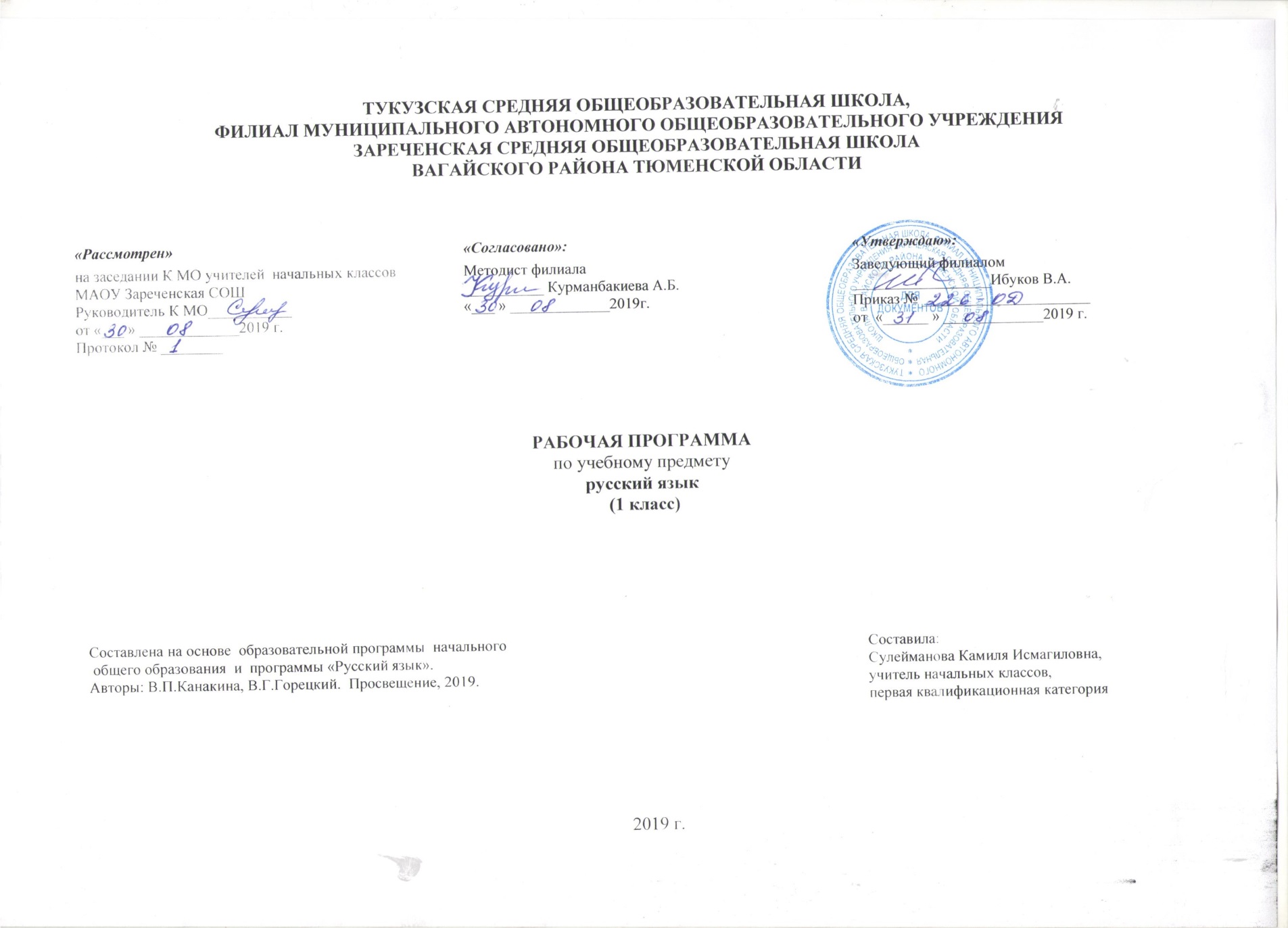 Планируемые результаты освоения учебного предмета «Русский язык» 1 классЛичностные результаты:- внутренняя позиция школьника на уровне положительного отношения к школе;-положительное отношение к урокам русского языка;-уважительное отношение к русскому языку как родному языку русского народа и языкам, на которых говорят другие народы;-интерес к языковой и речевой деятельности;-представление об этических чувствах (доброжелательности, сочувствия, сопереживания, отзывчивости, любви ко всему живому на Земле и др.);-первоначальные навыки сотрудничества со взрослыми и сверстниками в процессе выполнения совместной учебной деятельности на уроке и в проектной деятельности.Метапредметные результатыРегулятивные УУД:-принимать и сохранять цель и учебную задачу, соответствующую этапу обучения (определённому этапу урока), с помощью учителя;-понимать выделенные ориентиры действий (в заданиях учебника, в справочном материале учебника – в памятках) при работе с учебным материалом;-высказывать своё предположение относительно способов решения учебной задачи;-проговаривать вслух последовательность производимых действий, составляющих основу осваиваемой деятельности (опираясь на памятку или предложенный алгоритм);-оценивать совместно с учителем или одноклассниками результат своих действий, вносить соответствующие коррективы.Познавательные УУД:-целенаправленно слушать учителя (одноклассников), решая познавательную задачу;-ориентироваться в учебнике (на форзацах, шмуцтитулах, страницах учебника, в оглавлении, в условных обозначениях, в словарях учебника);-осуществлять под руководством учителя поиск нужной информации в учебнике и учебных пособиях;-понимать знаки, символы, модели, схемы, приведённые в учебнике и учебных пособиях (в том числе в электронном приложении к учебнику);-работать с информацией, представленной в разных формах (текст, рисунок, таблица, схема), под руководством учителя;-понимать текст, опираясь на содержащую в нём информацию, находить в нём необходимые факты, сведения и другую информацию;-преобразовывать информацию, полученную из рисунка (таблицы, модели), в словесную форму под руководством учителя;-понимать заданный вопрос, в соответствии с ним строить ответ в устной форме;-составлять устно монологическое высказывание по предложенной теме (рисунку);-анализировать изучаемые факты языка с выделением их отличительных признаков, осуществлять синтез как составление целого из их частей (под руководством учителя);-осуществлять сравнение, сопоставление, классификацию изученных фактов языка по заданному признаку (под руководством учителя);-делать выводы в результате совместной работы класса и учителя;-подводить языковой факт под понятие разного уровня обобщения (предмет и слово, обозначающее предмет; слова, обозначающие явления природы, школьные принадлежности и др.);-осуществлять аналогии между изучаемым предметом и собственным опытом (под руководством учителя).Коммуникативные УУД:-слушать собеседника и понимать речь других;-оформлять свои мысли в устной и письменной форме (на уровне предложения или небольшого текста);-принимать участие в диалоге;-задавать вопросы, отвечать на вопросы других;-принимать участие в работе парами и группами;-договариваться о распределении функций и ролей в совместной деятельности;-признавать существование различных точек зрения; высказывать собственное мнение;-оценивать собственное поведение и поведение окружающих, использовать в общении правила вежливости.Предметные результаты:-представление о русском языке как государственном языке нашей страны Российской Федерации;-представление о значимости языка и речи в жизни людей;-представление о некоторых понятиях и правилах из области фонетики, графики, орфоэпии, лексики и грамматики, орфографии и пунктуации (в объёме учебной программы);-практические умения работать с языковыми единицами;-представление о некоторых изменениях в системе русского языка и его развитии, пополнении словарного запаса русского языка;-представление о правилах речевого этикета.называть все звуки и буквы русского языка, осознавать их основные различия (звуки слышим и произносим, буквы видим и пишем);вычленять отдельные звуки в словах, определять их последовательность;различать гласные и согласные звуки и буквы;делить слова на слоги, определять ударный слог;соблюдать правила посадки, положения тетради, ручки в руке;четко, без искажений писать строчные и заглавные буквы, соединения, слова;выделять предложения, слова из потока речи; правильно списывать слова и предложения, написанные печатным и рукописным шрифтом. Содержание учебного предмета «Русский язык» 1 класс (165 часов)Добукварный период (11 часов)Выработка правильной осанки. Подготовительные упражнения для развития глазомера, кисти рук и мелких мышц пальцев:   обводка, штриховка, соединение линий и фигур, рисование и раскрашивание узоров.Букварный (основной) период (82 часов)Обучение письмуВыработка правильной осанки.Подготовительные упражнения для развития глазомера, кисти рук и мелких мышц пальцев: обводка, штриховка, соединение линий и     фигур, рисование и раскрашивание узоров.Знакомство с начертанием всех букв, основными типами их соединений. Обозначение звуков соответствующими буквами рукописного шрифта. Выработка связного и ритмичного написания букв и их соединений в словах. Запись слов и предложений. Списывание слов и предложений.     Проверка написанного при помощи сличения с текстом – образцом.Письмо под диктовку слов, написание которых не расходится с произношением, и предложений.Правильное написание предложений. Выработка умения писать большую букву в именах собственных. Привлечение внимания детей к словам, написание которых расходится с произношением.Знакомство с правилами гигиены письма.Послебукварный период (9 часов)Подготовка к изучению русского языка (13 часов)Практическое применение правил о правописании жи-ши, ча-ща, чу-щу, о большой букве в именах собственных, о написании предложений, о переносе слов с буквой в середине слова, с ь в середине слова, о постановке ударения.Речь и ее значение в жизни человека. Знакомство с текстом и его значение.Составление предложений на определенную тему по картине, серии сюжетных картинок, по личным наблюдениям.Речевая этика. Культура общения.Письмо под диктовку слов, написание которых не расходится с произношением, и предложений, состоящих из этих слов.Наблюдение над словами, написание которых расходится с произношением.Упражнения детей в связности, ритмичности написания букв, слогов, слов и небольших предложений. 	Закрепление гигиенических навыков письма.Выполнение упражнений и заданий в учебнике «Русский язык». Упражнения в звуко-слоговом и звуко-буквенном анализе слов. Простейшие пересказы прочитанного.Речевые ситуации с включение слов, употребляемых при приветствии и прощании, при выражении извинения и благодарности.                 Русский язык (50 часов)      Наша речь (2 часа)        Знакомство с учебником. Язык и речь, их значение в жизни людей. Виды речи (общее представление).       Текст, предложение, диалог (3 часа)         Предложение как группа слов, выражающая законченную мысль. Диалог. Чтение текста по ролям. Знакомство с понятием     «Диалог». Постановка знаков препинания в конце предложения (точка; вопросительный, восклицательный знаки). Списывание     диалога с печатного образца.        Слова, слова, слова… (4 часа)       Наблюдение над значением слов. Классификация слов в зависимости от их морфологической принадлежности. Письмо под диктовку. Наблюдение над употреблением однозначных и многозначных слов, а также слов, близких и противоположных по значению в речи, приобретение опыта в их различении. Составление текста по рисунку и опорным словам.       Слово и слог (2 часа)       Составление схем слов. Подбирать слова к схемам и схемы к словам. Упражнение в делении слов на слоги. Классификация слов в зависимости от количества слогов в них. Нахождение ударного слова. Классификация слов в зависимости от количества слогов в них. Запись слов под диктовку.       Перенос слов (2 часа)       Классификация слов в зависимости от количества слогов в них. Деление для переноса слов с мягким знаком в середине. Отработка навыка переноса слов. Деление слов для переноса. Запись слов под диктовку.       Ударение (общее представление) (2 часа)    Графическое обозначение ударения. Слогоударные модели слов. Произношение звуков и сочетаний звуков в соответствии с нормами современного русского литературного языка. Знакомство с орфоэпическим словарём. Коллективное составление содержания основной части сказки.  Звуки и буквы (31 часа)  Произношение звуков в слове и вне слова, распознавание гласных звуков, а также букв, которыми они обозначаются на письме. Знакомство с алфавитом. Правильное называние букв, их последовательности. Использование алфавита при работе со словарями. Запись слов в алфавитном порядке. Смыслоразличительная роль гласных звуков и букв, обозначающих гласные звуки. Составление развёрнутого ответа на вопрос. Ударные и безударные гласные звуки. Произношение ударного (безударного) гласного звука в слове и его обозначение буквой на письме. Знакомство со способами проверки написания буквы, обозначающей безударный гласный звук. Дифференциация звуков в словах. Различение согласных звуков. Подбор слов с определенным согласным звуком. Дифференциация звуков в словах. Различение согласных звуков. Сравнение способов обозначения мягкости согласных звуков, звука [й’]; выбор нужного способа в зависимости от позиции звука в слове. Применение правил графики и орфографии, правил переноса слов с буквой й в середине слова. Восстановление текста с нарушенным порядком предложений. Твёрдые и мягкие согласные звуки. Обозначение мягкости согласных звуков на письме буквами и, е, ё, ю, ь. Мягкий знак как показатель мягкости согласного звука. Согласные парные и непарные по твёрдости и мягкости. Согласные звонкие и глухие. Звонкие и глухие согласные звуки на конце слова. Шипящие согласные звуки. Буквосочетания ЧК, ЧН, ЧТ. Буквосочетания ЖИ–ШИ, ЧА–ЩА, ЧУ–ЩУ. Заглавная буква в словах. Заглавная буква в именах, фамилиях, отчествах, кличках животных, названиях городов.   Итоговое повторение (4 час)    Отработка написания слов с изученными орфограммами. Обобщение изученного в первом классе.Тематическое планирование                                                                                                                                                                     Приложение.Календарно-тематическое планированиеКалендарно – тематическое планирование «Русский язык» «Обучение письму»  «Обучение письму»  «Обучение письму»  «Обучение письму»  «Обучение письму»  № урокаНаименование темы, раздела (количество часов в теме, разделе)Наименование темы урокаНаименование темы, раздела (количество часов в теме, разделе)Наименование темы урокаСодержание урокаДобукварный период (11 часов)Добукварный период (11 часов)Добукварный период (11 часов)Добукварный период (11 часов)Добукварный период (11 часов)1Прописи – перваяучебная тетрадь.Тренировка мелкоймоторики руки.Прописи – перваяучебная тетрадь.Тренировка мелкоймоторики руки.Усвоение гигиенических требований при письме. Развитие мелкой моторики пальцев и свободы движения руки.2Рабочая строка. Гигиенические правила письма, правила посадки при письмеРабочая строка. Гигиенические правила письма, правила посадки при письмеЗнакомство с рабочей строкой. Дописывание строк. Гигиенические правила письма. Правила посадки.3Прямые, наклонные и вертикальные линии. Письмо овалов и полуоваловПрямые, наклонные и вертикальные линии. Письмо овалов и полуоваловПисьмо по образцам.Письмо полуовалов.4Рисованиеполуовалов икругов.Рисованиеполуовалов икругов.Рабочая строка и межстрочное пространство. Письмо по образцу. Гигиенические правила письма. Правила посадки.5Письмо длинныхпрямых наклонныхлиний.Письмо длинныхпрямых наклонныхлиний.Письмо по образцам6Письмо длинной прямой наклонной линии с закруглением вверху и внизуПисьмо длинной прямой наклонной линии с закруглением вверху и внизуПисьмо элементов согласных букв. Деление слов на слоги.7Письмо наклонных прямых с закруглением внизуПисьмо наклонных прямых с закруглением внизуПисьмо элементов согласных букв. Деление слов на слоги.8Письмо больших и маленьких овалов и полуовалов, коротких наклонных линийПисьмо больших и маленьких овалов и полуовалов, коротких наклонных линийПисьмо по образцу элементов букв. Развитие мелких мышц пальцев и свободы движения руки. Пространственная ориентация на странице тетради, её разлиновка.9Письмо коротких и длинных линийПисьмо коротких и длинных линийПисьмо по образцу.10Повторение иобобщениепройденногоматериала. Письмонаклонных линий.Повторение иобобщениепройденногоматериала. Письмонаклонных линий.Звукобуквенный анализ слова «дома». Письмо по образцу элементов букв. Развитие мелких мышц пальцев и свободы движения руки. Пространственная ориентация на странице тетради, её разлиновка.11Письмо длинной наклонной линии с петлей вверхуПисьмо длинной наклонной линии с петлей вверхуРазвитие мелких мышц пальцев и свободы движения руки. Пространственная ориентация на странице тетради, её разлиновка.Букварный (основной) период (82часа)Букварный (основной) период (82часа)Букварный (основной) период (82часа)Букварный (основной) период (82часа)Букварный (основной) период (82часа)12Строчная письменная буква А, аСтрочная письменная буква А, аЗнакомство с написанием прописной буквы А. Анализ начертания строчной буквы а13Строчная и заглавная буквы о, ОСтрочная и заглавная буквы о, ОРазвитие мелких мышц пальцев и свободы движения руки. Пространственная ориентация на странице тетради, её разлиновка. Письмо букв о, О по образцу.14Письмо строчной изаглавной букв И,и.Письмо строчной изаглавной букв И,и.Слоговой и звукобуквенный анализ слов «иголка», «нитки». Письмо буквы и. Написание заглавной буквы И15Повторение иобобщениеизученных звуков иобозначающих ихбукв. Функция этихбукв в слогослиянии. Повторение иобобщениеизученных звуков иобозначающих ихбукв. Функция этихбукв в слогослиянии. Написание изученных букв по образцу.16Письмо строчнойбуквы ы.Письмо строчнойбуквы ы.Написание буквы ы. Слоговой и звукобуквенный анализ слов «шар», «шары». Письмо под диктовку: а, и, о.17Письмо строчной Буквы у.Письмо строчной Буквы у.Слоговой и звукобуквенный анализ слова «бурундук». Письмо предложения «Ау!»18Письмо заглавной буквы У.Письмо заглавной буквы У.Письмо заглавной буквы У.19Закрепление написания изученных буквЗакрепление написания изученных буквНаписание изученных букв.20Письмо изученныхбуквПисьмо изученныхбуквПисьмо изученных букв.21Строчная буква н.Строчная буква н.Написание слогов и слов с буквой н. Развитие мелких мышц пальцев и свободы движения руки. 22Письмо заглавной буквы НПисьмо заглавной буквы ННаписание буквы Н. Пространственная ориентация на странице тетради, её разлиновка.23Строчная и заглавная буквы с. Строчная и заглавная буквы с. Письмо слогов, слов и предложений с буквой с.24 Заглавная буквы С. Заглавная буквы С.Слоговой и звукобуквенный анализ слов. Письмо слов и предложений с буквами с, С.25Повторениеизученногоматериала. Письмоизученных букв.Повторениеизученногоматериала. Письмоизученных букв.Написание изученных букв. Написание слогов с этими буквами.26Письмо строчнойбуквы к.Письмо строчнойбуквы к.Слоговой и звукобуквенный анализ слов. Письмо слов и предложений с буквой к27Заглавная буква К. Заглавная буква К. Слоговой и звукобуквенный анализ слов. Письмо буквы К28Строчная буква т.Строчная буква т.Написание строчной буквы т.29Письмо заглавнойбуквы Т.Письмо заглавнойбуквы Т.Письмо буквы Т, слов и предложений с изученными буквами.30Закрепление написания изученных букв с,т,н.Закрепление написания изученных букв с,т,н.Написание изученных букв.31Строчная буква л.Строчная буква л.Письмо буквы л, слов и предложений с изученными буквами.32Заглавная буква Л. Написание слов и предложений с изученными буквами.Заглавная буква Л. Написание слов и предложений с изученными буквами.Письмо заглавной буквы Л. Письмо слов и предложений с изученными буквами.33Строчная буква р.Строчная буква р.Написание буквы р. Письмо слогов, слов, предложений.34Заглавная буква Р.Заглавная буква Р.Написание буквы Р. Письмо слогов, имён, предложений.35Закрепление написания изученных букв.Закрепление написания изученных букв.Письмо слов и предложений с изученными буквами.36Строчная буква в.Строчная буква в.Написание строчной буквы в. Письмо слов и предложений с изученными буквами. Списывание с печатного текста.37Заглавная буква В. Закрепление написания изученных букв.Заглавная буква В. Закрепление написания изученных букв.Написание заглавной буквы В. Письмо слогов и предложений.38Строчная буква е.Строчная буква е.Письмо слогов и предложений с буквой е.39Заглавная буква Е.Заглавная буква Е.Письмо слогов и предложений с буквой Е. Развитие мелких мышц пальцев и свободы движения руки. Пространственная ориентация на странице тетради, её разлиновка.40Написание слов и предложений с изученными буквами.Написание слов и предложений с изученными буквами.Правильное начертание букв и их соединений. Звуки и буквы гласные и согласные.41Строчная буква пСтрочная буква пПисьмо слогов и предложений с буквой п. Развитие мелких мышц пальцев и свободы движения руки. Пространственная ориентация на странице тетради, её разлиновка.42Заглавная буква П. Заглавная буква П. Написание заглавной буквы П. 43Строчная буква м. Заглавная буква МСтрочная буква м. Заглавная буква МСлоговой и звукобуквенный анализ слов. Написание заглавной буквы М. Буква Е в начале слова.44Письмо слов сбуквами М, м.Письмо слов сбуквами М, м.Написание слогов и слов с буквами М и м.45Повторениеизученного.Письмо слов ипредложений.Повторениеизученного.Письмо слов ипредложений.Написание предложений с изученными буквами.46Повторениеизученного.Письмо слов ипредложений.Повторениеизученного.Письмо слов ипредложений.Написание предложений с изученными буквами.47Строчная и заглавная буквы з,З.Строчная и заглавная буквы з,З.Звуки и буквы: гласные и согласные. Заглавная буква в именах людей. Списывание с печатного текста.48Закрепление написания изученных букв. Письмо слов и предложений с изученными буквами е, п, з.Закрепление написания изученных букв. Письмо слов и предложений с изученными буквами е, п, з.Письмо слов и предложений с изученными буквами.49Строчная буква бСтрочная буква бНаписание строчной буквы б. Деление слов на слоги. Словесное ударение. Употребление большой буквы в начале предложения, в именах собственных.50Заглавная буква БЗаглавная буква БДеление слов на слоги. Словесное ударение. Употребление большой буквы в начале предложения, в именах собственных.51Повторениеизученных тем.Письмо сизученнымибуквами (Строчная и заглавная буквы б, Б)Повторениеизученных тем.Письмо сизученнымибуквами (Строчная и заглавная буквы б, Б)Письмо слов и предложений с изученными буквами.52Строчная буква дСтрочная буква дПисьмо букв, слов и предложений. Согласные парные и непарные по звонкости и глухости, по мягкости и твёрдости. Их различение.53Заглавная буква ДЗаглавная буква ДСогласные парные и непарные по звонкости и глухости, по мягкости и твёрдости. Их различение. Звукобуквенный анализ как основа «перевода» слова звучащего в слово написанное.54Письмо строчной я.Письмо строчной я.Написание буквы я.55Заглавная буква ЯЗаглавная буква ЯНаписание заглавной буквы Я.56Строчная и заглавная буквы я, ЯСтрочная и заглавная буквы я, ЯНаписание текста.57Письмо строчной буквы   г.Письмо строчной буквы   г.Распознавание звука в словах. Развитие мелких мышц пальцев и свободы движения руки. Написание буквы г.58Письмо заглавнойбуквы Г.Письмо заглавнойбуквы Г.Пространственная ориентация на странице тетради, её разлиновка. Написание заглавной буквы Г.59Закрепление написания изученных букв м,з,б.Закрепление написания изученных букв м,з,б.Письмо изученных букв.60Письмо текстов сизученнымибуквами.Письмо текстов сизученнымибуквами.Письмо слов и предложений с изученными буквами. Закрепление.61Письмо слов ипредложений сизученнымибуквами.Письмо слов ипредложений сизученнымибуквами.Письмо слов и предложений с изученными буквами. Закрепление.62Письмо строчной буквы ч.Письмо строчной буквы ч.Письмо букв ч. Развитие мелких мышц пальцев и свободы движения руки. Пространственная ориентация на странице тетради, её разлиновка.63Письмо заглавнойбуквы ЧПравописание сочетаний ЧА-ЧУ.Письмо заглавнойбуквы ЧПравописание сочетаний ЧА-ЧУ.Написание буквы Ч. Слоговой и звукобуквенный анализ слов. Запись слов и предложений.64Письмо буквы Ь. Мягкий знак как показатель мягкости.Письмо буквы Ь. Мягкий знак как показатель мягкости.Письмо слов с Ь.65Письмо буквы Ъ .Письмо буквы Ъ .Правописание разделительных Ь и Ъ знаков.66Письмо слов и предложений с изученными буквами. Закрепление.Письмо слов и предложений с изученными буквами. Закрепление.Запись предложений с проговариванием.67Письмо строчнойбуквы ш.Письмо строчнойбуквы ш.Письмо буквы ш. Письмо слов с мягким знаком как показателем мягкости согласного.68Заглавная буква Ш. Строчная и заглавная буквы ш, Ш. Написание слов с сочетанием ши.Заглавная буква Ш. Строчная и заглавная буквы ш, Ш. Написание слов с сочетанием ши.Написание слов с сочетанием Ши, ши.69Строчная и прописная буквы ж, Ж. Строчная и прописная буквы ж, Ж. Написание букв ж, Ж. Написание слов с сочетанием жи.70Строчная и прописная буквы ж, Ж (закрепление) Написание слов с сочетаниями жи – шиСтрочная и прописная буквы ж, Ж (закрепление) Написание слов с сочетаниями жи – шиНаписание слов с сочетаниями жи – ши.71Закрепление написания жи,ши.Закрепление написания жи,ши.Написание предложений под диктовку с сочетанием  жи,ши.72Написаниестрочной буквы ё.Написаниестрочной буквы ё.Написание буквы ё. Слоговой и звукобуквенный анализ слов. 73Заглавная буква Ё.Заглавная буква Ё.Слоговой и звукобуквенный анализ слов «ёжик», «ёлка». Письмо слов и предложений.74Письмо букв Й, й.Письмо букв Й, й.Письмо буквы й и Й.75Письмо букв Й, й. Закрепление.Письмо букв Й, й. Закрепление.Письмо  слов и предложений с буквами й и Й.76Закреплениеправописания ЖИ-ШИ, ЧА-ЧУ.Закреплениеправописания ЖИ-ШИ, ЧА-ЧУ.Написание слов и предложений с жи-ши,ча-чу.77Написание строчной буквы х.Написание строчной буквы х.Написание буквы х. Употребление  буквы в словах.78Заглавная буква Х. Заглавная буква Х. Письмо буквы Х, слов и предложений с данной буквой. Употребление  буквы в начале предложения.79Написание строчной изаглавной букв ю,Ю.Написание строчной изаглавной букв ю,Ю.Письмо букв ю, Ю. Запись слов и предложений.80Написание строчной и заглавной букв ю,Ю.Написание строчной и заглавной букв ю,Ю.Запись слов и предложений с буквами ю,Ю.81Проверка изакрепление правописанияизученных буквПроверка изакрепление правописанияизученных буквПисьмо слов и предложений с изученными буквами ш,ж,ь,й,х,ю.82Письмо букв ц, Ц.Письмо букв ц, Ц.Письмо буквы ц. Употребление заглавной буквы в начале предложения. 83Письмо слов и слогов с буквой ц,Ц.Письмо слов и слогов с буквой ц,Ц.Письмо слов и предложений с буквами ц,Ц.84Написаниестрочной буквы э.Написаниестрочной буквы э.Написание буквы э.85Написаниезаглавной буквы Э.Написаниезаглавной буквы Э.Написание заглавной буквы Э.86Письмо текстов с изученнымибуквамиПисьмо текстов с изученнымибуквамиНаписание текстов с изученными буквами.87 Письмо букв щ, Щ. Письмо букв щ, Щ.Правописание букв щ,Щ.88Письмо букв  щ, Щ. Правописание сочетаний ЧУ-ЩУ,ЧА-ЩА.Письмо букв  щ, Щ. Правописание сочетаний ЧУ-ЩУ,ЧА-ЩА.Правописание сочетаний ЧУ-ЩУ,ЧА-ЩА.89Написание строчной буквы ф.Написание строчной буквы ф.Написание строчной буквы ф.Слогов с данной буквой.90Написание заглавной буквы Ф.Написание заглавной буквы Ф.Письмо буквы Ф. Письмо предложений с заглавной буквой Ф.91Письмо слов и предложений с изученными буквами.Письмо слов и предложений с изученными буквами.Письмо слов и предложений с изученными буквами.92Письмо текстов с изученными буквами.Письмо текстов с изученными буквами.Письмо текстов с изученными буквами.93Итоговый урок по букварномупериоду «Азбуки».Итоговый урок по букварномупериоду «Азбуки».Самостоятельная работа. Написание контрольной работы.Послебукварный период (9 часов)Послебукварный период (9 часов)Послебукварный период (9 часов)Послебукварный период (9 часов)Послебукварный период (9 часов)94Оформление предложений втексте.Оформление предложений втексте.Анализ текста.Моделировать и оформлять 
в нем предложения в соответствии с их смысловой и интонационной законченностью, расставлять знаки препинания в конце предложений.95Повторение изученного.Письмо слов, предложений оРодине.Повторение изученного.Письмо слов, предложений оРодине.Письмо слов и предложений о Родине.96Повторение пройденногоматериала: Ь как показательмягкости. Повторение пройденногоматериала: Ь как показательмягкости. Правописание мягкого знака в словах.97Слова, отвечающиена вопросы Кто?, Что? Слова, отвечающиена вопросы Кто?, Что? Познакомиться со словами предметами. Списывание слов отвечающих на вопросы Кто? Что? 98Слова, отвечающие на вопросы Что делать? Что сделать?Слова, отвечающие на вопросы Что делать? Что сделать?Написание слов, обозначающих действие. Орфографическая работа. 99Слова, отвечающие на вопросыКакой? Какая? Какое? Какие? НаМатериале произведений А.С.Пушкина.Слова, отвечающие на вопросыКакой? Какая? Какое? Какие? НаМатериале произведений А.С.Пушкина.Написание слов  признаки предметов. Употребление их в предложении.100Повторение изученногоматериала: непарные по звонкости/глухости мягкости/твердостисогласные звуки и соответствующие им буквыПовторение изученногоматериала: непарные по звонкости/глухости мягкости/твердостисогласные звуки и соответствующие им буквыПравописание слов на слух.101Повторение изученногоматериала: способыобозначения звука [й’] на письме,двойной роли букв У, Ё, Ю, Я.Повторение изученногоматериала: способыобозначения звука [й’] на письме,двойной роли букв У, Ё, Ю, Я.Написание и проверка гласных букв с двойным звуком.102Повторение тем «Слог», «Ударение».Повторение тем «Слог», «Ударение».Правописание слов. Правильная постановка ударения. Деление этих слов на слоги.Подготовка к изучению русского языка (13 часов)Подготовка к изучению русского языка (13 часов)Подготовка к изучению русского языка (13 часов)Подготовка к изучению русского языка (13 часов)Подготовка к изучению русского языка (13 часов)103Правописание сочетаний жи – ши.Правописание слов с сочетаниями  жи – ши.Правописание слов с сочетаниями  жи – ши.104Правописание сочетаний ча – ща.Правописание слов с сочетаниями ча-ща.Правописание слов с сочетаниями ча-ща.105Правописание сочетаний чу – щу.Правописание слов с сочетаниями чу-щу.Правописание слов с сочетаниями чу-щу.106Заглавная буква в именах собственных. Написание слов с заглавной буквы.Написание слов с заглавной буквы.107Повторение лексическогоматериала  «Азбуки»Списывание текста с доски. Списывание текста с доски. 108Комплексное повторениеизученного материала пофонетике, графике,орфографии. Записывать слова и предложения после их предварительного разбора, образовывать новые слова,Записывать слова и предложения после их предварительного разбора, образовывать новые слова,109Повторение и закреплениепропедевтическихсведений по морфемике.  Написание слов под диктовку без искажений и замены букв. Написание слов под диктовку без искажений и замены букв.110Повторение материала полексике на материале темы«Труд кормит, а лень портит».Записывание слов после их разбораЗаписывание слов после их разбора111Повторение синтаксиса на базе предложений тематическойгруппы «Школа».Записывание предложений после их предварительного разбора.Записывание предложений после их предварительного разбора.112Комплексное повторение наматериале слов темы «Люби все живое».Списывание предложений.Списывание предложений.113Итоговое занятие«Проверим себя и оценим свои достижения».Списывание текста.Списывание текста.114Контрольное списывание.Контрольное списывание.Контрольное списывание.115Подготовка к изучениюначального курса русского языка.Алфавит. Гласные и согласные звукиАлфавит. Гласные и согласные звукиРусский языкРусский языкРусский языкРусский языкРусский язык№п/п          Тема разделаКол-во часовСодержание1.Наша речь2Язык и речь. Устная и письменная речь. Русский язык – родной язык.2.Текст, предложение, диалог3Смысловая связь предложений в тексте. Заголовок текста.Выделение предложения из речи.Установление связи слов в предложении.Знаки препинания в конце предложения (точка, вопросительный, восклицательный знаки).3.Слова, слова, слова…4Роль слов в речи.Слова-названия предметов и явлений, слова-названия признаков предметов, слова-названия действий предметов.Тематические группы слов.Вежливые слова.Слова однозначные и многозначные (общее представление).Слова, близкие и противоположные по значению.Развитие речи. Составление текста по рисунку и опорным словам.4.Слово и слог2Слог как минимальная произносительная единица (общее представление).Деление слов на слоги.5Перенос слов2Правила переноса слов (первое представление): стра-на, уро-ки.Развитие речи. Наблюдение над словом как средством создания словесно-художественного образа.Развитие творческого воображения через создание сравнительных образов.6Ударение2Способы выделения ударения.Словообразующая роль ударения. Зависимость значения слова от ударения.Графическое обозначение ударения.Слогоударные модели слов.Развитие речи. Коллективное составление содержания основной части сказки.7.Звуки и буквы31Смыслоразличительная роль звуков и букв в слове.Условные звуковые обозначения слов.Знание алфавита: правильное называние букв, их последовательность.Буквы, обозначающие гласные звуки.Смыслоразличительная роль гласных звуков и букв, обозначающих гласные звуки (сон—сын).Буквы е, ё, ю, я и их функции в слове.Слова с буквой э.Произношение ударного гласного звука в слове и его обозначение буквой на письме.Произношение безударного гласного звука в слове и его обозначение буквой на письме.Особенности проверяемых и проверочных слов. Правило обозначения буквой безударного гласного звука в двусложных словах.Способы проверки написания буквы, обозначающей безударный гласный звук (изменение формы слова).Буквы, обозначающие согласные звуки.Смыслоразличительная роль согласных звуков и букв, обозначающих согласные звуки (точка — бочка).Слова с удвоенными согласными.Буквы Й иИСлова со звуком [й’] и буквой «и краткое».Твёрдые и мягкие согласные звуки         Согласные парные и непарные по твёрдости-мягкости.Буквы для обозначения твёрдых и мягких согласных звуков.Обозначение мягкости согласных звуков на письме буквами и, е, ё, ю, ь.Использование на письме мягкого знака как показателя мягкости предшествующего согласного звука в конце слова и в середине слова перед согласным (день, коньки).Звонкие и глухие согласные звуки на конце слова.Произношение парного по глухости-звонкости согласного звука на конце слова и его обозначение буквой на письме.Правило обозначения буквой парного по глухости-звонкости согласного звука на конце слова в двусложных словах. Особенности проверяемых и проверочных слов.Способы проверки написания буквы, обозначающей парный по глухости-звонкости согласный звук (изменение формы слова).Буквы шипящих согласных звуков:непарных твёрдых ш, ж;непарных мягких ч, щ.Правило правописания сочетаний чк, чн, чт, нч.Правило правописания сочетаний жи—ши, ча—ща, чу—щу.Заглавная буква в именах, фамилиях, отчествах, кличках животных, названиях городов и т.д. (общее представление).8.Итоговое повторение4Обучение письмуОбучение письмуОбучение письмуОбучение письмуОбучение письмуОбучение письмуОбучение письмуОбучение письмуОбучение письмуОбучение письмуВид и форма контроля№п/пДата по плануДата по фактуТема урока(тип урока)                    Планируемые результаты                    Планируемые результаты                    Планируемые результаты                    Планируемые результаты                    Планируемые результаты                    Планируемые результатыВид и форма контроля№п/пТема урока(тип урока)ПредметныеПредметныеЛичностныеЛичностныеМетапредметныеМетапредметные12.09Прописи – перваяучебная тетрадь.Тренировка мелкоймоторики руки.Урок изучения нового материалаТ.с.3-6Знания: научатся пользоваться прописью, узнают о старинных принадлежностях для письма.Умения: соблюдать гигиенические требования письма; применять правила работы в прописяхЗнания: научатся пользоваться прописью, узнают о старинных принадлежностях для письма.Умения: соблюдать гигиенические требования письма; применять правила работы в прописяхАдекватная мотивация: принятие образа «хорошего ученика»Адекватная мотивация: принятие образа «хорошего ученика»Регулятивные:ставить новые учебные задачи в сотрудничестве с учителем, ориентация в прописи.Познавательные:отвечать на простые вопросы учителя, находить нужную информацию в учебнике.Коммуникативные:задавать вопросыРегулятивные:ставить новые учебные задачи в сотрудничестве с учителем, ориентация в прописи.Познавательные:отвечать на простые вопросы учителя, находить нужную информацию в учебнике.Коммуникативные:задавать вопросыТекущий23.09Рабочая строка.Верхняя и нижняялинии рабочейстроки.(с.7-8)Урок изучения нового материалаЗнания: научатся выполнять графические задания по образцу, находить рабочую строку.Умения: следить за правильным положением ручки, тетради, позы;бережно пользоваться школьными принадлежностямиЗнания: научатся выполнять графические задания по образцу, находить рабочую строку.Умения: следить за правильным положением ручки, тетради, позы;бережно пользоваться школьными принадлежностямиАдекватная мотивация: личностная ответственность за свои поступки; соблюдение правил здоровьесберегающего поведенияАдекватная мотивация: личностная ответственность за свои поступки; соблюдение правил здоровьесберегающего поведенияРегулятивные:формулировать и удерживать учебную задачу.Познавательные:использовать общие приемы решения задач.Коммуникативные:обращаться за помощью, формулировать свои затруднения; соблюдать простейшие нормы речевого этикетаРегулятивные:формулировать и удерживать учебную задачу.Познавательные:использовать общие приемы решения задач.Коммуникативные:обращаться за помощью, формулировать свои затруднения; соблюдать простейшие нормы речевого этикетаТекущий34.09Обводка рисунковпо контуру. Письмоовалов иполуовалов.(с.9-10)Урок изучения нового материалаЗнания: научатся различать направление 
линий.Умения: находить рабочую строку, правильно удерживать ручкуЗнания: научатся различать направление 
линий.Умения: находить рабочую строку, правильно удерживать ручкуАдекватная мотивация: личностная внутренняя позиция, самооценка; адаптация поведения в детском коллективеАдекватная мотивация: личностная внутренняя позиция, самооценка; адаптация поведения в детском коллективеРегулятивные:формировать 
и удерживать учебную задачу, применять установленные правила.Познавательные:осуществлять поиск и выделение информации.Коммуникативные:ставить вопросы и обращаться за помощьюРегулятивные:формировать 
и удерживать учебную задачу, применять установленные правила.Познавательные:осуществлять поиск и выделение информации.Коммуникативные:ставить вопросы и обращаться за помощьюТекущий45.09Рисованиеполуовалов икругов. (с.11-12)Урок изучения нового материалаЗнания: научатся выполнять графические упражнения по образцу.Умения: ориентироваться на странице прописи; правильно располагать тетрадь на парте под наклоном, находить рабочую строку, работать в нейЗнания: научатся выполнять графические упражнения по образцу.Умения: ориентироваться на странице прописи; правильно располагать тетрадь на парте под наклоном, находить рабочую строку, работать в нейАдекватная мотивация: личностная самооценка; соблюдение правил здоровьесберегающего поведенияАдекватная мотивация: личностная самооценка; соблюдение правил здоровьесберегающего поведенияРегулятивные:формировать учебную задачу, применять установленные правила.Познавательные:использовать общие приемы решения задач.Коммуникативные:просить о помощи, обращаться за помощьюРегулятивные:формировать учебную задачу, применять установленные правила.Познавательные:использовать общие приемы решения задач.Коммуникативные:просить о помощи, обращаться за помощьюТекущий56.09Письмо длинныхпрямых наклонныхлиний.(с.13-14)Урок изучения нового материалаЗнания: научатся писать по образцу прямые наклонные линии.Умения: ориентироваться на странице прописи, выполнять графические упражнения по образцу; правильно удерживать ручку располагать тетрадь под наклоном,Знания: научатся писать по образцу прямые наклонные линии.Умения: ориентироваться на странице прописи, выполнять графические упражнения по образцу; правильно удерживать ручку располагать тетрадь под наклоном,Адекватная мотивация: осознание ответственности; выработка действий, характеризующих нормированное поведение ученика, члена детского коллектива, в адаптационный периодАдекватная мотивация: осознание ответственности; выработка действий, характеризующих нормированное поведение ученика, члена детского коллектива, в адаптационный периодРегулятивные:контролировать и оценивать процесс 
и результат деятельности.Познавательные:использовать знаково-символические средства и применять знания, умения и навыки.Коммуникативные:просить помощи, обращаться за помощью, задавать вопросыРегулятивные:контролировать и оценивать процесс 
и результат деятельности.Познавательные:использовать знаково-символические средства и применять знания, умения и навыки.Коммуникативные:просить помощи, обращаться за помощью, задавать вопросыТекущий69.09Письмо наклонныхдлинных линий сзакруглениемвнизу.(с. 15—17)Урок изучения нового материалаЗнания: научатся писать прямые линии 
с закруглением снизу 
и сверху.Умения: правильно удерживать ручку, располагать тетрадь под наклоном; совершенствовать аккуратное письмоЗнания: научатся писать прямые линии 
с закруглением снизу 
и сверху.Умения: правильно удерживать ручку, располагать тетрадь под наклоном; совершенствовать аккуратное письмоАдекватная мотивация: принятие образа «хорошего ученика»; выработка действий, характеризующих нормированное поведение ученика, члена детского коллектива, 
в адаптационный периодАдекватная мотивация: принятие образа «хорошего ученика»; выработка действий, характеризующих нормированное поведение ученика, члена детского коллектива, 
в адаптационный периодРегулятивные:применять установленные правила.Познавательные:использовать знаково-символические средства и применять простейшие навыки письма.Коммуникативные:адекватно использовать речь для планирования и регуляции своей деятельности, слушать собеседникаРегулятивные:применять установленные правила.Познавательные:использовать знаково-символические средства и применять простейшие навыки письма.Коммуникативные:адекватно использовать речь для планирования и регуляции своей деятельности, слушать собеседникаТекущий710.09Письмо элементовбукв.(с.18-20).Урок изучения нового материалаУметь определять количество предложений в звучащей речи.Определять порядок слов в предложении.Определять количество слогов в слове.Выделять ударный слог и слоги-слияния.Писать наклонные линии с петлей вверху и внизу.  Писать полуовалы.Уметь определять количество предложений в звучащей речи.Определять порядок слов в предложении.Определять количество слогов в слове.Выделять ударный слог и слоги-слияния.Писать наклонные линии с петлей вверху и внизу.  Писать полуовалы.формировать творческую активностьформировать творческую активностьПознавательные:Моделировать предложения, фиксировать их в схеме, определять порядок слов в предложении. Делить слова на слоги, определять количество слогов в слове. Конструировать из отдельных элементов известные учащимся буквы.Коммуникативные:Анализировать серии сюжетных картинок: определять их последовательность, устанавливать правильную последовательность при ее нарушении, реконструировать события и объяснять  ошибки художника. Называть свои любимые сказки. Обосновывать свой выбор.Регулятивные:Обводить графические элементы по контуру, штриховать, не выходя за контур. Рисовать бордюры по заданному алгоритму.Чередовать полуовалы, соблюдая наклон, высоту и интервал между ними.Обозначать условным знаком наиболее удавшийся элемент.Познавательные:Моделировать предложения, фиксировать их в схеме, определять порядок слов в предложении. Делить слова на слоги, определять количество слогов в слове. Конструировать из отдельных элементов известные учащимся буквы.Коммуникативные:Анализировать серии сюжетных картинок: определять их последовательность, устанавливать правильную последовательность при ее нарушении, реконструировать события и объяснять  ошибки художника. Называть свои любимые сказки. Обосновывать свой выбор.Регулятивные:Обводить графические элементы по контуру, штриховать, не выходя за контур. Рисовать бордюры по заданному алгоритму.Чередовать полуовалы, соблюдая наклон, высоту и интервал между ними.Обозначать условным знаком наиболее удавшийся элемент.Текущий811.09Письмо больших ималеньких овалов,короткихнаклонных линий.(с.21-23)Урок изучения нового материалаЗнания: научатся правильно писать овалы, левые и правые полуовалы, короткие наклонные линии, графические упражнения по образцу.Умения: писать элементы букв; правильно удерживать ручку, располагать тетрадь под наклоном, следить 
за правильной посадкой, выполнять звуковой анализ слов, обозначающих предметЗнания: научатся правильно писать овалы, левые и правые полуовалы, короткие наклонные линии, графические упражнения по образцу.Умения: писать элементы букв; правильно удерживать ручку, располагать тетрадь под наклоном, следить 
за правильной посадкой, выполнять звуковой анализ слов, обозначающих предметАдекватная мотивация: устойчивое следование социальным нормам и правилам здоровьесберегающего поведенияАдекватная мотивация: устойчивое следование социальным нормам и правилам здоровьесберегающего поведенияРегулятивные:применять установленные правила в планировании способа решения.Познавательные:использовать общие приемы решения задач и применять полученные умения и навыки, устанавливать соответствие полученного результата поставленной цели.Коммуникативные:обращаться за помощью, задавать вопросы, строить понятные для партнера высказывания; соблюдать правила этикетаРегулятивные:применять установленные правила в планировании способа решения.Познавательные:использовать общие приемы решения задач и применять полученные умения и навыки, устанавливать соответствие полученного результата поставленной цели.Коммуникативные:обращаться за помощью, задавать вопросы, строить понятные для партнера высказывания; соблюдать правила этикетаТекущий912.09Письмо коротких идлинных линий.(с.24-26)Урок изучения нового материалаЗнания: научатся писать по образцу прямые наклонные линии.Умения: ориентироваться на странице прописи, выполнять графические упражнения по образцу; правильно удерживать ручку располагать тетрадь под наклоном,Знания: научатся писать по образцу прямые наклонные линии.Умения: ориентироваться на странице прописи, выполнять графические упражнения по образцу; правильно удерживать ручку располагать тетрадь под наклоном,Адекватная мотивация: осознание ответственности; выработка действий, характеризующих нормированное поведение ученика, члена детского коллектива, в адаптационный периодАдекватная мотивация: осознание ответственности; выработка действий, характеризующих нормированное поведение ученика, члена детского коллектива, в адаптационный периодРегулятивные:контролировать и оценивать процесс 
и результат деятельности.Познавательные:использовать знаково-символические средства и применять знания, умения и навыки.Коммуникативные:просить помощи, обращаться за помощью, задавать вопросыРегулятивные:контролировать и оценивать процесс 
и результат деятельности.Познавательные:использовать знаково-символические средства и применять знания, умения и навыки.Коммуникативные:просить помощи, обращаться за помощью, задавать вопросыТекущий1013.09Повторение иобобщениепройденногоматериала. Письмонаклонных линий.(с.27-29)Урок обобщения и систематизацииЗнания: научатся писать по образцу прямые наклонные линии.Умения: ориентироваться на странице прописи, выполнять графические упражнения по образцу; правильно удерживать ручку располагать тетрадь под наклоном,Знания: научатся писать по образцу прямые наклонные линии.Умения: ориентироваться на странице прописи, выполнять графические упражнения по образцу; правильно удерживать ручку располагать тетрадь под наклоном,Адекватная мотивация: осознание ответственности; выработка действий, характеризующих нормированное поведение ученика, члена детского коллектива, в адаптационный периодАдекватная мотивация: осознание ответственности; выработка действий, характеризующих нормированное поведение ученика, члена детского коллектива, в адаптационный периодРегулятивные:контролировать и оценивать процесс 
и результат деятельности.Познавательные:использовать знаково-символические средства и применять знания, умения и навыки.Коммуникативные:просить помощи, обращаться за помощью, задавать вопросыРегулятивные:контролировать и оценивать процесс 
и результат деятельности.Познавательные:использовать знаково-символические средства и применять знания, умения и навыки.Коммуникативные:просить помощи, обращаться за помощью, задавать вопросыТекущий1116.09Письмо коротких идлинных линий с петлей внизу.(с.30-32)Урок изучения нового материалаЗнания: научатся писать по образцу прямые наклонные линии.Умения: ориентироваться на странице прописи, выполнять графические упражнения по образцу; правильно удерживать ручку располагать тетрадь под наклоном,Знания: научатся писать по образцу прямые наклонные линии.Умения: ориентироваться на странице прописи, выполнять графические упражнения по образцу; правильно удерживать ручку располагать тетрадь под наклоном,Адекватная мотивация: осознание ответственности; выработка действий, характеризующих нормированное поведение ученика, члена детского коллектива, в адаптационный периодАдекватная мотивация: осознание ответственности; выработка действий, характеризующих нормированное поведение ученика, члена детского коллектива, в адаптационный периодРегулятивные:контролировать и оценивать процесс 
и результат деятельности.Познавательные:использовать знаково-символические средства и применять знания, умения и навыки.Коммуникативные:просить помощи, обращаться за помощью, задавать вопросыРегулятивные:контролировать и оценивать процесс 
и результат деятельности.Познавательные:использовать знаково-символические средства и применять знания, умения и навыки.Коммуникативные:просить помощи, обращаться за помощью, задавать вопросыТекущий1217.09Письмо строчной изаглавной букв А, а(Пропись №2, с.3-4)Урок изучения нового материалаЗнания: научатся писать плавно букву А,а соотносить печатную 
и письменную буквы, работать со схемами.Умения: выделять 
звук [а] из речи и видеть букву а в словах; ориентироваться на странице прописиЗнания: научатся писать плавно букву А,а соотносить печатную 
и письменную буквы, работать со схемами.Умения: выделять 
звук [а] из речи и видеть букву а в словах; ориентироваться на странице прописиСамоопределение позиции школьника на основе положительного отношения к школе, адекватное восприятие предложений учителя, товарищей по исправлению допущенных ошибокСамоопределение позиции школьника на основе положительного отношения к школе, адекватное восприятие предложений учителя, товарищей по исправлению допущенных ошибокРегулятивные:контролировать и оценивать процесс 
и результат деятельности.Познавательные:обработка информации, осознанное 
и правильное чтение и написание.Коммуникативные:выполнять учебные действия в громкоречевой и письменной формеРегулятивные:контролировать и оценивать процесс 
и результат деятельности.Познавательные:обработка информации, осознанное 
и правильное чтение и написание.Коммуникативные:выполнять учебные действия в громкоречевой и письменной формеТекущий1318.09Письмо строчнойзаглавной букв О,о.(с.5-6). Урок изучения нового материалаЗнания: научатся писать плавно букву О, о, соотносить печатную 
и письменную буквы, работать со схемами. Умения: выделять звук [о] из речи и видеть буквы О, о в словах; ориентироваться на странице прописиЗнания: научатся писать плавно букву О, о, соотносить печатную 
и письменную буквы, работать со схемами. Умения: выделять звук [о] из речи и видеть буквы О, о в словах; ориентироваться на странице прописиГотовность следовать нормам здоровьесберегающего поведенияГотовность следовать нормам здоровьесберегающего поведенияРегулятивные:применять установленные правила в планировании способа решения.Познавательные:осознанно и произвольно строить свои сообщения, анализировать информацию.Коммуникативные:обращаться за помощью, задавать вопросы, строить понятные для партнера высказыванияРегулятивные:применять установленные правила в планировании способа решения.Познавательные:осознанно и произвольно строить свои сообщения, анализировать информацию.Коммуникативные:обращаться за помощью, задавать вопросы, строить понятные для партнера высказыванияТекущий1419.09Письмо строчной изаглавной букв И,и.(с.7) Урок изучения нового материалаЗнания: научатся писать и распознавать букву И, и, соотносить печатную и письменную буквы.Умения: выполнять слоговой и звукобуквенный анализ слов с буквой и; правильно удерживать ручку; ориентироваться на странице прописи -Знания: научатся писать и распознавать букву И, и, соотносить печатную и письменную буквы.Умения: выполнять слоговой и звукобуквенный анализ слов с буквой и; правильно удерживать ручку; ориентироваться на странице прописи -Осознание собственной ответственности за общее благополучие, проявление активности во взаимодействии для решения коммуникаОсознание собственной ответственности за общее благополучие, проявление активности во взаимодействии для решения коммуникаРегулятивные:контролировать и оценивать процесс 
и результат деятельности.Познавательные:осознанно и произвольно строить свои сообщения, анализировать информацию.Коммуникативные:обращаться за помощью, задаватьРегулятивные:контролировать и оценивать процесс 
и результат деятельности.Познавательные:осознанно и произвольно строить свои сообщения, анализировать информацию.Коммуникативные:обращаться за помощью, задаватьТекущий1520.09Повторение иобобщениеизученных звуков иобозначающих ихбукв. Функция этихбукв в слогослиянии. Заглавнаябуква И.(с. 8) Комбинированный урок.Знания: научатся распознавать формы всех изученных письменных букв.Умения: писать изучаемые буквы, выполнять логические задания на сравнение, группировку и обобщение элементов письменных букв; располагать тетрадь под наклоном, ориентироваться на странице прописиЗнания: научатся распознавать формы всех изученных письменных букв.Умения: писать изучаемые буквы, выполнять логические задания на сравнение, группировку и обобщение элементов письменных букв; располагать тетрадь под наклоном, ориентироваться на странице прописиГотовность следовать нормам здоровьесберегающего поведения, проявлять активность во взаимодействии для решения коммуникативных и познавательных задачГотовность следовать нормам здоровьесберегающего поведения, проявлять активность во взаимодействии для решения коммуникативных и познавательных задачРегулятивные:контролировать и оценивать процесс 
и результат деятельности.Познавательные:осознанно и произвольно строить свои сообщения, анализировать информацию.Коммуникативные:уметь обращаться за помощью, задавать вопросы, строить понятные для партнера высказывания; соблюдать правила этикетаРегулятивные:контролировать и оценивать процесс 
и результат деятельности.Познавательные:осознанно и произвольно строить свои сообщения, анализировать информацию.Коммуникативные:уметь обращаться за помощью, задавать вопросы, строить понятные для партнера высказывания; соблюдать правила этикетаТекущий1623.09Письмо строчнойбуквы ы.(с.9-10) Урок изучения нового материалаЗнания: научатся писать и распознавать букву ы, знать особенность этой буквы, писать под диктовку изученные буквы.Умения: выполнять слоговой и звукобуквенный анализ слов с буквой ы; располагать тетрадь под наклоном; быть аккуратнымиЗнания: научатся писать и распознавать букву ы, знать особенность этой буквы, писать под диктовку изученные буквы.Умения: выполнять слоговой и звукобуквенный анализ слов с буквой ы; располагать тетрадь под наклоном; быть аккуратнымиГотовность следовать нормам здоровьесберегающего поведения, стабилизация эмоционального состояния для решения различных задачГотовность следовать нормам здоровьесберегающего поведения, стабилизация эмоционального состояния для решения различных задачРегулятивные:развивать рефлексию способов и условий действий, смысловое чтение.Познавательные:осознанно и произвольно строить свои сообщения, анализировать информацию.Коммуникативные:использовать речь для регуляции своего действияРегулятивные:развивать рефлексию способов и условий действий, смысловое чтение.Познавательные:осознанно и произвольно строить свои сообщения, анализировать информацию.Коммуникативные:использовать речь для регуляции своего действияТекущий17-1824.0925.09Письмо строчной изаглавной букв У,у.(с.11-13) Урок изучения нового материалаЗнания: научатся 
писать и распознавать букву У, у
соотносить печатную 
и письменную буквы. Умения:выполнять слоговой и звукобуквенный анализ слов с буквой у; правильно удерживать ручку; ориентироваться на странице прописиЗнания: научатся 
писать и распознавать букву У, у
соотносить печатную 
и письменную буквы. Умения:выполнять слоговой и звукобуквенный анализ слов с буквой у; правильно удерживать ручку; ориентироваться на странице прописиОсознание своей этнической принадлежности и ответственности за общее благополучие, ценностное отношение к природному мируОсознание своей этнической принадлежности и ответственности за общее благополучие, ценностное отношение к природному мируРегулятивные:выбирать действия в соответствии с поставленной задачей и условиями ее реализации.Познавательные:самостоятельно выделять и формулировать познавательную цель, контролировать и оценивать процесс и результат деятельности.Коммуникативные:адекватно использовать речь для планирования и регуляции своего действияРегулятивные:выбирать действия в соответствии с поставленной задачей и условиями ее реализации.Познавательные:самостоятельно выделять и формулировать познавательную цель, контролировать и оценивать процесс и результат деятельности.Коммуникативные:адекватно использовать речь для планирования и регуляции своего действияТекущий1926.09Закрепление иповторениеизученного.Урок закрепления и обобщенияЗнания: научатся писать и распознавать формы всех изученных письменных букв.Умения: писать под диктовку изучаемые буквы, выполнять логические задания на сравнение, группировать 
и обобщать элементы письменных букв; располагать тетрадь под наклоном; ориентироваться на странице прописи, записывать именаЗнания: научатся писать и распознавать формы всех изученных письменных букв.Умения: писать под диктовку изучаемые буквы, выполнять логические задания на сравнение, группировать 
и обобщать элементы письменных букв; располагать тетрадь под наклоном; ориентироваться на странице прописи, записывать именаОсознание своей этнической принадлежности и ответственности за общее благополучие, уважительное отношение к чужому мнениюОсознание своей этнической принадлежности и ответственности за общее благополучие, уважительное отношение к чужому мнениюРегулятивные:выбирать действия в соответствии с поставленной задачей и условиями ее реализации.Познавательные:самостоятельно выделять и формулировать познавательную цель, контролировать и оценивать процесс и результат деятельности.Коммуникативные:адекватно использовать речь для планирования и регуляции своего действияРегулятивные:выбирать действия в соответствии с поставленной задачей и условиями ее реализации.Познавательные:самостоятельно выделять и формулировать познавательную цель, контролировать и оценивать процесс и результат деятельности.Коммуникативные:адекватно использовать речь для планирования и регуляции своего действияТематический2027.09Закрепление иповторениеизученного.Урок закрепления и систематизацииЗнания: научатся распознавать формы всех изученных письменных букв.Умения: писать изучаемые буквы, выполнять логические задания 
на сравнение, группировать и обобщать элементы письменных букв; располагать тетрадь под наклоном; ориентироваться на странице прописиЗнания: научатся распознавать формы всех изученных письменных букв.Умения: писать изучаемые буквы, выполнять логические задания 
на сравнение, группировать и обобщать элементы письменных букв; располагать тетрадь под наклоном; ориентироваться на странице прописиГотовность следовать нормам здоровьесберегающего поведенияГотовность следовать нормам здоровьесберегающего поведенияРегулятивные:развивать рефлексию способов и условий действий, смысловое чтение.Познавательные:осознанно и произвольно строить свои сообщения, анализировать информацию.Коммуникативные:использовать речь для регуляции своего действияРегулятивные:развивать рефлексию способов и условий действий, смысловое чтение.Познавательные:осознанно и произвольно строить свои сообщения, анализировать информацию.Коммуникативные:использовать речь для регуляции своего действияТекущийОбучение письму 73 ч.Обучение письму 73 ч.Обучение письму 73 ч.Обучение письму 73 ч.Обучение письму 73 ч.Обучение письму 73 ч.Обучение письму 73 ч.Обучение письму 73 ч.Обучение письму 73 ч.Обучение письму 73 ч.Обучение письму 73 ч.2130.09Письмо строчнойбуквы н.(с.14-15) Урок изучения нового материалаЗнания: научатся писать и распознавать строчную букву н, слоги с этой буквой, соотносить печатную и письменную буквы.Умения: выполнять слоговой и звукобуквенный анализ слов с буквой н; правильно удерживать ручку; ориентироваться на странице прописиЗнания: научатся писать и распознавать строчную букву н, слоги с этой буквой, соотносить печатную и письменную буквы.Умения: выполнять слоговой и звукобуквенный анализ слов с буквой н; правильно удерживать ручку; ориентироваться на странице прописиГотовность следовать нормам природоохранного нерасточительного здоровьесберегающегоповедения, принятие образа «хорошего» ученикаГотовность следовать нормам природоохранного нерасточительного здоровьесберегающегоповедения, принятие образа «хорошего» ученикаРегулятивные:выбирать действия в соответствии с поставленной задачей и условиями ее реализации.Познавательные:учить самостоятельно выделять и формулировать познавательную цель, контролировать и оценивать процесс и результат деятельности.Коммуникативные:адекватно использовать речь для планирования и регуляции своего действия, формулировать свои затрудненияРегулятивные:выбирать действия в соответствии с поставленной задачей и условиями ее реализации.Познавательные:учить самостоятельно выделять и формулировать познавательную цель, контролировать и оценивать процесс и результат деятельности.Коммуникативные:адекватно использовать речь для планирования и регуляции своего действия, формулировать свои затрудненияТекущий221.10Письмо заглавнойбуквы Н (с.14-15).Урок изучения нового материалаЗнания: научатся писать и распознавать 
заглавную букву Н, 
соотносить печатную 
и письменную буквы, узнавать изученные 
буквы.Умения: применять изученную букву на письме, воспроизводить письменный текст, работать со схемами; сидеть прямо, располагать тетрадь под наклоном; ориентироваться на странице прописи; соблюдать соразмерность элементов буквы по высоте, ширине 
и углу наклонаЗнания: научатся писать и распознавать 
заглавную букву Н, 
соотносить печатную 
и письменную буквы, узнавать изученные 
буквы.Умения: применять изученную букву на письме, воспроизводить письменный текст, работать со схемами; сидеть прямо, располагать тетрадь под наклоном; ориентироваться на странице прописи; соблюдать соразмерность элементов буквы по высоте, ширине 
и углу наклонаПоложительная мотивация учебной деятельности; готовность следовать нормам природоохранного нерасточительного здоровьесберегающего поведенияПоложительная мотивация учебной деятельности; готовность следовать нормам природоохранного нерасточительного здоровьесберегающего поведенияРегулятивные:выбирать действия в соответствии с поставленной задачей и условиями ее реализации.Познавательные:самостоятельно выделять и формулировать познавательную цель, контролировать и оценивать процесс и результат деятельности.Коммуникативные:адекватно использовать речь для планирования и регуляции своего действия; соблюдать простейшие нормы речевого этикетаРегулятивные:выбирать действия в соответствии с поставленной задачей и условиями ее реализации.Познавательные:самостоятельно выделять и формулировать познавательную цель, контролировать и оценивать процесс и результат деятельности.Коммуникативные:адекватно использовать речь для планирования и регуляции своего действия; соблюдать простейшие нормы речевого этикетаТекущий232.10Письмо строчнойбуквы с.(с.16)Урок изучения нового материалаЗнания: научатся писать и распознавать строчную и заглавную буквы С, соотносить печатную и письменную буквы, узнавать изученные буквы.Умения: употреблять изученные буквы в словах и предложениях, воспроизводить письменный текст, работать со схемами; соблюдать гигиенические правила; ориентироваться на странице прописи, называть элементы букв С, сЗнания: научатся писать и распознавать строчную и заглавную буквы С, соотносить печатную и письменную буквы, узнавать изученные буквы.Умения: употреблять изученные буквы в словах и предложениях, воспроизводить письменный текст, работать со схемами; соблюдать гигиенические правила; ориентироваться на странице прописи, называть элементы букв С, сПоложительная мотивация учебной деятельности; принятие образа «хорошего ученика»; концентрация воли для преодоления интеллектуальных затруднений; принятие образа «хорошего ученика»Положительная мотивация учебной деятельности; принятие образа «хорошего ученика»; концентрация воли для преодоления интеллектуальных затруднений; принятие образа «хорошего ученика»Регулятивные:развивать эстетические потребности, ценности и чувства.Познавательные:контролировать и оценивать процесс 
и результат деятельности.Коммуникативные:строить понятные для партнера высказывания, уметь слушать собеседникаРегулятивные:развивать эстетические потребности, ценности и чувства.Познавательные:контролировать и оценивать процесс 
и результат деятельности.Коммуникативные:строить понятные для партнера высказывания, уметь слушать собеседникаТекущий243.10Письмо заглавнойбуквы С.(с.16) Урок изучения нового материалаЗнания: научатся соединять изученные буквы разными способами, узнавать буквы, обозначающие гласные и согласные звуки.Умения: употреблять изученные буквы в словах и предложениях, воспроизводить письменный текст, работать со схемами; сидеть прямо, располагать тетрадь под наклоном; ориентироваться на странице прописиЗнания: научатся соединять изученные буквы разными способами, узнавать буквы, обозначающие гласные и согласные звуки.Умения: употреблять изученные буквы в словах и предложениях, воспроизводить письменный текст, работать со схемами; сидеть прямо, располагать тетрадь под наклоном; ориентироваться на странице прописиПоложительная мотивация учебной деятельности; принятие образа «хорошего ученика», концентрация воли для преодоления интеллектуальных затрудненийПоложительная мотивация учебной деятельности; принятие образа «хорошего ученика», концентрация воли для преодоления интеллектуальных затрудненийРегулятивные:развивать эстетические потребности, ценности и чувства.Познавательные:контролировать и оценивать процесс 
и результат деятельности.Коммуникативные:строить понятные для партнера высказывания, уметь слушать собеседника; работать в парах, тройках (анализировать работу одноклассников, оценивать ее по правилам)Регулятивные:развивать эстетические потребности, ценности и чувства.Познавательные:контролировать и оценивать процесс 
и результат деятельности.Коммуникативные:строить понятные для партнера высказывания, уметь слушать собеседника; работать в парах, тройках (анализировать работу одноклассников, оценивать ее по правилам)Текущий254.10Повторениеизученногоматериала. Письмоизученных букв.(с.17) Урок закрепления и систематизацииЗнания: научатся писать и распознавать формы всех изученных письменных букв.Умения: писать под диктовку изучаемые буквы, выполнять логические задания на сравнение, группировать 
и обобщать элементы письменных букв; располагать тетрадь под наклоном; ориентироваться на странице прописи, записывать именаЗнания: научатся писать и распознавать формы всех изученных письменных букв.Умения: писать под диктовку изучаемые буквы, выполнять логические задания на сравнение, группировать 
и обобщать элементы письменных букв; располагать тетрадь под наклоном; ориентироваться на странице прописи, записывать именаОсознание своей этнической принадлежности и ответственности за общее благополучие, уважительное отношение к чужому мнениюОсознание своей этнической принадлежности и ответственности за общее благополучие, уважительное отношение к чужому мнениюРегулятивные:выбирать действия в соответствии с поставленной задачей и условиями ее реализации.Познавательные:самостоятельно выделять и формулировать познавательную цель, контролировать и оценивать процесс и результат деятельности.Коммуникативные:адекватно использовать речь для планирования и регуляции своего действияРегулятивные:выбирать действия в соответствии с поставленной задачей и условиями ее реализации.Познавательные:самостоятельно выделять и формулировать познавательную цель, контролировать и оценивать процесс и результат деятельности.Коммуникативные:адекватно использовать речь для планирования и регуляции своего действияТекущий267.10Письмо строчнойбуквы к.(с.18-19)Урок изучения нового материалаЗнания: научатся писать и распознавать строчную букву к, слоги с этой буквой, узнавать графический образ букв, соотносить печатную и письменную буквы.Умения: употреблять изученные буквы в словах и предложениях; выполнять слоговой и звукобуквенный анализ слов с буквой к; соблюдать гигиенические правила; ориентироваться на странице прописиЗнания: научатся писать и распознавать строчную букву к, слоги с этой буквой, узнавать графический образ букв, соотносить печатную и письменную буквы.Умения: употреблять изученные буквы в словах и предложениях; выполнять слоговой и звукобуквенный анализ слов с буквой к; соблюдать гигиенические правила; ориентироваться на странице прописиПоложительная мотивация учебной деятельности; принятие образа «хорошего ученика»; концентрация воли для преодоления интеллектуальных затрудненийПоложительная мотивация учебной деятельности; принятие образа «хорошего ученика»; концентрация воли для преодоления интеллектуальных затрудненийРегулятивные:развивать эстетические потребности, ценности и чувства.Познавательные:контролировать и оценивать процесс 
и результат деятельности.Коммуникативные:уметь слушать собеседника, формулировать свои затрудненияРегулятивные:развивать эстетические потребности, ценности и чувства.Познавательные:контролировать и оценивать процесс 
и результат деятельности.Коммуникативные:уметь слушать собеседника, формулировать свои затрудненияТекущий278.10Письмо заглавной буквыК.(с.18-19) Урок изучения нового материалаЗнания: научатся писать и распознавать заглавную букву К, соотносить печатную и письменную буквы, узнавать изученные буквы.Умения: употреблять изученные буквы в словах и предложениях, воспроизводить письменный текст, работать со схемами; писать под диктовку отдельные изученные буквы, односложные словаЗнания: научатся писать и распознавать заглавную букву К, соотносить печатную и письменную буквы, узнавать изученные буквы.Умения: употреблять изученные буквы в словах и предложениях, воспроизводить письменный текст, работать со схемами; писать под диктовку отдельные изученные буквы, односложные словаПоложительная мотивация учебной деятельности; принятие образа «хорошего ученика»Положительная мотивация учебной деятельности; принятие образа «хорошего ученика»Регулятивные:организовывать рабочее место под руководством учителя, определять цель выполнения заданий на уроке.Познавательные:контролировать и оценивать процесс 
и результат деятельности.Коммуникативные:уметь слушать собеседника, формулировать свои затрудненияРегулятивные:организовывать рабочее место под руководством учителя, определять цель выполнения заданий на уроке.Познавательные:контролировать и оценивать процесс 
и результат деятельности.Коммуникативные:уметь слушать собеседника, формулировать свои затрудненияТекущий289.10Письмо строчнойбуквы т.(с.20-21) Урок изучения нового материалаЗнания: научатся писать и распознавать строчную букву т, слоги с этой буквой, узнавать графический образ буквы.Умения: давать характеристику звукам, узнавать буквы, обозначающие гласные и согласные звуки; читать и писать слова с изученной буквой, совершенствовать работу со схемами словЗнания: научатся писать и распознавать строчную букву т, слоги с этой буквой, узнавать графический образ буквы.Умения: давать характеристику звукам, узнавать буквы, обозначающие гласные и согласные звуки; читать и писать слова с изученной буквой, совершенствовать работу со схемами словПоложительная мотивация учебной деятельности, определение общей цели и путей ее достижения, принятие образа «хорошего ученика»Положительная мотивация учебной деятельности, определение общей цели и путей ее достижения, принятие образа «хорошего ученика»Регулятивные:развивать эстетические потребности, ценности и чувства.Познавательные:использовать знаково-символические средства.Коммуникативные:уметь слушать собеседника, формулировать свои затруднения, работать в паре, группе; соблюдать правила этикетаРегулятивные:развивать эстетические потребности, ценности и чувства.Познавательные:использовать знаково-символические средства.Коммуникативные:уметь слушать собеседника, формулировать свои затруднения, работать в паре, группе; соблюдать правила этикетаТекущий2910.10Письмо заглавнойбуквы Т. Закрепление написания изученных букв с,т,н.(с.20-21) Урок изучения нового материалаЗнания: научатся писать и распознавать заглавную букву Т, соотносить печатную и письменную буквы, узнавать изученные буквы.Умения: употреблять изученные буквы в словах и предложениях, воспроизводить письменный текст, работать со схемами; соблюдать гигиенические правила письма; ориентироваться на странице прописиЗнания: научатся писать и распознавать заглавную букву Т, соотносить печатную и письменную буквы, узнавать изученные буквы.Умения: употреблять изученные буквы в словах и предложениях, воспроизводить письменный текст, работать со схемами; соблюдать гигиенические правила письма; ориентироваться на странице прописиПоложительная мотивация учебной деятельности: принятие образа «хорошего ученика»Положительная мотивация учебной деятельности: принятие образа «хорошего ученика»Регулятивные:развивать смысловое чтение, подвести под понятие на основе распознавания объектов.Познавательные:контролировать и оценивать процесс 
и результат деятельности.Коммуникативные:слушать собеседника, формулировать свои затруднения; участвовать в диалоге на урокеРегулятивные:развивать смысловое чтение, подвести под понятие на основе распознавания объектов.Познавательные:контролировать и оценивать процесс 
и результат деятельности.Коммуникативные:слушать собеседника, формулировать свои затруднения; участвовать в диалоге на урокеТекущий3011.10Повторение изакреплениеизученного,закреплениенаписания слов.(с.22, 25) Урок обобщения и систематизацииЗнания: научатся писать и распознавать формы всех изученных письменных букв.Умения: писать под диктовку изучаемые буквы, выполнять логические задания на сравнение, группировать 
и обобщать элементы письменных букв; располагать тетрадь под наклоном; ориентироваться на странице прописи, записывать именаЗнания: научатся писать и распознавать формы всех изученных письменных букв.Умения: писать под диктовку изучаемые буквы, выполнять логические задания на сравнение, группировать 
и обобщать элементы письменных букв; располагать тетрадь под наклоном; ориентироваться на странице прописи, записывать именаОсознание своей этнической принадлежности и ответственности за общее благополучие, уважительное отношение к чужому мнениюОсознание своей этнической принадлежности и ответственности за общее благополучие, уважительное отношение к чужому мнениюРегулятивные:выбирать действия в соответствии с поставленной задачей и условиями ее реализации.Познавательные:самостоятельно выделять и формулировать познавательную цель, контролировать и оценивать процесс и результат деятельности.Коммуникативные:адекватно использовать речь для планирования и регуляции своего действияРегулятивные:выбирать действия в соответствии с поставленной задачей и условиями ее реализации.Познавательные:самостоятельно выделять и формулировать познавательную цель, контролировать и оценивать процесс и результат деятельности.Коммуникативные:адекватно использовать речь для планирования и регуляции своего действияТематический, самостоятельная работа3114.10Письмо строчной буквы л. (с.23-24) Урок изучения нового материалаЗнания: научатся писать букву л, узнавать изученные буквы.Умения: анализировать и записывать слоги и слова с изученными буквами, списывать слова и предложения 
с образцов, проверять написанное; писать 
букву л в соответствии 
с образцом, писать на диапазоне всех изученных буквЗнания: научатся писать букву л, узнавать изученные буквы.Умения: анализировать и записывать слоги и слова с изученными буквами, списывать слова и предложения 
с образцов, проверять написанное; писать 
букву л в соответствии 
с образцом, писать на диапазоне всех изученных буквПроявление уважительного отношения к иному мнению, истории и культуре других народовПроявление уважительного отношения к иному мнению, истории и культуре других народовРегулятивные:узнавать, называть и определять объекты 
и явления окружающей действительности в соответствии 
с содержанием учебных предметов.Познавательные:использовать знаково-символические средства, осуществлять синтез как составление целого из частей.Коммуникативные:выполнять учебные действия в материализованной, гипермедийной, громкоречевой и умственной формахРегулятивные:узнавать, называть и определять объекты 
и явления окружающей действительности в соответствии 
с содержанием учебных предметов.Познавательные:использовать знаково-символические средства, осуществлять синтез как составление целого из частей.Коммуникативные:выполнять учебные действия в материализованной, гипермедийной, громкоречевой и умственной формахТекущий3215.10Письмо заглавной буквы Л.(с.25) Урок изучения нового материалаЗнания: научатся писать букву Л, правильно располагать буквы 
и их соединения.Умения: записывать слова и предложения после слого-звукового разбора под руководством учителя, проверять написанное; соблюдать гигиенические правила письма; ориентироваться на странице прописи; общаться в разных ситуацияхЗнания: научатся писать букву Л, правильно располагать буквы 
и их соединения.Умения: записывать слова и предложения после слого-звукового разбора под руководством учителя, проверять написанное; соблюдать гигиенические правила письма; ориентироваться на странице прописи; общаться в разных ситуацияхПроявление чувства эмпатии как понимания чувств других людей и сопереживания имПроявление чувства эмпатии как понимания чувств других людей и сопереживания имРегулятивные: узнавать, называть и определять объекты и явления окружающей действительности в соответствии 
с содержанием учебных предметов.Познавательные:использовать знаково-символические средства.Коммуникативные:выполнять учебные действия в материализованной, гипермедийной, громкоречевой и умственной формахРегулятивные: узнавать, называть и определять объекты и явления окружающей действительности в соответствии 
с содержанием учебных предметов.Познавательные:использовать знаково-символические средства.Коммуникативные:выполнять учебные действия в материализованной, гипермедийной, громкоречевой и умственной формахТекущий3316.10Письмо строчной буквы р.(с. 26—27) Урок изучения нового материалаЗнания: научатся писать букву р, правильно располагать буквы 
и их соединения.Умения: анализировать и записывать слоги и слова с изученными буквами, списывать слова и предложения 
с образцов, проверять написанное, писать 
на диапазоне всех изученных буквЗнания: научатся писать букву р, правильно располагать буквы 
и их соединения.Умения: анализировать и записывать слоги и слова с изученными буквами, списывать слова и предложения 
с образцов, проверять написанное, писать 
на диапазоне всех изученных буквПроявление этических чувств: доброжелательности и эмоционально-нравственной отзывчивостиПроявление этических чувств: доброжелательности и эмоционально-нравственной отзывчивостиРегулятивные:узнавать, называть и определять объекты 
и явления окружающей действительности в соответствии 
с содержанием учебных предметов.Познавательные:использовать знаково-символические средства.Коммуникативные:адекватно использовать речь для планирования и регуляции своей деятельностиРегулятивные:узнавать, называть и определять объекты 
и явления окружающей действительности в соответствии 
с содержанием учебных предметов.Познавательные:использовать знаково-символические средства.Коммуникативные:адекватно использовать речь для планирования и регуляции своей деятельностиТекущий3417.10Письмо заглавнойбуквы Р. Урок изучения нового материалаЗнания: выработать связное и ритмичное написание букв и слов на строке.Умения: без искажений записывать слова и предложения после их предварительного разбора, писать на диапазоне всех изученных букв, соблюдать соразмерность элементов буквыЗнания: выработать связное и ритмичное написание букв и слов на строке.Умения: без искажений записывать слова и предложения после их предварительного разбора, писать на диапазоне всех изученных букв, соблюдать соразмерность элементов буквыПроявление 
этических чувств: доброжелательности 
и эмоционально-нравственной отзывчивостиПроявление 
этических чувств: доброжелательности 
и эмоционально-нравственной отзывчивостиРегулятивные:узнавать, называть и определять объекты 
и явления окружающей действительности в соответствии 
с содержанием учебных предметов.Познавательные:отвечать 
на вопросы учителя, находить нужную информацию в прописи.Коммуникативные:адекватно использовать речь для планированияРегулятивные:узнавать, называть и определять объекты 
и явления окружающей действительности в соответствии 
с содержанием учебных предметов.Познавательные:отвечать 
на вопросы учителя, находить нужную информацию в прописи.Коммуникативные:адекватно использовать речь для планированияТекущий3518.10Повторение изакреплениеизученного,закреплениенаписания слов.(с.22, 25) Урок закрепления и систематизацииЗнания: научатся соединять изученные буквы разными способами, узнавать буквы, обозначающие гласные и согласные звуки.Умения: правильно располагать буквы и их соединения, записывать слова и предложения после слого-звукового разбора под руководством учителя, проверять написанное; писать на диапазоне всех изученных буквЗнания: научатся соединять изученные буквы разными способами, узнавать буквы, обозначающие гласные и согласные звуки.Умения: правильно располагать буквы и их соединения, записывать слова и предложения после слого-звукового разбора под руководством учителя, проверять написанное; писать на диапазоне всех изученных буквПроявление этических чувств: доброжелательности и эмоционально-нравственной отзывчивостиПроявление этических чувств: доброжелательности и эмоционально-нравственной отзывчивостиРегулятивные:узнавать, называть и определять объекты 
и явления окружающей действительности в соответствии 
с содержанием учебных предметов.Познавательные:осознанно и правильно строить сообщения в устной и письменной форме.Коммуникативные:выполнять учебные действия в материализованной, гипермедийной, громкоречевой и умственной формахРегулятивные:узнавать, называть и определять объекты 
и явления окружающей действительности в соответствии 
с содержанием учебных предметов.Познавательные:осознанно и правильно строить сообщения в устной и письменной форме.Коммуникативные:выполнять учебные действия в материализованной, гипермедийной, громкоречевой и умственной формахТематический,самостоятельная работа3621.10Письмо строчнойбуквы в.(с.28-30) Урок изучения нового материалаЗнания: научатся писать строчную букву в.Умения: анализировать и записывать слоги и слова с изученными буквами, списывать слова и предложения 
без ошибок с письменного шрифта, проверять написанное; работать по алгоритмуЗнания: научатся писать строчную букву в.Умения: анализировать и записывать слоги и слова с изученными буквами, списывать слова и предложения 
без ошибок с письменного шрифта, проверять написанное; работать по алгоритмуПроявление
этических чувств: доброжелательности 
и эмоционально-нравственной отзывчивостиПроявление
этических чувств: доброжелательности 
и эмоционально-нравственной отзывчивостиРегулятивные:самостоятельно создавать алгоритмы деятельности при решении проблем различного характера.Познавательные:ставить 
и формулировать проблемы.Коммуникативные:адекватно использовать речь для планирования и регуляции своей деятельности; соблюдать нормы речевого этикетаРегулятивные:самостоятельно создавать алгоритмы деятельности при решении проблем различного характера.Познавательные:ставить 
и формулировать проблемы.Коммуникативные:адекватно использовать речь для планирования и регуляции своей деятельности; соблюдать нормы речевого этикетаТекущий3722.10Письмо заглавнойбуквы В.(с.28-30) Урок изучения нового материалаЗнания: научатся писать заглавную букву В, правильно располагать буквы и их соединения.Умения: записывать слова и предложения после слого-звукового разбора с учителем, проверять написанное, работать по алгоритму, формулировать ответ 
на поставленный вопрос; писать имена собственныеЗнания: научатся писать заглавную букву В, правильно располагать буквы и их соединения.Умения: записывать слова и предложения после слого-звукового разбора с учителем, проверять написанное, работать по алгоритму, формулировать ответ 
на поставленный вопрос; писать имена собственныеУстановка 
на положительное отношение 
к обучениюУстановка 
на положительное отношение 
к обучениюРегулятивные:узнавать, называть и определять объекты 
и явления окружающей действительности в соответствии 
с содержанием учебных предметов.Познавательные:ставить 
и формулировать проблемы.Коммуникативные:ставить вопросы, обращаться за помощью, учитывать мнение 
и позицию одноклассниковРегулятивные:узнавать, называть и определять объекты 
и явления окружающей действительности в соответствии 
с содержанием учебных предметов.Познавательные:ставить 
и формулировать проблемы.Коммуникативные:ставить вопросы, обращаться за помощью, учитывать мнение 
и позицию одноклассниковТекущий3823.10Письмо строчнойбуквы е.(с.31-32) Урок изучения нового материалаЗнания: научатся писать строчную букву е.Умения: правильно располагать буквы и слова 
в строке, писать слоги и слова с изученными буквами; ритмично располагать буквы на строке, работать по алгоритмуЗнания: научатся писать строчную букву е.Умения: правильно располагать буквы и слова 
в строке, писать слоги и слова с изученными буквами; ритмично располагать буквы на строке, работать по алгоритмуНаличие потребности в оказании помощи товарищам (консультирование) по выполнению учебных действий и желания взаимосотрудничестваНаличие потребности в оказании помощи товарищам (консультирование) по выполнению учебных действий и желания взаимосотрудничестваРегулятивные:анализировать и передавать информацию устным и письменным способами.Познавательные:ставить 
и формулировать проблемы.Коммуникативные:ставить вопросы, обращаться за помощью, соблюдать правила работы в группе, паре, уважать мнение собеседниковРегулятивные:анализировать и передавать информацию устным и письменным способами.Познавательные:ставить 
и формулировать проблемы.Коммуникативные:ставить вопросы, обращаться за помощью, соблюдать правила работы в группе, паре, уважать мнение собеседниковТекущий3924.10Письмо заглавнойбуквы Е.(с.31-32) Урок изучения нового материалаЗнания: научатся писать прописную букву Е.Умения: правильно располагать буквы и слова в строке, связно и ритмично соединять с другими буквами, записывать слова и предложения после слого-звукового разбора с учителем, проверять написанное, ритмично располагать буквы на строке, работать по алгоритмуЗнания: научатся писать прописную букву Е.Умения: правильно располагать буквы и слова в строке, связно и ритмично соединять с другими буквами, записывать слова и предложения после слого-звукового разбора с учителем, проверять написанное, ритмично располагать буквы на строке, работать по алгоритмуУстановка на положительное отношение к обучениюУстановка на положительное отношение к обучениюРегулятивные:узнавать, называть и определять объекты 
и явления окружающей действительности в соответствии 
с содержанием учебных предметов.Познавательные:ставить 
и формулировать проблемы.Коммуникативные:ставить вопросы, обращаться за помощью, формулировать собственное мнение и позицию, использовать доступные речевые средства для передачи своих мыслейРегулятивные:узнавать, называть и определять объекты 
и явления окружающей действительности в соответствии 
с содержанием учебных предметов.Познавательные:ставить 
и формулировать проблемы.Коммуникативные:ставить вопросы, обращаться за помощью, формулировать собственное мнение и позицию, использовать доступные речевые средства для передачи своих мыслейТекущий4025.10Повторениеизученного.Письмо словпредложений .Комбинированный урокЗнания: научатся обозначать звуки соответствующими буквами, записывать слова и предложения после слого-звукового разбора с учителем.Умения: списывать 
с печатного текста письменными буквами, соблюдать гигиенические правила письма; писать на диапазоне всех изученных буквЗнания: научатся обозначать звуки соответствующими буквами, записывать слова и предложения после слого-звукового разбора с учителем.Умения: списывать 
с печатного текста письменными буквами, соблюдать гигиенические правила письма; писать на диапазоне всех изученных буквУстановка 
на положительное отношение 
к обучениюУстановка 
на положительное отношение 
к обучениюРегулятивные:узнавать, называть и определять объекты 
и явления окружающей действительности в соответствии 
с содержанием учебных предметов.Познавательные:ставить 
и формулировать проблемы, проводить аналогии между изучаемым материалом и собственным опытом.Коммуникативные:ставить вопросы, обращаться за помощью, проявлять интерес 
к общению и групповой работе, уважать мнение собеседниковРегулятивные:узнавать, называть и определять объекты 
и явления окружающей действительности в соответствии 
с содержанием учебных предметов.Познавательные:ставить 
и формулировать проблемы, проводить аналогии между изучаемым материалом и собственным опытом.Коммуникативные:ставить вопросы, обращаться за помощью, проявлять интерес 
к общению и групповой работе, уважать мнение собеседниковТекущий415.11Письмо строчнойбуквы п.(Пропись №4, с.3-4)Урок изучения нового материалаЗнания: научатся писать строчную букву п.Умения: анализировать и записывать слоги и слова с изученными буквами, списывать слова и вставлять их в предложения по смыслу, проверять написанное, ритмично располагать буквы на строке, работать по алгоритмуЗнания: научатся писать строчную букву п.Умения: анализировать и записывать слоги и слова с изученными буквами, списывать слова и вставлять их в предложения по смыслу, проверять написанное, ритмично располагать буквы на строке, работать по алгоритмуРегулятивные:ставить новые учебные задачи в сотрудничестве с учителем, сличать способ действия и его результат с заданным эталоном с целью обнаружения отклонений и отличий от эталона.Познавательные:контролировать и оценивать процесс 
и результат деятельности.Коммуникативные:проявлять активность во взаимодействии для решения коммуникативных и познавательных задачРегулятивные:ставить новые учебные задачи в сотрудничестве с учителем, сличать способ действия и его результат с заданным эталоном с целью обнаружения отклонений и отличий от эталона.Познавательные:контролировать и оценивать процесс 
и результат деятельности.Коммуникативные:проявлять активность во взаимодействии для решения коммуникативных и познавательных задачТекущий426.11Письмо заглавнойбуквы П (Пропись№4, с.3-4) Урок изучения нового материалаЗнания: научатся писать заглавную букву П, правильно располагать буквы и их соединения.Умения: осуществлять решение учебной задачи под руководством учителя; записывать слова и предложения после слого-звукового разбора с учителем, писать имена собственные, проверять написанное, ритмично располагать буквы на строке, работать по алгоритмуЗнания: научатся писать заглавную букву П, правильно располагать буквы и их соединения.Умения: осуществлять решение учебной задачи под руководством учителя; записывать слова и предложения после слого-звукового разбора с учителем, писать имена собственные, проверять написанное, ритмично располагать буквы на строке, работать по алгоритмуАдекватное восприятие предложений учителя и товарищей 
по исправлению допущенных ошибокАдекватное восприятие предложений учителя и товарищей 
по исправлению допущенных ошибокРегулятивные:ставить новые учебные задачи в сотрудничестве с учителем, сличать способ действия и его результат с заданным эталоном с целью обнаружения отклонений 
и отличий от эталона.Познавательные:контролировать и оценивать процесс 
и результат деятельности.Коммуникативные:проявлять активность во взаимодействии для решения коммуникативных и познавательных задачРегулятивные:ставить новые учебные задачи в сотрудничестве с учителем, сличать способ действия и его результат с заданным эталоном с целью обнаружения отклонений 
и отличий от эталона.Познавательные:контролировать и оценивать процесс 
и результат деятельности.Коммуникативные:проявлять активность во взаимодействии для решения коммуникативных и познавательных задачТекущий437.11Письмо строчной изаглавной букв М, м(с.6). интегрированный урок (чтение урок №   35)Урок изучения нового материалаЗнания: научатся писать строчную букву м.Умения: анализировать и записывать слоги и слова с изученными буквами, списывать слова и вставлять их в предложения по смыслу, употреблять заглавную букву при написании имен собственных, проверять написанное; разгадывать ребусы; ритмично располагать буквы на строкеЗнания: научатся писать строчную букву м.Умения: анализировать и записывать слоги и слова с изученными буквами, списывать слова и вставлять их в предложения по смыслу, употреблять заглавную букву при написании имен собственных, проверять написанное; разгадывать ребусы; ритмично располагать буквы на строкеАдекватное восприятие предложений учителя и товарищей 
по исправлению допущенных ошибок самостоятельность и личная ответственность за свои поступкиАдекватное восприятие предложений учителя и товарищей 
по исправлению допущенных ошибок самостоятельность и личная ответственность за свои поступкиРегулятивные:узнавать, называть и определять объекты 
и явления окружающей действительности в соответствии 
с содержанием учебных предметов.Познавательные:использовать знаково-символические средства; работать с прописью, ориентироваться в ней.Коммуникативные:выполнять учебные действия в материализованной, гипермедийной, громкоречевой и умственной формахРегулятивные:узнавать, называть и определять объекты 
и явления окружающей действительности в соответствии 
с содержанием учебных предметов.Познавательные:использовать знаково-символические средства; работать с прописью, ориентироваться в ней.Коммуникативные:выполнять учебные действия в материализованной, гипермедийной, громкоречевой и умственной формахТекущий448.11Письмо слов сбуквами М, м.(с.7-8)Урок изучения нового материалаЗнания: научатся писать букву М, правильно располагать буквы 
и их соединения.Умения: записывать слова и предложения после слого-звукового разбора под руководством учителя, писать имена собственные, проверять написанное; ритмично располагать буквы на строкеЗнания: научатся писать букву М, правильно располагать буквы 
и их соединения.Умения: записывать слова и предложения после слого-звукового разбора под руководством учителя, писать имена собственные, проверять написанное; ритмично располагать буквы на строкеПроявление экологической культуры: ценностное отношение к природному миру; самостоятельность и личная ответственность за свои поступкиПроявление экологической культуры: ценностное отношение к природному миру; самостоятельность и личная ответственность за свои поступкиРегулятивные:применять установленные правила в планировании способа решения, предвосхищать результат.Познавательные:использовать знаково-символические средства, в том числе модели 
и схемы для решения задач.Коммуникативные:определять общую цель и пути ее достижения, осуществлять взаимный контрольРегулятивные:применять установленные правила в планировании способа решения, предвосхищать результат.Познавательные:использовать знаково-символические средства, в том числе модели 
и схемы для решения задач.Коммуникативные:определять общую цель и пути ее достижения, осуществлять взаимный контрольТекущий4511.11Повторениеизученного.Письмо слов ипредложений.Комбинированный урокЗнания: выработать связное и ритмичное написание букв и слов на строке.Умения: без искажений записывать слова 
и предложения после их предварительного разбора; демонстрировать понимание звукобуквенных соотношений, различать и использовать на письме изученные буквыЗнания: выработать связное и ритмичное написание букв и слов на строке.Умения: без искажений записывать слова 
и предложения после их предварительного разбора; демонстрировать понимание звукобуквенных соотношений, различать и использовать на письме изученные буквыЦелостный, социально ориентированный взгляд на мир в единстве и разнообразии природы, народов, культур и религий,Целостный, социально ориентированный взгляд на мир в единстве и разнообразии природы, народов, культур и религий,Регулятивные:применять установленные правила в планировании способа решения, вносить необходимые коррективы в действие после его завершения на основе его оценки и учета сделанных ошибок.Коммуникативные:уметь слушать собеседника, формулировать свои затруднения.Познавательные:контролировать и оценивать процесс 
и результат деятельностиРегулятивные:применять установленные правила в планировании способа решения, вносить необходимые коррективы в действие после его завершения на основе его оценки и учета сделанных ошибок.Коммуникативные:уметь слушать собеседника, формулировать свои затруднения.Познавательные:контролировать и оценивать процесс 
и результат деятельностиТекущий4612.11Повторениеизученного.Письмо слов ипредложений.Урок закрепления и систематизацииЗнания: выработать связное и ритмичное написание букв и слов на строке.Умения: без искажений записывать слова 
и предложения после их предварительного разбора; демонстрировать понимание звукобуквенных соотношений, различать и использовать на письме изученные буквыЗнания: выработать связное и ритмичное написание букв и слов на строке.Умения: без искажений записывать слова 
и предложения после их предварительного разбора; демонстрировать понимание звукобуквенных соотношений, различать и использовать на письме изученные буквыЦелостный, социально ориентированный взгляд на мир в единстве и разнообразии природы, народов, культур и религий,Целостный, социально ориентированный взгляд на мир в единстве и разнообразии природы, народов, культур и религий,Регулятивные:применять установленные правила в планировании способа решения, вносить необходимые коррективы в действие после его завершения на основе его оценки и учета сделанных ошибок.Коммуникативные:уметь слушать собеседника, формулировать свои затруднения.Познавательные:контролировать и оценивать процесс 
и результат деятельностиРегулятивные:применять установленные правила в планировании способа решения, вносить необходимые коррективы в действие после его завершения на основе его оценки и учета сделанных ошибок.Коммуникативные:уметь слушать собеседника, формулировать свои затруднения.Познавательные:контролировать и оценивать процесс 
и результат деятельностиТекущий4713.11Письмо строчной изаглавной буквы З,з.(с.9) Урок изучения нового материалаЗнания: научатся писать строчную букву з.Умения: анализировать и записывать слоги и слова с изученными буквами, списывать слова и вставлять их 
в предложения по смыслу; ритмично располагать буквы на строке, воспроизводить форму буквы по алгоритмуЗнания: научатся писать строчную букву з.Умения: анализировать и записывать слоги и слова с изученными буквами, списывать слова и вставлять их 
в предложения по смыслу; ритмично располагать буквы на строке, воспроизводить форму буквы по алгоритмуВыражение устойчивой внутренней позиции школьника на основе положительного отношения к школеВыражение устойчивой внутренней позиции школьника на основе положительного отношения к школеРегулятивные:самостоятельно создавать алгоритмы деятельности при решении проблем различного характера.Познавательные:использовать общие приемы решения задач, осуществлять синтез, как составление целого из частей.Коммуникативные: проявлять активность во взаимодействии для решения коммуникативных и познавательных задачРегулятивные:самостоятельно создавать алгоритмы деятельности при решении проблем различного характера.Познавательные:использовать общие приемы решения задач, осуществлять синтез, как составление целого из частей.Коммуникативные: проявлять активность во взаимодействии для решения коммуникативных и познавательных задачТекущий4814.11Письмо слов ипредложений сбуквами З, з.(с.10)Урок изучения нового материалаЗнания: научатся писать букву З, правильно располагать буквы 
и их соединения.Умения: записывать слова после слого-звукового разбора с учителем, писать имена собственные, восстанавливать деформированные предложения, проверять написанное; ритмично располагать буквы на строке, воспроизводить форму букв по алгоритмуЗнания: научатся писать букву З, правильно располагать буквы 
и их соединения.Умения: записывать слова после слого-звукового разбора с учителем, писать имена собственные, восстанавливать деформированные предложения, проверять написанное; ритмично располагать буквы на строке, воспроизводить форму букв по алгоритмуЦенностное отношение 
к природному мируЦенностное отношение 
к природному мируРегулятивные:преобразовывать практическую задачу 
в познавательную, предвосхищать результат.Познавательные:использовать общие приемы решения задач, искать и выделять необходимую информацию из рисунков и схем. Коммуникативные:формулировать собственное мнение и позицию, задавать вопросыРегулятивные:преобразовывать практическую задачу 
в познавательную, предвосхищать результат.Познавательные:использовать общие приемы решения задач, искать и выделять необходимую информацию из рисунков и схем. Коммуникативные:формулировать собственное мнение и позицию, задавать вопросыТекущий4915.11Письмо строчнойбуквы б.(с.12-15) Урок изучения нового материалаЗнания: научатся соотносить слова, написанные печатным и письменным шрифтом.Умения: дифференцировать парные звонкие 
и глухие согласные, контролировать собственные действия; демонстрировать понимание звукобуквенных соотношений, различать 
и использовать на письме изученные буквыЗнания: научатся соотносить слова, написанные печатным и письменным шрифтом.Умения: дифференцировать парные звонкие 
и глухие согласные, контролировать собственные действия; демонстрировать понимание звукобуквенных соотношений, различать 
и использовать на письме изученные буквыЦелостный, социально ориентированный взгляд на мир в единстве и разнообразии природыЦелостный, социально ориентированный взгляд на мир в единстве и разнообразии природыРегулятивные:формулировать и удерживать учебную задачу, выбирать действия 
в соответствии с поставленной задачей и условиями ее реализации.Познавательные:использовать общие приемы решения задач; искать и выделять 
необходимую информацию 
из рисунков и схем.Коммуникативные:определять общую цель и пути ее достиженияРегулятивные:формулировать и удерживать учебную задачу, выбирать действия 
в соответствии с поставленной задачей и условиями ее реализации.Познавательные:использовать общие приемы решения задач; искать и выделять 
необходимую информацию 
из рисунков и схем.Коммуникативные:определять общую цель и пути ее достиженияТекущий5018.11Письмо заглавнойбуквы Б.(с.12-15) Урок изучения нового материалаЗнания: научатся писать букву б, правильно располагать буквы и их соединения.Умения: сравнивать собственные буквы 
с предложенным образцом, записывать под диктовку слова и предложения; демонстрировать понимание звукобуквенных соотношений, различать и использовать на письме изученные буквыЗнания: научатся писать букву б, правильно располагать буквы и их соединения.Умения: сравнивать собственные буквы 
с предложенным образцом, записывать под диктовку слова и предложения; демонстрировать понимание звукобуквенных соотношений, различать и использовать на письме изученные буквыСформированность умения 
не создавать конфликтов 
и находить выход из спорных ситуацийСформированность умения 
не создавать конфликтов 
и находить выход из спорных ситуацийРегулятивные:сличать способ действия и его результат 
с заданным эталоном с целью обнаружения отклонений 
и отличий от эталона.Познавательные:извлекать необходимую информацию 
из различных источников.Коммуникативные:строить монологическое высказываниеРегулятивные:сличать способ действия и его результат 
с заданным эталоном с целью обнаружения отклонений 
и отличий от эталона.Познавательные:извлекать необходимую информацию 
из различных источников.Коммуникативные:строить монологическое высказываниеТекущий5119.11Повторениеизученных тем.Письмо сизученнымибуквами (с.13-14). Интегрированный урок. Чтение (урок № 41)Урок закрепления и систематизацииЗнания: научатся дифференцировать парные звонкие и глухие согласные, ные и письменные буквы.Умения: моделировать в процессе совместного обсуждения алгоритм списывания; демонстрировать понимание звукобуквенных соотношений, различать и использовать на письме изученные буквыЗнания: научатся дифференцировать парные звонкие и глухие согласные, ные и письменные буквы.Умения: моделировать в процессе совместного обсуждения алгоритм списывания; демонстрировать понимание звукобуквенных соотношений, различать и использовать на письме изученные буквыПринятие образа «хорошего ученика». Наличие ванных действий оценивания 
и учета позиции собеседника 
(партнера), организации и осуществления сотрудничества, кооперации с учителем и сверстникамиПринятие образа «хорошего ученика». Наличие ванных действий оценивания 
и учета позиции собеседника 
(партнера), организации и осуществления сотрудничества, кооперации с учителем и сверстникамиРегулятивные:использовать речь для регуляции своего действия, применять установленные правила в планировании способа решения.Познавательные:ставить 
и формулировать проблемы.Коммуникативные:оказывать в сотрудничестве взаимопомощь, планировать учебное сотрудничество с учителем, сверстниками: определять 
цели, функции участников, способ взаимодействияРегулятивные:использовать речь для регуляции своего действия, применять установленные правила в планировании способа решения.Познавательные:ставить 
и формулировать проблемы.Коммуникативные:оказывать в сотрудничестве взаимопомощь, планировать учебное сотрудничество с учителем, сверстниками: определять 
цели, функции участников, способ взаимодействияТематический5220.11Письмо строчнойбуквы д.(с.16) Урок изучения нового материалаЗнания: научатся писать строчную букву д, выработать связное 
и ритмичное написание букв и слов на строке, без искажений.Умения: записывать слова и предложения после их предварительного разбора, образовывать новые слова, формы слов по знакомым моделям, контролировать этапы своей работы; демонстрировать понимание звукобуквенных соотношенийЗнания: научатся писать строчную букву д, выработать связное 
и ритмичное написание букв и слов на строке, без искажений.Умения: записывать слова и предложения после их предварительного разбора, образовывать новые слова, формы слов по знакомым моделям, контролировать этапы своей работы; демонстрировать понимание звукобуквенных соотношенийВнутренняя позиция школьника на основе положительного отношения к школеВнутренняя позиция школьника на основе положительного отношения к школеРегулятивные:применять установленные правила в планировании способа решения, адекватно воспринимать предложение учителя и товарищей по исправлению допущенных ошибок.Познавательные:рефлексия способов и условий действий; анализировать информацию; организовывать рабочее место под руководством учителя.Коммуникативные:проявлять активность во взаимодействии для решения коммуникативных и познавательных задачРегулятивные:применять установленные правила в планировании способа решения, адекватно воспринимать предложение учителя и товарищей по исправлению допущенных ошибок.Познавательные:рефлексия способов и условий действий; анализировать информацию; организовывать рабочее место под руководством учителя.Коммуникативные:проявлять активность во взаимодействии для решения коммуникативных и познавательных задачТекущий5321.11Письмо заглавнойбуквы Д.(с.16) Урок изучения нового материалаЗнания: научатся писать заглавную букву Д, правильно располагать буквы и их соединения, сравнивать собственные буквы с предложенным образцом.Умения: списывать с печатного текста, записывать под диктовку слова и предложения, контролировать этапы своей работы, ритмично располагать буквы на строке; формировать навык работы по алгоритмуЗнания: научатся писать заглавную букву Д, правильно располагать буквы и их соединения, сравнивать собственные буквы с предложенным образцом.Умения: списывать с печатного текста, записывать под диктовку слова и предложения, контролировать этапы своей работы, ритмично располагать буквы на строке; формировать навык работы по алгоритмуОсознание собственной ответственности за общее благополучиеОсознание собственной ответственности за общее благополучиеРегулятивные:составлять план и последовательность действий и предвосхищать результат.Познавательные:самостоятельно выделять и формулировать познавательную цель, контролировать и оценивать процесс и результат деятельности.Коммуникативные:задавать вопросы, формулировать собственное мнение и позицию, использовать речь для регуляции своего действияРегулятивные:составлять план и последовательность действий и предвосхищать результат.Познавательные:самостоятельно выделять и формулировать познавательную цель, контролировать и оценивать процесс и результат деятельности.Коммуникативные:задавать вопросы, формулировать собственное мнение и позицию, использовать речь для регуляции своего действияТекущий5422.11Письмо строчной я.(с.20-22) Урок изучения нового материалаЗнания: научатся писать строчную букву я, слова и предложения. Умения: выполнять слоговой и звукобуквенный анализ слов, записывать предложения с комментированием, связно и ритмично писать буквы и их соединения в словах; конструировать предложения, применять изученные правила правописания; соблюдать гигиенические требованияЗнания: научатся писать строчную букву я, слова и предложения. Умения: выполнять слоговой и звукобуквенный анализ слов, записывать предложения с комментированием, связно и ритмично писать буквы и их соединения в словах; конструировать предложения, применять изученные правила правописания; соблюдать гигиенические требованияПроявление этических чувств, доброжелательность и эмоционально-нравственная отзывчивостьПроявление этических чувств, доброжелательность и эмоционально-нравственная отзывчивостьРегулятивные:формулировать и удерживать учебную задачу, выбирать действия 
в соответствии с поставленной задачей и условиями ее реализации.Познавательные:самостоятельно выделять и формулировать познавательную цель, контролировать и оценивать процесс и результат деятельности.Коммуникативные:адекватно использовать речь для планирования и регуляции своей деятельностиРегулятивные:формулировать и удерживать учебную задачу, выбирать действия 
в соответствии с поставленной задачей и условиями ее реализации.Познавательные:самостоятельно выделять и формулировать познавательную цель, контролировать и оценивать процесс и результат деятельности.Коммуникативные:адекватно использовать речь для планирования и регуляции своей деятельностиТекущий5525.11Письмо заглавнойбуквы Я.(с.20-22) Урок изучения нового материалаЗнания: научатся писать заглавную букву Я, правильно располагать буквы и слова 
в строке.Умения: правильно оформлять написанные предложения (большая буква в начале предложения, в именах собственных), связно и ритмично писать буквы 
и их соединения в словах, контролировать этапы своей работыЗнания: научатся писать заглавную букву Я, правильно располагать буквы и слова 
в строке.Умения: правильно оформлять написанные предложения (большая буква в начале предложения, в именах собственных), связно и ритмично писать буквы 
и их соединения в словах, контролировать этапы своей работыОриентировка 
на гуманистическое сознание: ответственность человека за общее благополучиеОриентировка 
на гуманистическое сознание: ответственность человека за общее благополучиеРегулятивные:сличать способ действия и его результат 
с заданным эталоном с целью обнаружения отклонений 
и отличий от эталона.Познавательные:самостоятельно создавать и формулировать познавательную цель.Коммуникативные:договариваться о распределении функций и ролей в совместной деятельности; участвовать 
в групповой (парной) работе; соблюдать нормы речевого этикетаРегулятивные:сличать способ действия и его результат 
с заданным эталоном с целью обнаружения отклонений 
и отличий от эталона.Познавательные:самостоятельно создавать и формулировать познавательную цель.Коммуникативные:договариваться о распределении функций и ролей в совместной деятельности; участвовать 
в групповой (парной) работе; соблюдать нормы речевого этикетаТекущий5626.11Строчная и заглавная буквы я, Я Списываниетекстов. (с.19)Комбинированный урокУзнают, что в начале слова буква я обозначает два звука, а послесогласного – мягкость согласного.Знания: научатся без искажений записывать слова и предложения после их предварительного разбора, обозначать на письме твердость и мягкость предыдущего согласного буквами я – а. Умения: записывать слова и предложения после их предварительного разбора, образовывать новые слова, формы слов по знакомым моделям, связно и ритмично писать буквы 
и их соединения в словахУзнают, что в начале слова буква я обозначает два звука, а послесогласного – мягкость согласного.Знания: научатся без искажений записывать слова и предложения после их предварительного разбора, обозначать на письме твердость и мягкость предыдущего согласного буквами я – а. Умения: записывать слова и предложения после их предварительного разбора, образовывать новые слова, формы слов по знакомым моделям, связно и ритмично писать буквы 
и их соединения в словахВнутренняя позиция школьника на основе положительного отношения к школе, адекватное восприятие предложений учителя, товарищей по исправлению допущенных ошибокВнутренняя позиция школьника на основе положительного отношения к школе, адекватное восприятие предложений учителя, товарищей по исправлению допущенных ошибокРегулятивные:определять последовательность промежуточных целей и соответствующих им действий с учетом конечного результата, учитывать установленные правила 
в планировании и контроле способа решения.Познавательные:использовать общие приемы решения задач, находить нужную информацию.Коммуникативные:осуществлять взаимный контроль, оказывать взаимопомощь в сотрудничестве, отвечать на вопросы учителя, строить понятные для партнера высказывания, учитывающие, что партнер знает и видит, а что нетРегулятивные:определять последовательность промежуточных целей и соответствующих им действий с учетом конечного результата, учитывать установленные правила 
в планировании и контроле способа решения.Познавательные:использовать общие приемы решения задач, находить нужную информацию.Коммуникативные:осуществлять взаимный контроль, оказывать взаимопомощь в сотрудничестве, отвечать на вопросы учителя, строить понятные для партнера высказывания, учитывающие, что партнер знает и видит, а что нетТекущий5727.11Письмо строчной буквыг.(с.24) Урок изучения нового материалаЗнания: научатся писать строчную букву г.Умения: соотносить слова, написанные печатным и письменным шрифтом, контролировать собственные действия, связно и ритмично писать буквы и их соединения в словахЗнания: научатся писать строчную букву г.Умения: соотносить слова, написанные печатным и письменным шрифтом, контролировать собственные действия, связно и ритмично писать буквы и их соединения в словахПринятие образа «хорошего» ученика, ценностное отношение к природному мируПринятие образа «хорошего» ученика, ценностное отношение к природному мируРегулятивные:самостоятельно создавать алгоритмы деятельности при решении проблем различного характера.Познавательные:ориентироваться в прописи: определять умения, которые будут сформированы на основе изучения данной темы, ставить и формулировать проблемы.Коммуникативные:адекватно использовать речь для планирования и регуляции своей деятельностиРегулятивные:самостоятельно создавать алгоритмы деятельности при решении проблем различного характера.Познавательные:ориентироваться в прописи: определять умения, которые будут сформированы на основе изучения данной темы, ставить и формулировать проблемы.Коммуникативные:адекватно использовать речь для планирования и регуляции своей деятельностиТекущий5828.11Письмо заглавнойбуквы Г.(с.25)Знания: научатся писать букву г, правильно располагать буквы и их соединения.Умения: сравнивать собственные буквы 
с предложенным образцом, списывать с печатного текста, записывать под диктовку слова и предложения, контролировать этапы своей работы, связно и ритмично писать буквы 
и их соединения в словахЗнания: научатся писать букву г, правильно располагать буквы и их соединения.Умения: сравнивать собственные буквы 
с предложенным образцом, списывать с печатного текста, записывать под диктовку слова и предложения, контролировать этапы своей работы, связно и ритмично писать буквы 
и их соединения в словахАдекватная мотивация: осознание ответственности, самостоятельная и личная ответственность за свои поступки, установка на здоровый образ жизни; выработка действий, характеризующих нормированное поведение ученика, члена детского коллектива, в адаптационный периодАдекватная мотивация: осознание ответственности, самостоятельная и личная ответственность за свои поступки, установка на здоровый образ жизни; выработка действий, характеризующих нормированное поведение ученика, члена детского коллектива, в адаптационный периодРегулятивные:составлять план и последовательность действий и предвосхищать результат.Познавательные:контролировать и оценивать процесс 
и результат деятельности.Коммуникативные:проявлять активность во взаимодействии для решения коммуникативных и познавательных задачРегулятивные:составлять план и последовательность действий и предвосхищать результат.Познавательные:контролировать и оценивать процесс 
и результат деятельности.Коммуникативные:проявлять активность во взаимодействии для решения коммуникативных и познавательных задачТекущий5929.11Письмо текстов сизученнымибуквами.(с.23)Комбинированный урокЗнания: научатся моделировать и анализировать поэлементный состав изученных букв, правильно располагать буквы и их соединения.Умения: сравнивать собственные буквы 
с предложенным образцом; письменно отвечать на вопросы, контролировать этапы своей работы, связно и ритмично писать буквы и их соединения в словах, работать по алгоритмуЗнания: научатся моделировать и анализировать поэлементный состав изученных букв, правильно располагать буквы и их соединения.Умения: сравнивать собственные буквы 
с предложенным образцом; письменно отвечать на вопросы, контролировать этапы своей работы, связно и ритмично писать буквы и их соединения в словах, работать по алгоритмуСоциальная компетентность как готовность 
к решению моральных дилемм, устойчивое следование в поведении социальным нормамСоциальная компетентность как готовность 
к решению моральных дилемм, устойчивое следование в поведении социальным нормамРегулятивные:выбирать действия в соответствии с поставленной задачей и условиями ее реализации.Познавательные:учить самостоятельно выделять и формулировать познавательную цель, контролировать и оценивать процесс и результат деятельности.Коммуникативные:адекватно использовать речь для планирования и регуляции своего действияРегулятивные:выбирать действия в соответствии с поставленной задачей и условиями ее реализации.Познавательные:учить самостоятельно выделять и формулировать познавательную цель, контролировать и оценивать процесс и результат деятельности.Коммуникативные:адекватно использовать речь для планирования и регуляции своего действияТекущий602.12Письмо текстов сизученнымибуквами.(с.17-18)Комбинированный урокУзнают, что в начале слова йотированные 
буквы обозначают два звука, а после согласного – мягкость согласного.Знания: научатся моделировать и анализировать поэлементный состав изученных букв.Умения: записывать слова и предложения после их предварительного разбора, образовывать новые слова, формы слов по знакомым моделям, связно и ритмично писать буквы 
и их соединения в словахУзнают, что в начале слова йотированные 
буквы обозначают два звука, а после согласного – мягкость согласного.Знания: научатся моделировать и анализировать поэлементный состав изученных букв.Умения: записывать слова и предложения после их предварительного разбора, образовывать новые слова, формы слов по знакомым моделям, связно и ритмично писать буквы 
и их соединения в словахВнутренняя 
позиция школьника на основе положительного отношения к школе, адекватное восприятие предложений учителя, товарищей по исправлению допущенных ошибокВнутренняя 
позиция школьника на основе положительного отношения к школе, адекватное восприятие предложений учителя, товарищей по исправлению допущенных ошибокегулятивные:определять последовательность промежуточных целей и соответствующих им действий с учетом конечного результата.Познавательные:ориентироваться в разнообразии способов решения задач, строить сообщение в устной форме, ставить и формулировать проблемы, пользовать знаками, символами, приведенными в учебной литературе.Коммуникативные:адекватно использовать речь для планирования и регуляции своей деятельности, формулировать свое мнение и позицию, допускать возможность существования у людей различных точек зренияегулятивные:определять последовательность промежуточных целей и соответствующих им действий с учетом конечного результата.Познавательные:ориентироваться в разнообразии способов решения задач, строить сообщение в устной форме, ставить и формулировать проблемы, пользовать знаками, символами, приведенными в учебной литературе.Коммуникативные:адекватно использовать речь для планирования и регуляции своей деятельности, формулировать свое мнение и позицию, допускать возможность существования у людей различных точек зренияТематический, самостоятельная работа613.12Письмо слов ипредложений сизученнымибуквами.Комбинированный урокУзнают, что в начале слова йотированные 
буквы обозначают два звука, а после согласного – мягкость согласного.Знания: научатся моделировать и анализировать поэлементный состав изученных букв.Умения: записывать слова и предложения после их предварительного разбора, образовывать новые слова, формы слов по знакомым моделям, связно и ритмично писать буквы 
и их соединения в словахУзнают, что в начале слова йотированные 
буквы обозначают два звука, а после согласного – мягкость согласного.Знания: научатся моделировать и анализировать поэлементный состав изученных букв.Умения: записывать слова и предложения после их предварительного разбора, образовывать новые слова, формы слов по знакомым моделям, связно и ритмично писать буквы 
и их соединения в словахВнутренняя 
позиция школьника на основе положительного отношения к школе, адекватное восприятие предложений учителя, товарищей по исправлению допущенных ошибокВнутренняя 
позиция школьника на основе положительного отношения к школе, адекватное восприятие предложений учителя, товарищей по исправлению допущенных ошибокегулятивные:определять последовательность промежуточных целей и соответствующих им действий с учетом конечного результата.Познавательные:ориентироваться в разнообразии способов решения задач, строить сообщение в устной форме, ставить и формулировать проблемы, пользовать знаками, символами, приведенными в учебной литературе.Коммуникативные:адекватно использовать речь для планирования и регуляции своей деятельности, формулировать свое мнение и позицию, допускать возможность существования у людей различных точек зренияегулятивные:определять последовательность промежуточных целей и соответствующих им действий с учетом конечного результата.Познавательные:ориентироваться в разнообразии способов решения задач, строить сообщение в устной форме, ставить и формулировать проблемы, пользовать знаками, символами, приведенными в учебной литературе.Коммуникативные:адекватно использовать речь для планирования и регуляции своей деятельности, формулировать свое мнение и позицию, допускать возможность существования у людей различных точек зренияТекущий624.12Письмо строчнойбуквы ч. (с.27) Урок изучения нового материалаЗнания: научатся писать строчную букву ч, слова с сочетаниями ча, чу.Умения: анализировать и записывать слоги и слова с изученными буквами, списывать предложения, проверять написанное; соблюдать гигиенические навыки письма (правильная посадка, положение тетради, ручки 
и т. д.)Знания: научатся писать строчную букву ч, слова с сочетаниями ча, чу.Умения: анализировать и записывать слоги и слова с изученными буквами, списывать предложения, проверять написанное; соблюдать гигиенические навыки письма (правильная посадка, положение тетради, ручки 
и т. д.)Осознание собственной ответственности за общее благополучиеОсознание собственной ответственности за общее благополучиеРегулятивные:самостоятельно создавать алгоритмы деятельности при решении проблем различного характера.Познавательные:ставить 
и формулировать проблемы, строить рассуждения в форме связи простых суждений об объекте.Коммуникативные:адекватно использовать речь для планирования и регуляции своей деятельности, определять общую цель и пути ее достиженияРегулятивные:самостоятельно создавать алгоритмы деятельности при решении проблем различного характера.Познавательные:ставить 
и формулировать проблемы, строить рассуждения в форме связи простых суждений об объекте.Коммуникативные:адекватно использовать речь для планирования и регуляции своей деятельности, определять общую цель и пути ее достиженияТекущий635.12Письмо заглавнойбуквы ЧПравописаниесочетаний ЧА-ЧУ. Интегрированный урок. чтение (урок №  51)Урок изучения нового материалаЗнания: научатся писать букву Ч, правильно располагать буквы и их соединения, сравнивать собственные буквы с предложенным образцом.Умения: употреблять изученные правила письма с сочетаниями ча, чу, списывать с печатного текста, записывать под диктовку слова и предложения, контролировать этапы своей работы; соблюдать гигиенические навыки письма (правильная посадка, положение тетради, ручки и т. д.)Знания: научатся писать букву Ч, правильно располагать буквы и их соединения, сравнивать собственные буквы с предложенным образцом.Умения: употреблять изученные правила письма с сочетаниями ча, чу, списывать с печатного текста, записывать под диктовку слова и предложения, контролировать этапы своей работы; соблюдать гигиенические навыки письма (правильная посадка, положение тетради, ручки и т. д.)Осознание собственной ответственности за общее благополучие, сформированность самооценки на основе критериев успешности учебной деятельностиОсознание собственной ответственности за общее благополучие, сформированность самооценки на основе критериев успешности учебной деятельностиРегулятивные:преобразовывать практическую задачу 
в познавательную, предвосхищать результатПознавательные:использовать общие приемы решения задач, искать и выделять необходимую информацию из рисунков и схем, пользоваться знаками, символами, приведенными в учебной литературе.Коммуникативные:формулировать собственное мнение и позицию, задавать вопросы; соблюдать простейшие нормы речевого этикета: здороваться, прощаться, благодаритьРегулятивные:преобразовывать практическую задачу 
в познавательную, предвосхищать результатПознавательные:использовать общие приемы решения задач, искать и выделять необходимую информацию из рисунков и схем, пользоваться знаками, символами, приведенными в учебной литературе.Коммуникативные:формулировать собственное мнение и позицию, задавать вопросы; соблюдать простейшие нормы речевого этикета: здороваться, прощаться, благодаритьТекущий646.12Письмо буквы Ь. Мягкий знак как показатель мягкости.(с.30-12). Урок изучения нового материалаУзнают, что в начале слова йотированные 
буквы обозначают два звука, а после согласного – мягкость согласного.Знания: научатся моделировать и анализировать поэлементный состав изученных букв.Умения: записывать слова и предложения после их предварительного разбора, образовывать новые слова, формы слов по знакомым моделям, связно и ритмично писать буквы 
и их соединения в словахУзнают, что в начале слова йотированные 
буквы обозначают два звука, а после согласного – мягкость согласного.Знания: научатся моделировать и анализировать поэлементный состав изученных букв.Умения: записывать слова и предложения после их предварительного разбора, образовывать новые слова, формы слов по знакомым моделям, связно и ритмично писать буквы 
и их соединения в словахВнутренняя 
позиция школьника на основе положительного отношения к школе, адекватное восприятие предложений учителя, товарищей по исправлению допущенных ошибокВнутренняя 
позиция школьника на основе положительного отношения к школе, адекватное восприятие предложений учителя, товарищей по исправлению допущенных ошибокРегулятивные:определять последовательность промежуточных целей и соответствующих им действий с учетом конечного результата.Познавательные:ориентироваться в разнообразии способов решения задач, строить сообщение в устной форме, ставить и формулировать проблемы, пользовать знаками, символами, приведенными в учебной литературе.Коммуникативные:адекватно использовать речь для планирования и регуляции своей деятельности, формулировать свое мнение и позицию, допускать возможность существования у людей различных точек зренияРегулятивные:определять последовательность промежуточных целей и соответствующих им действий с учетом конечного результата.Познавательные:ориентироваться в разнообразии способов решения задач, строить сообщение в устной форме, ставить и формулировать проблемы, пользовать знаками, символами, приведенными в учебной литературе.Коммуникативные:адекватно использовать речь для планирования и регуляции своей деятельности, формулировать свое мнение и позицию, допускать возможность существования у людей различных точек зренияТекущий659.12Письмо буквы Ь (с. 32). Урок изучения нового материалаЗнания: научатся писать букву ь, писать слова с ь, различать 
на слух и зрительно слова с мягким согласным на конце, проводить фонетический разбор слов с ь.Умения: выполнять звукобуквенный анализ слов, связно и ритмично писать буквы и их соединения в словахЗнания: научатся писать букву ь, писать слова с ь, различать 
на слух и зрительно слова с мягким согласным на конце, проводить фонетический разбор слов с ь.Умения: выполнять звукобуквенный анализ слов, связно и ритмично писать буквы и их соединения в словахЦенностное отношение к природному миру, готовность следовать нормам природоохранного поведения, осознание ответственности человека за общее благополучиеЦенностное отношение к природному миру, готовность следовать нормам природоохранного поведения, осознание ответственности человека за общее благополучиеРегулятивные:формулировать и удерживать учебную задачу.Познавательные:рефлексия способов и условий действий; контролировать и оценивать процесс и результат деятельности.Коммуникативные:формулировать собственное мнение и позицию, строить монологическое высказываниеРегулятивные:формулировать и удерживать учебную задачу.Познавательные:рефлексия способов и условий действий; контролировать и оценивать процесс и результат деятельности.Коммуникативные:формулировать собственное мнение и позицию, строить монологическое высказываниеТекущий6610.12Письмо слов ипредложений сизученнымибуквами.(с.30-32)Урок закрепления и систематизацииЗнания: научатся писать слова с ь, объяснять функцию ь.Умения: различать на слух и зрительно слова с мягким согласным на конце; проводить фонетический разбор слов с ь, использовать при письме разные способы обозначения мягкости согласныхЗнания: научатся писать слова с ь, объяснять функцию ь.Умения: различать на слух и зрительно слова с мягким согласным на конце; проводить фонетический разбор слов с ь, использовать при письме разные способы обозначения мягкости согласныхГотовность 
к участию в совместной работе, наличие сформированных коммуникативных действий по обосновыванию своей точки зрения, выслушиванию одноклассников, бесконфликтному общению и нахождению выхода из спорных ситуацийГотовность 
к участию в совместной работе, наличие сформированных коммуникативных действий по обосновыванию своей точки зрения, выслушиванию одноклассников, бесконфликтному общению и нахождению выхода из спорных ситуацийРегулятивные:контролировать и оценивать процесс 
и результат деятельности.Познавательные:использовать знаково-символические средства и применять знания, умения и навыки.Коммуникативные:уметь просить помощи, обращаться за помощью, задавать вопросыРегулятивные:контролировать и оценивать процесс 
и результат деятельности.Познавательные:использовать знаково-символические средства и применять знания, умения и навыки.Коммуникативные:уметь просить помощи, обращаться за помощью, задавать вопросыТекущий6711.12Письмо строчнойбуквы ш.(Пропись №4, с.3)Урок изучения нового материалаЗнания: научатся писать строчную букву ш, слова с сочетанием ши.Умения: анализировать и записывать слоги и слова с изученными буквами, списывать 
с печатного текста, контролировать этапы 
своей работы, демонстрировать понимание звукобуквенных соотношений, различать и использовать на письме изученные буквыЗнания: научатся писать строчную букву ш, слова с сочетанием ши.Умения: анализировать и записывать слоги и слова с изученными буквами, списывать 
с печатного текста, контролировать этапы 
своей работы, демонстрировать понимание звукобуквенных соотношений, различать и использовать на письме изученные буквыОсознание 
собственной 
ответственности за общее благополучиеОсознание 
собственной 
ответственности за общее благополучиеРегулятивные:формулировать и удерживать учебную задачу, применять установленные правила.Познавательные:использовать знаково-символические средства; строить рассуждения в форме связи простых суждений об объекте.Коммуникативные:аргументировать свою позицию и координировать ее с позициями партнеров; соблюдать простейшие нормы речевого этикета: здороваться, прощаться, благодаритьРегулятивные:формулировать и удерживать учебную задачу, применять установленные правила.Познавательные:использовать знаково-символические средства; строить рассуждения в форме связи простых суждений об объекте.Коммуникативные:аргументировать свою позицию и координировать ее с позициями партнеров; соблюдать простейшие нормы речевого этикета: здороваться, прощаться, благодаритьТекущий6812.12Письмо заглавнойбуквы Ш.Правописаниесочетания ШИ(пропись №4, с.5).Урок изучения нового материалаЗнания: научатся писать букву Ш, правильно располагать буквы 
и их соединения.Умения: сравнивать собственные буквы 
с предложенным образцом, употреблять изученные правила письма с сочетанием ши, списывать с печатного текста, записывать под диктовку слова и предложения, контролировать этапы своей работы; демонстрировать понимание звукобуквенных соотношений, различать и использовать на письме изученные буквыЗнания: научатся писать букву Ш, правильно располагать буквы 
и их соединения.Умения: сравнивать собственные буквы 
с предложенным образцом, употреблять изученные правила письма с сочетанием ши, списывать с печатного текста, записывать под диктовку слова и предложения, контролировать этапы своей работы; демонстрировать понимание звукобуквенных соотношений, различать и использовать на письме изученные буквыЦенностное отношение к природному миру, готовность следовать нормам природоохранного поведения, участие в совместной работе, обоснование своей точки зренияЦенностное отношение к природному миру, готовность следовать нормам природоохранного поведения, участие в совместной работе, обоснование своей точки зренияРегулятивные:формулировать и удерживать учебную задачу.Познавательные:рефлексия способов и условий действий; контролировать и оценивать процесс и результат деятельности.Коммуникативные:формулировать собственное мнение и позицию, строить монологическое высказываниеРегулятивные:формулировать и удерживать учебную задачу.Познавательные:рефлексия способов и условий действий; контролировать и оценивать процесс и результат деятельности.Коммуникативные:формулировать собственное мнение и позицию, строить монологическое высказываниеТекущий6913.12Письмо букв Ж, ж.(с.6-7)Урок изучения нового материалаЗнания: научатся писать строчную букву ж, слова с сочетанием жи.Умения: анализировать и записывать слоги и слова с изученными буквами, списывать 
с печатного текста, контролировать этапы своей работы; демонстрировать понимание звукобуквенных соотношений, различать и использовать на письме изученные буквыЗнания: научатся писать строчную букву ж, слова с сочетанием жи.Умения: анализировать и записывать слоги и слова с изученными буквами, списывать 
с печатного текста, контролировать этапы своей работы; демонстрировать понимание звукобуквенных соотношений, различать и использовать на письме изученные буквыГражданская идентичность 
в форме осознания «Я» как гражданин России, чувство сопричастности 
и гордости за свою Родину, народ и историюГражданская идентичность 
в форме осознания «Я» как гражданин России, чувство сопричастности 
и гордости за свою Родину, народ и историюРегулятивные:формулировать и удерживать учебную задачу.Познавательные:рефлексия способов и условий действий; контролировать и оценивать процесс и результат деятельности.Коммуникативные:формулировать собственное мнение и позицию, строить монологическое высказываниеРегулятивные:формулировать и удерживать учебную задачу.Познавательные:рефлексия способов и условий действий; контролировать и оценивать процесс и результат деятельности.Коммуникативные:формулировать собственное мнение и позицию, строить монологическое высказываниеТекущий7016.12ПравописаниеСочетания жи и ши.(пропись №4, с.5).Урок обобщения и закрепленияЗнания: научатся писать букву Ж, правильно располагать буквы 
и их соединения.Умения: сравнивать собственные буквы 
с предложенным образцом, употреблять изученные правила письма с сочетанием ши, списывать с печатного текста, записывать под диктовку слова и предложения, контролировать этапы своей работы; демонстрировать понимание звукобуквенных соотношений, различать и использовать на письме изученные буквыЗнания: научатся писать букву Ж, правильно располагать буквы 
и их соединения.Умения: сравнивать собственные буквы 
с предложенным образцом, употреблять изученные правила письма с сочетанием ши, списывать с печатного текста, записывать под диктовку слова и предложения, контролировать этапы своей работы; демонстрировать понимание звукобуквенных соотношений, различать и использовать на письме изученные буквыУчебно-познавательная мотивация, целостный, социально ориентированный взгляд на мир 
в единстве и разнообразии природыУчебно-познавательная мотивация, целостный, социально ориентированный взгляд на мир 
в единстве и разнообразии природыРегулятивные:формулировать и удерживать учебную задачу, применять установленные правила.Познавательные:использовать знаково-символические средства.Коммуникативные:аргументировать свою позицию и координировать ее с позициями партнеровРегулятивные:формулировать и удерживать учебную задачу, применять установленные правила.Познавательные:использовать знаково-символические средства.Коммуникативные:аргументировать свою позицию и координировать ее с позициями партнеровТекущий7117.12Письмо словосочетаний жи-ши. (с.6-7)Урок закрепления изученного материалаЗнания: научатся 
употреблять изученные правила письма с сочетанием жи.Умения: списывать 
с печатного текста, записывать под диктовку слова и предложения, контролировать этапы своей работы; применять правила правописания слов с сочетаниями жи – шиЗнания: научатся 
употреблять изученные правила письма с сочетанием жи.Умения: списывать 
с печатного текста, записывать под диктовку слова и предложения, контролировать этапы своей работы; применять правила правописания слов с сочетаниями жи – шиГражданская идентичность 
в форме осознания «Я» как гражданин России, чувство сопричастности 
и гордости за свою Родину, народ и историюГражданская идентичность 
в форме осознания «Я» как гражданин России, чувство сопричастности 
и гордости за свою Родину, народ и историюРегулятивные:формулировать и удерживать учебную задачу.Познавательные:рефлексия способов и условий действий; контролировать и оценивать процесс и результат деятельности.Коммуникативные:формулировать собственное мнение и позицию, строить монологическое высказываниеРегулятивные:формулировать и удерживать учебную задачу.Познавательные:рефлексия способов и условий действий; контролировать и оценивать процесс и результат деятельности.Коммуникативные:формулировать собственное мнение и позицию, строить монологическое высказываниеТекущий7218.12Написаниестрочной буквы ё.(с.10) Урок изучения нового материалаЗнания: научатся писать строчную букву ё, слова и предложения.Умения: выполнять слоговой и звукобуквенный анализ слов, записывать предложения
с комментированием; давать правильное название детенышам животных, используя правила словообразования; связно и ритмично писать буквы и их соединения в словахЗнания: научатся писать строчную букву ё, слова и предложения.Умения: выполнять слоговой и звукобуквенный анализ слов, записывать предложения
с комментированием; давать правильное название детенышам животных, используя правила словообразования; связно и ритмично писать буквы и их соединения в словахЦенностное отношение к природному миру, готовность следовать нормам природоохранного поведенияЦенностное отношение к природному миру, готовность следовать нормам природоохранного поведенияРегулятивные:формулировать и удерживать учебную задачу, выбирать действия 
в соответствии с поставленной задачей и условиями ее реализации.Познавательные:самостоятельно выделять и формулировать познавательную цель, контролировать и оценивать процесс и результат деятельности.Коммуникативные:адекватно использовать речь для планирования и регуляции своей деятельностиРегулятивные:формулировать и удерживать учебную задачу, выбирать действия 
в соответствии с поставленной задачей и условиями ее реализации.Познавательные:самостоятельно выделять и формулировать познавательную цель, контролировать и оценивать процесс и результат деятельности.Коммуникативные:адекватно использовать речь для планирования и регуляции своей деятельностиТекущий7319.12Заглавная буква Ё.(с.12) Урок изучения нового материалаЗнания: научатся писать заглавную букву Ё, правильно располагать буквы и слова в строке. Умения: правильно оформлять написанные предложения большая буква в начале предложения, (в именах собственных), правильно определять функции буквы ё, контролировать этапы своей работыЗнания: научатся писать заглавную букву Ё, правильно располагать буквы и слова в строке. Умения: правильно оформлять написанные предложения большая буква в начале предложения, (в именах собственных), правильно определять функции буквы ё, контролировать этапы своей работыЦенностное отношение к природному миру, готовность следовать нормам природоохранного поведенияЦенностное отношение к природному миру, готовность следовать нормам природоохранного поведенияРегулятивные:ставить новые учебные задачи в сотрудничестве с учителем, сличать способ действия и его результат с заданным эталоном с целью обнаружения отклонений 
и отличий от эталонаПознавательные:контролировать и оценивать процесс 
и результат деятельности.Коммуникативные:проявлять активность во взаимодействии для решения коммуникативных и познавательных задач.Регулятивные:ставить новые учебные задачи в сотрудничестве с учителем, сличать способ действия и его результат с заданным эталоном с целью обнаружения отклонений 
и отличий от эталонаПознавательные:контролировать и оценивать процесс 
и результат деятельности.Коммуникативные:проявлять активность во взаимодействии для решения коммуникативных и познавательных задач.Текущий7420.12Письмо букв Й, й.(с.13-14) Урок изучения нового материалаЗнания: научатся писать букву й, соотносить звук [й’] и соответствующую ему букву.Умения: писать слова 
и предложения с этой буквой, выполнять слоговой и звукобуквенный анализ слов, анализировать уместность использования восклицательного знака в конце предложения; закреплять гигиенические навыки письма (правильная посадка, положение тетради, ручки и т. д.)Знания: научатся писать букву й, соотносить звук [й’] и соответствующую ему букву.Умения: писать слова 
и предложения с этой буквой, выполнять слоговой и звукобуквенный анализ слов, анализировать уместность использования восклицательного знака в конце предложения; закреплять гигиенические навыки письма (правильная посадка, положение тетради, ручки и т. д.)Самостоятельная и личная ответственность за свои поступки, установка на здоровый образ жизниСамостоятельная и личная ответственность за свои поступки, установка на здоровый образ жизниРегулятивные:формулировать и удерживать учебную задачу, применять установленные правила.Познавательные:использовать знаково-символические средства.Коммуникативные:аргументировать свою позицию и координировать ее с позициями партнеровРегулятивные:формулировать и удерживать учебную задачу, применять установленные правила.Познавательные:использовать знаково-символические средства.Коммуникативные:аргументировать свою позицию и координировать ее с позициями партнеровТекущий7523.12Письмо букв Й, й.(с.13-14) Урок закрепления и стстематизацииЗнания: научатся писать букву й, соотносить звук [й’] и соответствующую ему букву, писать слова и предложения с этой буквой.Умения: выполнять слоговой и звукобуквенный анализ слов, определять звук по его характеристике, демонстрировать понимание звукобуквенных соотношений, различать и использовать на письме изученные буквыЗнания: научатся писать букву й, соотносить звук [й’] и соответствующую ему букву, писать слова и предложения с этой буквой.Умения: выполнять слоговой и звукобуквенный анализ слов, определять звук по его характеристике, демонстрировать понимание звукобуквенных соотношений, различать и использовать на письме изученные буквыЦенностное отношение к природному миру, готовность следовать нормам природоохранного поведенияЦенностное отношение к природному миру, готовность следовать нормам природоохранного поведенияРегулятивные:выбирать действия в соответствии с поставленной задачей и условиями ее реализации.Познавательные:учить самостоятельно выделять и формулировать познавательную цель, контролировать и оценивать процесс и результат деятельности.Коммуникативные:адекватно использовать речь для планирования и регуляции своего действияРегулятивные:выбирать действия в соответствии с поставленной задачей и условиями ее реализации.Познавательные:учить самостоятельно выделять и формулировать познавательную цель, контролировать и оценивать процесс и результат деятельности.Коммуникативные:адекватно использовать речь для планирования и регуляции своего действияТекущий7624.12Закреплениеправописания ЖИ-ШИ, ЧА-ЧУ. Интегрированный урок. Чтение (урок № 61)Урок закрепления и систематизацииЗнания: научатся моделировать и анализировать поэлементный состав изученных букв, выработать связное и ритмичное написание букв и слов на строке.Умения: дифференцировать и распознавать изучаемый звук, без искажений записывать слова и предложения после их предварительного разбора, демонстрировать понимание звукобуквенных соотношенийЗнания: научатся моделировать и анализировать поэлементный состав изученных букв, выработать связное и ритмичное написание букв и слов на строке.Умения: дифференцировать и распознавать изучаемый звук, без искажений записывать слова и предложения после их предварительного разбора, демонстрировать понимание звукобуквенных соотношенийВнутренняя позиция школьника на основе положительного отношения к школе, осознание ответственности человека за общее благополучиеВнутренняя позиция школьника на основе положительного отношения к школе, осознание ответственности человека за общее благополучиеРегулятивные:выбирать действия в соответствии с поставленной задачей, преобразовывать практическую задачу 
в познавательную.Познавательные:выбирать наиболее эффективные способы решения задач, пользоваться знаками, символами, приведенными в учебной литературе.Коммуникативные:проявлять активность во взаимодействии коммуникативных 
и познавательных задачРегулятивные:выбирать действия в соответствии с поставленной задачей, преобразовывать практическую задачу 
в познавательную.Познавательные:выбирать наиболее эффективные способы решения задач, пользоваться знаками, символами, приведенными в учебной литературе.Коммуникативные:проявлять активность во взаимодействии коммуникативных 
и познавательных задачТекущий7725.12Написаниестрочной буквы х.(с.15-17) Урок изучения нового материалаЗнания: научатся писать строчную букву х.Умения: записывать слова и предложения после их предварительного разбора, образовывать новые слова, формы слов по знакомым моделям; связное и ритмичное написание букв и их соединений в словах, контролировать этапы своей работы; воспроизводить форму изучаемой буквы и ее соединения с другой буквой по алгоритмуЗнания: научатся писать строчную букву х.Умения: записывать слова и предложения после их предварительного разбора, образовывать новые слова, формы слов по знакомым моделям; связное и ритмичное написание букв и их соединений в словах, контролировать этапы своей работы; воспроизводить форму изучаемой буквы и ее соединения с другой буквой по алгоритмуМотивация учебной деятельности; ценностное отношение к природному миру, готовность следовать нормам природоохранного поведенияМотивация учебной деятельности; ценностное отношение к природному миру, готовность следовать нормам природоохранного поведенияРегулятивные:ставить новые учебные задачи в сотрудничестве с учителем, сличать способ действия и его результат с заданным эталоном с целью обнаружения отклонений 
и отличий от эталона.Познавательные:контролировать и оценивать процесс 
и результат деятельности.Коммуникативные:проявлять активность во взаимодействии для решения коммуникативных и познавательных задачРегулятивные:ставить новые учебные задачи в сотрудничестве с учителем, сличать способ действия и его результат с заданным эталоном с целью обнаружения отклонений 
и отличий от эталона.Познавательные:контролировать и оценивать процесс 
и результат деятельности.Коммуникативные:проявлять активность во взаимодействии для решения коммуникативных и познавательных задачТекущий7825.12Написаниезаглавной буквы Х,слов и предлженийс ней.(с.15-16) Урок изучения нового материалаЗнания: научатся писать заглавную букву Х, правильно располагать буквы и слова 
в строке.Умения: правильно оформлять написанные предложения (большая буква в начале предложения, в именах собственных), анализировать уместность использования восклицательного знака в конце предложения, связно и ритмично писать буквы и их соединения в словах, контролировать этапы своей работыЗнания: научатся писать заглавную букву Х, правильно располагать буквы и слова 
в строке.Умения: правильно оформлять написанные предложения (большая буква в начале предложения, в именах собственных), анализировать уместность использования восклицательного знака в конце предложения, связно и ритмично писать буквы и их соединения в словах, контролировать этапы своей работыОсознание ответственности человека за общее благополучие, гуманистическое сознаниеОсознание ответственности человека за общее благополучие, гуманистическое сознаниеРегулятивные:формулировать и удерживать учебную задачу, применять установленные правила.Познавательные:использовать знаково-символические средства, проводить сравнение и классификацию по заданным критериям.Коммуникативные:анализировать информацию, аргументировать свою позицию и координировать ее с позициями партнеров; соблюдать простейшие нормы речевого этикета: здороваться, прощаться, благодаритьРегулятивные:формулировать и удерживать учебную задачу, применять установленные правила.Познавательные:использовать знаково-символические средства, проводить сравнение и классификацию по заданным критериям.Коммуникативные:анализировать информацию, аргументировать свою позицию и координировать ее с позициями партнеров; соблюдать простейшие нормы речевого этикета: здороваться, прощаться, благодаритьТекущий7927.12Написаниестрочной изаглавной букв ю,Ю. (с.19-20) Урок изучения нового материалаЗнания: научатся писать строчную букву ю, слова и предложения.Умения: выполнять слоговой и звукобуквенный анализ слов, записывать предложения 
с комментированием; владеть разборчивым аккуратным письмом 
с учетом гигиенических требованийЗнания: научатся писать строчную букву ю, слова и предложения.Умения: выполнять слоговой и звукобуквенный анализ слов, записывать предложения 
с комментированием; владеть разборчивым аккуратным письмом 
с учетом гигиенических требованийСоциальная компетентность как готовность 
к решению моральных дилемм, устойчивое следование в поведении социальным нормамСоциальная компетентность как готовность 
к решению моральных дилемм, устойчивое следование в поведении социальным нормамРегулятивные:формулировать и удерживать учебную задачу, выбирать действия в соответствии с поставленной задачей и условиями ее реализации.Познавательные:самостоятельно выделять и формулировать познавательную цель, контролировать и оценивать процесс и результат деятельности.Коммуникативные:адекватно использовать речь для планирования и регуляции своей деятельностиРегулятивные:формулировать и удерживать учебную задачу, выбирать действия в соответствии с поставленной задачей и условиями ее реализации.Познавательные:самостоятельно выделять и формулировать познавательную цель, контролировать и оценивать процесс и результат деятельности.Коммуникативные:адекватно использовать речь для планирования и регуляции своей деятельностиТекущий8014.01Написаниепредложений сбуквами Ю, ю.(с.19-21)Урок закрепления изученного материалаЗнания: научатся писать заглавную букву Ю, правильно располагать буквы и слова 
в строке.Умения: правильно оформлять написанные предложения (большая буква в начале предложения, в именах собственных), правильно определять функции буквы ю, контролировать этапы своей работы; владеть разборчивым аккуратным письмом с учетом гигиенических требованийЗнания: научатся писать заглавную букву Ю, правильно располагать буквы и слова 
в строке.Умения: правильно оформлять написанные предложения (большая буква в начале предложения, в именах собственных), правильно определять функции буквы ю, контролировать этапы своей работы; владеть разборчивым аккуратным письмом с учетом гигиенических требованийЭмпатия как понимание чувств других людей 
и сопереживание им, начальные навыки адаптации в динамично изменяющемся миреЭмпатия как понимание чувств других людей 
и сопереживание им, начальные навыки адаптации в динамично изменяющемся миреРегулятивные:ставить новые учебные задачи в сотрудничестве с учителем, сличать способ действия и его результат с заданным эталоном с целью обнаружения отклонений 
и отличий от эталона.Познавательные:контролировать и оценивать процесс 
и результат деятельности.Коммуникативные:прогнозировать возникновение конфликтов при наличии разных точек зренияРегулятивные:ставить новые учебные задачи в сотрудничестве с учителем, сличать способ действия и его результат с заданным эталоном с целью обнаружения отклонений 
и отличий от эталона.Познавательные:контролировать и оценивать процесс 
и результат деятельности.Коммуникативные:прогнозировать возникновение конфликтов при наличии разных точек зренияТекущий8115.01Проверка изакреплениеправописанияизученных буквУрок закрепления и систематизацииЗнания: научатся объяснять, что в начале слова буква ю обозначает два звука, а после согласного – его мягкость.Умения: выработать связное и ритмичное написание букв и слов на строке, без искажений, записывать слова и предложения под диктовку после их предварительного разбора, образовывать новые слова, формы слов по знакомым моделямЗнания: научатся объяснять, что в начале слова буква ю обозначает два звука, а после согласного – его мягкость.Умения: выработать связное и ритмичное написание букв и слов на строке, без искажений, записывать слова и предложения под диктовку после их предварительного разбора, образовывать новые слова, формы слов по знакомым моделямЭмпатия как понимание чувств других людей 
и сопереживание им, начальные навыки адаптации в динамично изменяющемся миреЭмпатия как понимание чувств других людей 
и сопереживание им, начальные навыки адаптации в динамично изменяющемся миреРегулятивные:ставить новые учебные задачи в сотрудничестве с учителем, сличать способ действия и его результат с заданным эталоном с целью обнаружения отклонений 
и отличий от эталона.Познавательные:контролировать и оценивать процесс 
и результат деятельности.Коммуникативные:координировать и принимать различные позиции во взаимодействииРегулятивные:ставить новые учебные задачи в сотрудничестве с учителем, сличать способ действия и его результат с заданным эталоном с целью обнаружения отклонений 
и отличий от эталона.Познавательные:контролировать и оценивать процесс 
и результат деятельности.Коммуникативные:координировать и принимать различные позиции во взаимодействии8216.01Письмо букв ц, Ц.(с.23-24) Урок изучения нового материалаЗнания: научатся писать строчную букву ц.Умения: анализировать и записывать слоги и слова с изученными буквами, списывать 
с печатного текста, группировать слова по заданному принципу, узнавать особенности написания букв и, ы после ц; связно и ритмично писать буквы и их соединения в словахЗнания: научатся писать строчную букву ц.Умения: анализировать и записывать слоги и слова с изученными буквами, списывать 
с печатного текста, группировать слова по заданному принципу, узнавать особенности написания букв и, ы после ц; связно и ритмично писать буквы и их соединения в словахСамооценка 
на основе критериев успешности учебной деятельности, принятие образа «хорошего ученика»Самооценка 
на основе критериев успешности учебной деятельности, принятие образа «хорошего ученика»Регулятивные:ставить новые учебные задачи в сотрудничестве с учителем, сличать способ действия и его результат с заданным эталоном с целью обнаружения отклонений 
и отличий от эталона.Познавательные:контролировать и оценивать процесс 
и результат деятельности.Коммуникативные:проявлять активность во взаимодействии для решения коммуникативных и познавательных задачРегулятивные:ставить новые учебные задачи в сотрудничестве с учителем, сличать способ действия и его результат с заданным эталоном с целью обнаружения отклонений 
и отличий от эталона.Познавательные:контролировать и оценивать процесс 
и результат деятельности.Коммуникативные:проявлять активность во взаимодействии для решения коммуникативных и познавательных задачТекущий8317.01Письмо слов ислогов с буквой Ц.(с.23-24)Урок изучения нового материалаЗнания: научатся писать заглавную букву Ц, узнают особенности написания букв и, ыпосле ц.Умения: записывать слова и предложения после их предварительного разбора, связно 
и ритмично располагать буквы и слова на строке, без искажений, оценивать правильность выполнения работы, демонстрировать понимание звукобуквенных соотношений, различать и использовать на письме изученные буквыЗнания: научатся писать заглавную букву Ц, узнают особенности написания букв и, ыпосле ц.Умения: записывать слова и предложения после их предварительного разбора, связно 
и ритмично располагать буквы и слова на строке, без искажений, оценивать правильность выполнения работы, демонстрировать понимание звукобуквенных соотношений, различать и использовать на письме изученные буквыЦенностное отношение к природному миру, готовность следовать нормам природоохранного поведенияЦенностное отношение к природному миру, готовность следовать нормам природоохранного поведенияРегулятивные:составлять план и последовательность действий и предвосхищать результат.Познавательные:самостоятельно выделять и формулировать познавательную цель, контролировать и оценивать процесс и результат деятельности.Коммуникативные:задавать вопросы, формулировать собственное мнение и позицию; соблюдать простейшие нормы речевого этикета: здороваться, прощаться, благодаритьРегулятивные:составлять план и последовательность действий и предвосхищать результат.Познавательные:самостоятельно выделять и формулировать познавательную цель, контролировать и оценивать процесс и результат деятельности.Коммуникативные:задавать вопросы, формулировать собственное мнение и позицию; соблюдать простейшие нормы речевого этикета: здороваться, прощаться, благодаритьТекущий8420.01Написаниестрочной буквы э.(с.25) Урок изучения нового материалаЗнания: научатся писать строчную букву э.Умения: выработать связное и ритмичное написание букв и слов на строке, без искажений, записывать слова 
и предложения после их предварительного разбора, корректироватьдеформированные предложения, образовывать новые слова, формы слов по знакомым моделям, контролировать этапы своей работы; связное и ритмичное написание букв и их соединений в словах, контролировать этапы своей работыЗнания: научатся писать строчную букву э.Умения: выработать связное и ритмичное написание букв и слов на строке, без искажений, записывать слова 
и предложения после их предварительного разбора, корректироватьдеформированные предложения, образовывать новые слова, формы слов по знакомым моделям, контролировать этапы своей работы; связное и ритмичное написание букв и их соединений в словах, контролировать этапы своей работыСоциально ориентированный взгляд на мир 
в единстве и разнообразии природы, народов, культур и религийСоциально ориентированный взгляд на мир 
в единстве и разнообразии природы, народов, культур и религийРегулятивные:ставить новые учебные задачи в сотрудничестве с учителем, сличать способ действия и его результат с заданным эталоном с целью обнаружения отклонений и отличий от эталона.Познавательные:контролировать и оценивать процесс 
и результат деятельностиКоммуникативные:прогнозировать возникновение конфликтов при наличии разных точек зрения; соблюдать простейшие нормы речевого этикета: здороваться, прощаться, благодаритьРегулятивные:ставить новые учебные задачи в сотрудничестве с учителем, сличать способ действия и его результат с заданным эталоном с целью обнаружения отклонений и отличий от эталона.Познавательные:контролировать и оценивать процесс 
и результат деятельностиКоммуникативные:прогнозировать возникновение конфликтов при наличии разных точек зрения; соблюдать простейшие нормы речевого этикета: здороваться, прощаться, благодаритьТекущий8521.01Написаниезаглавной буквыЭ.(с.26) Урок изучения нового материалаЗнания: научатся писать заглавную букву Э, правильно располагать буквы и их соединения.Умения: сравнивать собственные буквы 
с предложенным образцом, записывать под диктовку имена собственные и предложения, контролировать этапы своей работы; демонстрировать понимание звукобуквенных соотношений, различать и использовать на письме изученные буквыЗнания: научатся писать заглавную букву Э, правильно располагать буквы и их соединения.Умения: сравнивать собственные буквы 
с предложенным образцом, записывать под диктовку имена собственные и предложения, контролировать этапы своей работы; демонстрировать понимание звукобуквенных соотношений, различать и использовать на письме изученные буквыЭтические чувства, прежде всего доброжелательность 
и эмоционально-нравственная отзывчивостьЭтические чувства, прежде всего доброжелательность 
и эмоционально-нравственная отзывчивостьРегулятивные:применять установленные правила в планировании способа решения, формулировать и удерживать учебную задачу.Познавательные:рефлексия способов и условий действий; контролировать и оценивать процесс и результат деятельности.Коммуникативные:формулировать собственное мнение и позицию, строить монологическое высказываниеРегулятивные:применять установленные правила в планировании способа решения, формулировать и удерживать учебную задачу.Познавательные:рефлексия способов и условий действий; контролировать и оценивать процесс и результат деятельности.Коммуникативные:формулировать собственное мнение и позицию, строить монологическое высказываниеТекущий8622.01Письмо текстов сизученнымибуквамиУрок закрепления и систематизацииУзнают, что в начале слова йотированные 
буквы обозначают два звука, а после согласного – мягкость согласного.Знания: научатся моделировать и анализировать поэлементный состав изученных букв.Умения: записывать слова и предложения после их предварительного разбора, образовывать новые слова, формы слов по знакомым моделям, связно и ритмично писать буквы 
и их соединения в словахУзнают, что в начале слова йотированные 
буквы обозначают два звука, а после согласного – мягкость согласного.Знания: научатся моделировать и анализировать поэлементный состав изученных букв.Умения: записывать слова и предложения после их предварительного разбора, образовывать новые слова, формы слов по знакомым моделям, связно и ритмично писать буквы 
и их соединения в словахВнутренняя 
позиция школьника на основе положительного отношения к школе, адекватное восприятие предложений учителя, товарищей по исправлению допущенных ошибокВнутренняя 
позиция школьника на основе положительного отношения к школе, адекватное восприятие предложений учителя, товарищей по исправлению допущенных ошибокРегулятивные:определять последовательность промежуточных целей и соответствующих им действий с учетом конечного результата.Познавательные:ориентироваться в разнообразии способов решения задач, строить сообщение в устной форме, ставить и формулировать проблемы, пользовать знаками, символами, приведенными в учебной литературе.Коммуникативные:адекватно использовать речь для планирования и регуляции своей деятельности, формулировать свое мнение и позицию, допускать возможность существования у людей различных точек зренияРегулятивные:определять последовательность промежуточных целей и соответствующих им действий с учетом конечного результата.Познавательные:ориентироваться в разнообразии способов решения задач, строить сообщение в устной форме, ставить и формулировать проблемы, пользовать знаками, символами, приведенными в учебной литературе.Коммуникативные:адекватно использовать речь для планирования и регуляции своей деятельности, формулировать свое мнение и позицию, допускать возможность существования у людей различных точек зренияТематический,самостоятельная работа8723.01Письмо букв Щ, щ.(с.27,29)Урок изучения нового материалаЗнания: научатся писать строчную букву щ, слова с сочетаниями ща, щу.Умения: анализировать и записывать слоги и слова с изученными буквами, списывать предложения, проверять написанное; овладеть действиями связного и ритмичного написания букв и их соединений в словах, контролировать этапы своей работыЗнания: научатся писать строчную букву щ, слова с сочетаниями ща, щу.Умения: анализировать и записывать слоги и слова с изученными буквами, списывать предложения, проверять написанное; овладеть действиями связного и ритмичного написания букв и их соединений в словах, контролировать этапы своей работыЗадавать вопросы, необходимые для организации собственной деятельности и сотрудничества с партнеромЗадавать вопросы, необходимые для организации собственной деятельности и сотрудничества с партнеромРегулятивные:выбирать действия в соответствии с поставленной задачей и условиями ее реализации, осуществлять итоговый и пошаговый контроль по результату.Познавательные:выделять 
и формулировать познавательную цель, контролировать и оценивать процесс и результат деятельности.Коммуникативные:адекватно использовать речь для планирования и регуляции своего действияРегулятивные:выбирать действия в соответствии с поставленной задачей и условиями ее реализации, осуществлять итоговый и пошаговый контроль по результату.Познавательные:выделять 
и формулировать познавательную цель, контролировать и оценивать процесс и результат деятельности.Коммуникативные:адекватно использовать речь для планирования и регуляции своего действияТекущий8824.01Письмо букв Щ, щ.Правописаниесочетаний ЧУ-ЩУ,ЧА-ЩА.(с. 28). Урок изучения нового материалаЗнания: научатся писать букву Щ, правильно располагать буквы 
и их соединения.Умения: сравнивать собственные буквы с предложенным образцом, употреблять изученные правила письма с сочетаниями ча, чу, списывать с печатного текста, записывать под диктовку слова и предложения, контролировать этапы своей работы, демонстрировать понимание звукобуквенных соотношенийЗнания: научатся писать букву Щ, правильно располагать буквы 
и их соединения.Умения: сравнивать собственные буквы с предложенным образцом, употреблять изученные правила письма с сочетаниями ча, чу, списывать с печатного текста, записывать под диктовку слова и предложения, контролировать этапы своей работы, демонстрировать понимание звукобуквенных соотношенийЦенностное отношение к природному миру, готовность следовать нормам природоохранного поведения, участие в совместной работе, обоснование своей точки зренияЦенностное отношение к природному миру, готовность следовать нормам природоохранного поведения, участие в совместной работе, обоснование своей точки зренияРегулятивные:формулировать и удерживать учебную задачу, применять установленные правила.Познавательные:использовать знаково-символические средства, строить рассуждения в форме связи простых суждений об объекте.Коммуникативные:аргументировать свою позицию и координировать ее с позициями партнеров, планировать учебное сотрудничество с учителем, сверстниками – определять цели, функции участников, способ взаимодействияРегулятивные:формулировать и удерживать учебную задачу, применять установленные правила.Познавательные:использовать знаково-символические средства, строить рассуждения в форме связи простых суждений об объекте.Коммуникативные:аргументировать свою позицию и координировать ее с позициями партнеров, планировать учебное сотрудничество с учителем, сверстниками – определять цели, функции участников, способ взаимодействияТекущий8927.01Написание строчной буквы ф.(с.30-31) DVD.Урок изучения нового материалаЗнания: научатся писать строчную букву ф, вырабатывать связное 
и ритмичное написание букв и слов на строке, без искажений.Умения: записывать слова и предложения после их предварительного разбора, образовывать новые слова по знакомым моделям, контролировать этапы своей работы, связно и ритмично писать буквы и их соединения в словахЗнания: научатся писать строчную букву ф, вырабатывать связное 
и ритмичное написание букв и слов на строке, без искажений.Умения: записывать слова и предложения после их предварительного разбора, образовывать новые слова по знакомым моделям, контролировать этапы своей работы, связно и ритмично писать буквы и их соединения в словахМотивация учебной деятельности, гуманистическое сознаниеМотивация учебной деятельности, гуманистическое сознаниеРегулятивные:ставить новые учебные задачи в сотрудничестве с учителем, сличать способ действия и его результат с заданным эталоном с целью обнаружения отклонений и отличий от эталона.Познавательные:контролировать и оценивать процесс 
и результат деятельности.Коммуникативные:проявлять активность во взаимодействии для решения коммуникативных и познавательных задачРегулятивные:ставить новые учебные задачи в сотрудничестве с учителем, сличать способ действия и его результат с заданным эталоном с целью обнаружения отклонений и отличий от эталона.Познавательные:контролировать и оценивать процесс 
и результат деятельности.Коммуникативные:проявлять активность во взаимодействии для решения коммуникативных и познавательных задачТекущий9028.01Написание заглавной буквы Ф.(с.30-31) DVD.Урок закрепления и систематизацииЗнания: научатся писать заглавную букву Ф, правильно располагать буквы и слова 
в строке.Умения: правильно оформлять написанные предложения (большая буква в начале предложения, в именах собственных), контролировать этапы своей работы; владеть разборчивым аккуратным письмом с учетом гигиенических требованийЗнания: научатся писать заглавную букву Ф, правильно располагать буквы и слова 
в строке.Умения: правильно оформлять написанные предложения (большая буква в начале предложения, в именах собственных), контролировать этапы своей работы; владеть разборчивым аккуратным письмом с учетом гигиенических требованийВнутренняя позиция школьника на основе положительного отношения к школе, осознание ответственности человека за общее благополучиеВнутренняя позиция школьника на основе положительного отношения к школе, осознание ответственности человека за общее благополучиеРегулятивные:формулировать и удерживать учебную задачу, применять установленные правила в планировании способа решения; адекватно воспринимать предложение учителя и товарищей по исправлению допущенных 
ошибок.Познавательные:использовать знаково-символические средства, строить рассуждения в форме связи простых суждений об объекте.Коммуникативные:анализировать информацию, аргументировать свою позицию и координировать ее с позициями партнеровРегулятивные:формулировать и удерживать учебную задачу, применять установленные правила в планировании способа решения; адекватно воспринимать предложение учителя и товарищей по исправлению допущенных 
ошибок.Познавательные:использовать знаково-символические средства, строить рассуждения в форме связи простых суждений об объекте.Коммуникативные:анализировать информацию, аргументировать свою позицию и координировать ее с позициями партнеровТекущий9129.01Письмо слов с изученными буквами.Урок закрепления и систематизацииЗнания: научатся анализировать текст, моделировать и оформлять 
в нем предложения в соответствии с их смысловой и интонационной законченностью, расставлять знаки препинания в конце предложений.Умения: составлять предложения из слов, употреблять заглавную букву в начале предложения, работать по алгоритмуЗнания: научатся анализировать текст, моделировать и оформлять 
в нем предложения в соответствии с их смысловой и интонационной законченностью, расставлять знаки препинания в конце предложений.Умения: составлять предложения из слов, употреблять заглавную букву в начале предложения, работать по алгоритмуУчастие в совместной работе, умение обосновывать свою точку зрения, выслушивать одноклассников, не создавать конфликтов и находить выход из спорных ситуацийУчастие в совместной работе, умение обосновывать свою точку зрения, выслушивать одноклассников, не создавать конфликтов и находить выход из спорных ситуацийРегулятивные:выбирать действия в соответствии с поставленной задачей, преобразовывать практическую задачу 
в познавательную.Познавательные:выбирать наиболее эффективные способы решения задач, анализировать информацию.Коммуникативные:проявлять активность во взаимодействии коммуникативных и познавательных задач, планировать учебное сотрудничество с учителем, сверстниками – определять цели, функции участниковРегулятивные:выбирать действия в соответствии с поставленной задачей, преобразовывать практическую задачу 
в познавательную.Познавательные:выбирать наиболее эффективные способы решения задач, анализировать информацию.Коммуникативные:проявлять активность во взаимодействии коммуникативных и познавательных задач, планировать учебное сотрудничество с учителем, сверстниками – определять цели, функции участниковТекущий9230.01Письмо текстов с изученными буквами.Урок изучения нового материалаЗнания: научатся правильно на слух писать буквы. Употреблять эти буквы при написании слов, объяснять новое значение слов.Умения: записывать слова и предложения после слого-звукового разбора с учителем; демонстрировать понимание звукобуквенных соотношений, различать и использовать на письме изученные буквыЗнания: научатся правильно на слух писать буквы. Употреблять эти буквы при написании слов, объяснять новое значение слов.Умения: записывать слова и предложения после слого-звукового разбора с учителем; демонстрировать понимание звукобуквенных соотношений, различать и использовать на письме изученные буквыУчастие в совместной работе, умение обосновывать свою точку зрения, выслушивать одноклассников, не создавать конфликтов и находить выход из спорных ситуацийУчастие в совместной работе, умение обосновывать свою точку зрения, выслушивать одноклассников, не создавать конфликтов и находить выход из спорных ситуацийРегулятивные:формулировать и удерживать учебную задачу, применять установленные правила.Познавательные:использовать знаково-символические средства, общие приемы решения задач, анализировать информацию.Коммуникативные:анализировать информацию, аргументировать свою позицию и координировать ее с позициями партнеров; соблюдать простейшие нормы речевого этикетаРегулятивные:формулировать и удерживать учебную задачу, применять установленные правила.Познавательные:использовать знаково-символические средства, общие приемы решения задач, анализировать информацию.Коммуникативные:анализировать информацию, аргументировать свою позицию и координировать ее с позициями партнеров; соблюдать простейшие нормы речевого этикетаТекущий9331.01Итоговый урок побукварномупериоду «Азбуки»(с. учебника 109).Комбинированный урокЗнания: научатся соотносить печатные и письменные буквы, правильно называть буквы русского алфавита, располагать слова по алфавиту.Умения: находить слова в словарике, выполнять начертание письменных заглавных и строчных букв; владеть разборчивым аккуратным письмом с учетом гигиенических требованийЗнания: научатся соотносить печатные и письменные буквы, правильно называть буквы русского алфавита, располагать слова по алфавиту.Умения: находить слова в словарике, выполнять начертание письменных заглавных и строчных букв; владеть разборчивым аккуратным письмом с учетом гигиенических требованийСтремление 
к познанию нового, самооценка на основе критериев успешности учебной деятельностиСтремление 
к познанию нового, самооценка на основе критериев успешности учебной деятельностиРегулятивные:ставить новые учебные задачи в сотрудничестве с учителем, сличать способ действия и его результат с заданным эталоном с целью обнаружения отклонений 
и отличий от эталона.Познавательные:контролировать и оценивать процесс 
и результат деятельности.Коммуникативные:проявлять активность во взаимодействии для решения коммуникативных и познавательных задачРегулятивные:ставить новые учебные задачи в сотрудничестве с учителем, сличать способ действия и его результат с заданным эталоном с целью обнаружения отклонений 
и отличий от эталона.Познавательные:контролировать и оценивать процесс 
и результат деятельности.Коммуникативные:проявлять активность во взаимодействии для решения коммуникативных и познавательных задачСамостоятельная работа943.02Оформлениепредложений втексте.Урок изучения нового материалаЗнания: научатся анализировать текст, моделировать и оформлять 
в нем предложения в соответствии с их смысловой и интонационной законченностью, расставлять знаки препинания в конце предложений.Умения: составлять предложения из слов, употреблять заглавную букву в начале предложения, работать по алгоритмуЗнания: научатся анализировать текст, моделировать и оформлять 
в нем предложения в соответствии с их смысловой и интонационной законченностью, расставлять знаки препинания в конце предложений.Умения: составлять предложения из слов, употреблять заглавную букву в начале предложения, работать по алгоритмуУчастие в совместной работе, умение обосновывать свою точку зрения, выслушивать одноклассников, не создавать конфликтов и находить выход из спорных ситуацийУчастие в совместной работе, умение обосновывать свою точку зрения, выслушивать одноклассников, не создавать конфликтов и находить выход из спорных ситуацийРегулятивные:выбирать действия в соответствии с поставленной задачей, преобразовывать практическую задачу 
в познавательную.Познавательные:выбирать наиболее эффективные способы решения задач, анализировать информацию.Коммуникативные:проявлять активность во взаимодействии коммуникативных и познавательных задач, планировать учебное сотрудничество с учителем, сверстниками – определять цели, функции участниковРегулятивные:выбирать действия в соответствии с поставленной задачей, преобразовывать практическую задачу 
в познавательную.Познавательные:выбирать наиболее эффективные способы решения задач, анализировать информацию.Коммуникативные:проявлять активность во взаимодействии коммуникативных и познавательных задач, планировать учебное сотрудничество с учителем, сверстниками – определять цели, функции участниковТекущий954.02Повторениеизученного.Письмо слов,предложений оРодине.Урок закрепления и систематизацииЗнать буквы и звуки.уметь обозначать звук соответствующей буквой алфавитаЗнать буквы и звуки.уметь обозначать звук соответствующей буквой алфавитаформирование чувства гордости за свою Родину, российский народ и историю России;- формирование уважительного отношения к иному мнению;формирование чувства гордости за свою Родину, российский народ и историю России;- формирование уважительного отношения к иному мнению;Регулятивные действия:КоррекцияПознавательные действия: Общеучебные;Поиск и выделение  необходимой информации; выбор наиболее эффективных способов решения задач в зависимости от конкретных условий.знаково-символические действия – моделирование;логические действия – анализ, синтез; установление причинно - следственных связей; построение логической цепи рассуждений; доказательство; выдвижение гипотез и их обоснование.Коммуникативные действия: Умение слушать и слышать; участие в коллективном обсуждении проблем; постановка вопросов; уважение к другой точке зрения; умение адекватно реагировать на высказывания сверстников.Регулятивные действия:КоррекцияПознавательные действия: Общеучебные;Поиск и выделение  необходимой информации; выбор наиболее эффективных способов решения задач в зависимости от конкретных условий.знаково-символические действия – моделирование;логические действия – анализ, синтез; установление причинно - следственных связей; построение логической цепи рассуждений; доказательство; выдвижение гипотез и их обоснование.Коммуникативные действия: Умение слушать и слышать; участие в коллективном обсуждении проблем; постановка вопросов; уважение к другой точке зрения; умение адекватно реагировать на высказывания сверстников.Текущий965.02Повторениепройденногоматериала: Ь какпоказательмягкости.Комбинированный урокПовторениепройденногоматериала: Ь какпоказательмягкости.Комбинированный урокЗнания: научатся писать букву ь, писать слова с ь, различать 
на слух и зрительно слова с мягким согласным на конце, проводить фонетический разбор слов с ь.Умения: выполнять звукобуквенный анализ слов, связно и ритмично писать буквы и их соединения в словахЗнания: научатся писать букву ь, писать слова с ь, различать 
на слух и зрительно слова с мягким согласным на конце, проводить фонетический разбор слов с ь.Умения: выполнять звукобуквенный анализ слов, связно и ритмично писать буквы и их соединения в словахЦенностное отношение к природному миру, готовность следовать нормам природоохранного поведения, осознание ответственности человека за общее благополучиеЦенностное отношение к природному миру, готовность следовать нормам природоохранного поведения, осознание ответственности человека за общее благополучиеРегулятивные:формулировать и удерживать учебную задачу.Познавательные:рефлексия способов и условий действий; контролировать и оценивать процесс и результат деятельности.Коммуникативные:формулировать собственное мнение и позицию, строить монологическое высказываниеТекущий976.02Слова, отвечающиена вопросы Кто?, Что?Урок изучения нового материалаЗнания: научатся различать слова – названия предметов, ставить 
к словам вопросы, составлять предложения 
с данными словами.Умения: самостоятельно строить высказывания по теме урока, развивать языковую активность, формировать опыт составления предложений с данными словамиЗнания: научатся различать слова – названия предметов, ставить 
к словам вопросы, составлять предложения 
с данными словами.Умения: самостоятельно строить высказывания по теме урока, развивать языковую активность, формировать опыт составления предложений с данными словамиУчастие в совместной работе, умение обосновывать свою точку зрения, целостный, социально ориентированный взгляд на мир в единстве и разнообразии природыУчастие в совместной работе, умение обосновывать свою точку зрения, целостный, социально ориентированный взгляд на мир в единстве и разнообразии природыРегулятивные:формулировать и удерживать учебную задачу, применять установленные правила.Познавательные:рефлексия способов и условий действий; использование знаково-символических средств.Коммуникативные:анализировать информацию, аргументировать свою позицию и координировать ее с позициями партнеров; соблюдать простейшие нормы речевого этикета: здороваться, прощаться, благодаритьРегулятивные:формулировать и удерживать учебную задачу, применять установленные правила.Познавательные:рефлексия способов и условий действий; использование знаково-символических средств.Коммуникативные:анализировать информацию, аргументировать свою позицию и координировать ее с позициями партнеров; соблюдать простейшие нормы речевого этикета: здороваться, прощаться, благодаритьТекущий987.02Слова, отвечающиена вопросы Чтоделать? Чтосделать?Урок изучения нового материалаЗнания: научатся различать слова – действия предметов, ставить 
к словам вопросы, составлять предложения 
с данными словами.Умения: самостоятельно строить высказывания по теме урока, развивать языковую активность детей, формировать опыт составления предложений с данными словамиЗнания: научатся различать слова – действия предметов, ставить 
к словам вопросы, составлять предложения 
с данными словами.Умения: самостоятельно строить высказывания по теме урока, развивать языковую активность детей, формировать опыт составления предложений с данными словамиСтремление 
к познанию нового, самооценка на основе критериев успешности учебной деятельностиСтремление 
к познанию нового, самооценка на основе критериев успешности учебной деятельностиРегулятивные:составлять план и последовательность действий, использовать установленные правила в контроле способа решения.Познавательные:использовать общие приемы решения задач, использовать знаково-символические средства для решения задач.Коммуникативные:аргументировать свою позицию и координировать ее с позициями партнеров в сотрудничестве при выработке общего решения в совместной деятельностиРегулятивные:составлять план и последовательность действий, использовать установленные правила в контроле способа решения.Познавательные:использовать общие приемы решения задач, использовать знаково-символические средства для решения задач.Коммуникативные:аргументировать свою позицию и координировать ее с позициями партнеров в сотрудничестве при выработке общего решения в совместной деятельностиТекущий9910.02Слова, отвечающиена вопросыКакой? Какая?Какое? Какие? Наматериалепроизведений А.С.Пушкина.Урок изучения нового материалаЗнания: научатся различать слова – признаки предметов, ставить 
к словам вопросы, составлять предложения 
с данными словами.Умения: самостоятельно строить высказывания по теме урока, развивать языковую активность детей, формировать опыт составления предложений с данными словамиЗнания: научатся различать слова – признаки предметов, ставить 
к словам вопросы, составлять предложения 
с данными словами.Умения: самостоятельно строить высказывания по теме урока, развивать языковую активность детей, формировать опыт составления предложений с данными словамиСтремление 
к познанию нового, самооценка на основе критериев успешности учебной деятельностиСтремление 
к познанию нового, самооценка на основе критериев успешности учебной деятельностиРегулятивные:составлять план и последовательность действий, использовать установленные правила в контроле способа решения.Познавательные:использовать общие приемы решения задач, использовать знаково-символические средства для решения задач.Коммуникативные:аргументировать свою позицию и координировать ее с позициями партнеров в сотрудничестве при выработке общего решения в совместной деятельностиРегулятивные:составлять план и последовательность действий, использовать установленные правила в контроле способа решения.Познавательные:использовать общие приемы решения задач, использовать знаково-символические средства для решения задач.Коммуникативные:аргументировать свою позицию и координировать ее с позициями партнеров в сотрудничестве при выработке общего решения в совместной деятельностиТекущий10011.02Повторениеизученногоматериала:непарные позвонкости/глухостимягкости/твердостисогласные звуки исоответствующиеим буквыКомбинированный урокЗнания: научатся способу проверки написания гласной буквы 
в безударном слоге.Умения: составлять предложения из слов, употреблять заглавную букву в начале предложения, работать по алгоритмуЗнания: научатся способу проверки написания гласной буквы 
в безударном слоге.Умения: составлять предложения из слов, употреблять заглавную букву в начале предложения, работать по алгоритмуУчастие в совместной работе, умение обосновывать свою точку зрения, выслушивать одноклассников, не создавать конфликтов и находить выход из спорных ситуацийУчастие в совместной работе, умение обосновывать свою точку зрения, выслушивать одноклассников, не создавать конфликтов и находить выход из спорных ситуацийРегулятивные:выбирать действия в соответствии с поставленной задачей, преобразовывать практическую задачу 
в познавательную.Познавательные:выбирать наиболее эффективные способы решения задач, анализировать информацию.Коммуникативные:проявлять активность во взаимодействии коммуникативных и познавательных задач, планировать учебное сотрудничество с учителем, сверстниками – определять цели, функции участниковРегулятивные:выбирать действия в соответствии с поставленной задачей, преобразовывать практическую задачу 
в познавательную.Познавательные:выбирать наиболее эффективные способы решения задач, анализировать информацию.Коммуникативные:проявлять активность во взаимодействии коммуникативных и познавательных задач, планировать учебное сотрудничество с учителем, сверстниками – определять цели, функции участниковСамостоятельная работа10112.02Повторениеизученногоматериала:способыобозначения звука[й’] на письме,двойной роли буквУ, Ё, Ю, Я.Комбинированный урокЗнания: научатся писать слова под диктовку без искажений и замены букв.Умения: оформлять предложения на письме в соответствии с изученными правилами, контролировать и оценивать этапы своей работы; владеть разборчивым аккуратным письмом с учетом гигиенических требованийЗнания: научатся писать слова под диктовку без искажений и замены букв.Умения: оформлять предложения на письме в соответствии с изученными правилами, контролировать и оценивать этапы своей работы; владеть разборчивым аккуратным письмом с учетом гигиенических требованийВнутренняя позиция школьника на основе положительного отношения к школе, самооценка на основе критериев успешности учебной деятельности, адекватное восприятие предложений учителя, товарищей по исправлению допущенных ошибокВнутренняя позиция школьника на основе положительного отношения к школе, самооценка на основе критериев успешности учебной деятельности, адекватное восприятие предложений учителя, товарищей по исправлению допущенных ошибокРегулятивные:составлять план и последовательность действий, использовать установленные правила.Познавательные:ориентироваться в разнообразии способов решения задач, пользоваться знаками, символами, приведенными в учебной литературе.Коммуникативные:определять общую цель и пути ее достижения, осуществлять взаимный контроль, аргументировать свою позицию и координировать ее с позициями партнеровРегулятивные:составлять план и последовательность действий, использовать установленные правила.Познавательные:ориентироваться в разнообразии способов решения задач, пользоваться знаками, символами, приведенными в учебной литературе.Коммуникативные:определять общую цель и пути ее достижения, осуществлять взаимный контроль, аргументировать свою позицию и координировать ее с позициями партнеровТекущий10213.02Повторение тем«Слог»,«Ударение».Комбинированный урокЗнания: знать как правильно ставить ударение и делить слова на слогиУмения: правильно ставить ударение и правильно делить слова на слоги. Правильно переносить ,контролировать и оценивать этапы своей работыЗнания: знать как правильно ставить ударение и делить слова на слогиУмения: правильно ставить ударение и правильно делить слова на слоги. Правильно переносить ,контролировать и оценивать этапы своей работыСтремление 
к познанию нового, самооценка на основе критериев успешности учебной деятельностиСтремление 
к познанию нового, самооценка на основе критериев успешности учебной деятельностиРегулятивные:выбирать действия в соответствии с поставленной задачей, преобразовывать практическую задачу 
в познавательную.Познавательные:использовать общие приемы решения задач, контролировать и оценивать процесс и результат действия.Коммуникативные:определять общую цель и пути ее достижения, осуществлять взаимный контроль, ставить и задавать вопросыРегулятивные:выбирать действия в соответствии с поставленной задачей, преобразовывать практическую задачу 
в познавательную.Познавательные:использовать общие приемы решения задач, контролировать и оценивать процесс и результат действия.Коммуникативные:определять общую цель и пути ее достижения, осуществлять взаимный контроль, ставить и задавать вопросыТекущий10314.02Правописаниесочетаний жи – ши.Урок повторения изученного материалаЗнания: научатся объяснять, почему в сочетаниях жи – шинадо запомнить написание гласной и.Умения: писать слова 
с сочетаниями жи – ши, применять правила правописания слов с сочетаниями жи – ши, контролировать и оценивать этапы своей работыЗнания: научатся объяснять, почему в сочетаниях жи – шинадо запомнить написание гласной и.Умения: писать слова 
с сочетаниями жи – ши, применять правила правописания слов с сочетаниями жи – ши, контролировать и оценивать этапы своей работыОсознание ответственности человека за общее благополучие, проявление активности во взаимодействии для решения коммуникативных и познавательных задачОсознание ответственности человека за общее благополучие, проявление активности во взаимодействии для решения коммуникативных и познавательных задачРегулятивные:формулировать и удерживать учебную задачу, применять установленные правила.Познавательные:ставить 
и формулировать проблемы, пользоваться знаками, символами, приведенными в учебной литературе.Коммуникативные:осуществлять анализ информации, аргументировать свою позицию и координировать ее с позициями партнеровРегулятивные:формулировать и удерживать учебную задачу, применять установленные правила.Познавательные:ставить 
и формулировать проблемы, пользоваться знаками, символами, приведенными в учебной литературе.Коммуникативные:осуществлять анализ информации, аргументировать свою позицию и координировать ее с позициями партнеровТекущий10424.02Правописаниесочетаний ча – ща.Урок повторения изученного материалаЗнания: научатся объяснять, почему в сочетаниях ча – ща, чу – щу надо запомнить написание гласных а и у.Умения: писать слова 
с сочетаниями ча – ща, чу – щу, контролировать и оценивать этапы своей работы; применять правила правописания слов с сочетаниями ча – щаЗнания: научатся объяснять, почему в сочетаниях ча – ща, чу – щу надо запомнить написание гласных а и у.Умения: писать слова 
с сочетаниями ча – ща, чу – щу, контролировать и оценивать этапы своей работы; применять правила правописания слов с сочетаниями ча – щаОсознание ответственности человека за общее благополучие, проявление активности во взаимодействии для решения коммуникативных и познавательных задачОсознание ответственности человека за общее благополучие, проявление активности во взаимодействии для решения коммуникативных и познавательных задачРегулятивные:формулировать и удерживать учебную задачу, применять установленные правила в планировании способа решения.Познавательные:ставить 
и формулировать проблемы, использовать знаково-символические средства.Коммуникативные:анализировать информацию, аргументировать свою позицию и координировать ее с позициями партнеров; соблюдать простейшие нормы речевого этикета: здороваться, прощаться, благодаритьРегулятивные:формулировать и удерживать учебную задачу, применять установленные правила в планировании способа решения.Познавательные:ставить 
и формулировать проблемы, использовать знаково-символические средства.Коммуникативные:анализировать информацию, аргументировать свою позицию и координировать ее с позициями партнеров; соблюдать простейшие нормы речевого этикета: здороваться, прощаться, благодаритьТекущий10525.02Правописаниесочетаний чу – щу.Урок повторения изученного материалаЗнания: научатся объяснять, почему в сочетаниях  чу – щу надо запомнить написание гласных  и у.Умения: писать слова 
с сочетаниями  чу – щу, контролировать и оценивать этапы своей работы; применять правила правописания слов с сочетаниями Знания: научатся объяснять, почему в сочетаниях  чу – щу надо запомнить написание гласных  и у.Умения: писать слова 
с сочетаниями  чу – щу, контролировать и оценивать этапы своей работы; применять правила правописания слов с сочетаниями Осознание ответственности человека за общее благополучие, проявление активности во взаимодействии для решения коммуникативных и познавательных задачОсознание ответственности человека за общее благополучие, проявление активности во взаимодействии для решения коммуникативных и познавательных задачРегулятивные:формулировать и удерживать учебную задачу, применять установленные правила в планировании способа решения.Познавательные:ставить 
и формулировать проблемы, использовать знаково-символические средства.Коммуникативные:анализировать информацию, аргументировать свою позицию и координировать ее с позициями партнеров; соблюдать простейшие нормы речевого этикета: здороваться, прощаться, благодаритьРегулятивные:формулировать и удерживать учебную задачу, применять установленные правила в планировании способа решения.Познавательные:ставить 
и формулировать проблемы, использовать знаково-символические средства.Коммуникативные:анализировать информацию, аргументировать свою позицию и координировать ее с позициями партнеров; соблюдать простейшие нормы речевого этикета: здороваться, прощаться, благодаритьТекущий10626.02Заглавная буква вименахсобственных.Урок изучения нового материалаЗнания: научатся употреблять изученное правило письма о заглавной букве в именах, отчествах, фамилиях людей, кличках животных, названиях городов, рек, деревень, улиц.Умения: записывать под диктовку с комментированием слова и предложения, контролировать этапы своей работы; владеть разборчивым аккуратным письмом с учетом гигиенических требованийЗнания: научатся употреблять изученное правило письма о заглавной букве в именах, отчествах, фамилиях людей, кличках животных, названиях городов, рек, деревень, улиц.Умения: записывать под диктовку с комментированием слова и предложения, контролировать этапы своей работы; владеть разборчивым аккуратным письмом с учетом гигиенических требованийОсознание своей этнической принадлежности, принятие образа «хорошего ученика»Осознание своей этнической принадлежности, принятие образа «хорошего ученика»Регулятивные:составлять план и последовательность действий и предвосхищать результат.Познавательные:самостоятельно выделять и формулировать познавательную цель, контролировать и оценивать процесс и результат деятельности.Коммуникативные:задавать вопросы, формулировать собственное мнение и позицию, определять общую цель и пути ее достижения, строить монологическое высказывание, слушать и понимать речь другихРегулятивные:составлять план и последовательность действий и предвосхищать результат.Познавательные:самостоятельно выделять и формулировать познавательную цель, контролировать и оценивать процесс и результат деятельности.Коммуникативные:задавать вопросы, формулировать собственное мнение и позицию, определять общую цель и пути ее достижения, строить монологическое высказывание, слушать и понимать речь другихТекущий10727.02Повторениелексическогоматериала«Азбуки»Урок закрепления и систематизацииЗнания: научатся моделировать и анализировать поэлементный состав изученных букв.Умения: записывать слова и предложения после их предварительного разбора, образовывать новые слова, формы слов по знакомым моделям, связно и ритмично писать буквы 
и их соединения в словахЗнания: научатся моделировать и анализировать поэлементный состав изученных букв.Умения: записывать слова и предложения после их предварительного разбора, образовывать новые слова, формы слов по знакомым моделям, связно и ритмично писать буквы 
и их соединения в словахОсознание своей этнической принадлежности, принятие образа «хорошего ученика»Осознание своей этнической принадлежности, принятие образа «хорошего ученика»Регулятивные: выбирать действия в соответствии с поставленной задачей и условиями ее реализации. Познавательные: использовать общие приемы решения задач, анализировать информацию, строить рассуждения в форме связи простых суждений об объекте. Коммуникативные: определять общую цель и пути ее достижения, концентрировать волю для преодоления интеллектуальных затрудненийи формулировать проблемы, пользовать знаками, символами, приведенными в учебной литературе.Регулятивные: выбирать действия в соответствии с поставленной задачей и условиями ее реализации. Познавательные: использовать общие приемы решения задач, анализировать информацию, строить рассуждения в форме связи простых суждений об объекте. Коммуникативные: определять общую цель и пути ее достижения, концентрировать волю для преодоления интеллектуальных затрудненийи формулировать проблемы, пользовать знаками, символами, приведенными в учебной литературе.Тематический, самостоятельная работа10828.02Комплексноеповторениеизученногоматериала пофонетике,графике,орфографии.Комбинированный урокЗнания: научатся моделировать и анализировать поэлементный состав изученных букв.Умения: записывать слова и предложения после их предварительного разбора, образовывать новые слова, формы слов по знакомым моделям, связно и ритмично писать буквы 
и их соединения в словахЗнания: научатся моделировать и анализировать поэлементный состав изученных букв.Умения: записывать слова и предложения после их предварительного разбора, образовывать новые слова, формы слов по знакомым моделям, связно и ритмично писать буквы 
и их соединения в словахВнутренняя 
позиция школьника на основе положительного отношения к школе, адекватное восприятие предложений учителя, товарищей по исправлению допущенных ошибокВнутренняя 
позиция школьника на основе положительного отношения к школе, адекватное восприятие предложений учителя, товарищей по исправлению допущенных ошибокРегулятивные: определять последовательность промежуточных целей и соответствующих им действий с учетом конечного результата.Познавательные: ориентироваться в разнообразии способов решения задач, строить сообщение в устной форме, ставить и формулировать проблемы, пользовать знаками, символами, приведенными в учебной литературе.Коммуникативные:адекватно использовать речь для планирования и регуляции своей деятельности, формулировать свое мнение и позицию, допускать возможность существования у людей различных точек зренияРегулятивные: определять последовательность промежуточных целей и соответствующих им действий с учетом конечного результата.Познавательные: ориентироваться в разнообразии способов решения задач, строить сообщение в устной форме, ставить и формулировать проблемы, пользовать знаками, символами, приведенными в учебной литературе.Коммуникативные:адекватно использовать речь для планирования и регуляции своей деятельности, формулировать свое мнение и позицию, допускать возможность существования у людей различных точек зренияТекущий1092.03Повторение изакреплениепропедевтическихсведений по морфемике.Урок обобщения и систематизацииЗнания: научатся писать слова под диктовку без искажений и замены букв.Умения: оформлять предложения на письме в соответствии с изученными правилами, контролировать и оценивать этапы своей работы; владеть разборчивым аккуратным письмом с учетом гигиенических требованийЗнания: научатся писать слова под диктовку без искажений и замены букв.Умения: оформлять предложения на письме в соответствии с изученными правилами, контролировать и оценивать этапы своей работы; владеть разборчивым аккуратным письмом с учетом гигиенических требованийВнутренняя позиция школьника на основе положительного отношения к школе, самооценка на основе критериев успешности учебной деятельности, адекватное восприятие предложений учителя, товарищей по исправлению допущенных ошибокВнутренняя позиция школьника на основе положительного отношения к школе, самооценка на основе критериев успешности учебной деятельности, адекватное восприятие предложений учителя, товарищей по исправлению допущенных ошибокРегулятивные:составлять план и последовательность действий, использовать установленные правила.Познавательные:ориентироваться в разнообразии способов решения задач, пользоваться знаками, символами, приведенными в учебной литературе.Коммуникативные:определять общую цель и пути ее достижения, осуществлять взаимный контроль, аргументировать свою позицию и координировать ее с позициями партнеровРегулятивные:составлять план и последовательность действий, использовать установленные правила.Познавательные:ориентироваться в разнообразии способов решения задач, пользоваться знаками, символами, приведенными в учебной литературе.Коммуникативные:определять общую цель и пути ее достижения, осуществлять взаимный контроль, аргументировать свою позицию и координировать ее с позициями партнеровТекущий1103.03Повторениематериала полексике наматериале темы«Труд кормит, алень портит».Урок обобщения и систематизацииЗнания: научатся моделировать и анализировать поэлементный состав изученных букв.Умения: записывать слова и предложения после их предварительного разбора, образовывать новые слова, формы слов по знакомым моделям, связно и ритмично писать буквы 
и их соединения в словахЗнания: научатся моделировать и анализировать поэлементный состав изученных букв.Умения: записывать слова и предложения после их предварительного разбора, образовывать новые слова, формы слов по знакомым моделям, связно и ритмично писать буквы 
и их соединения в словахВнутренняя 
позиция школьника на основе положительного отношения к школе, адекватное восприятие предложений учителя, товарищей по исправлению допущенных ошибокВнутренняя 
позиция школьника на основе положительного отношения к школе, адекватное восприятие предложений учителя, товарищей по исправлению допущенных ошибокегулятивные: определять последовательность промежуточных целей и соответствующих им действий с учетом конечного результата.Познавательные:ориентироваться в разнообразии способов решения задач, строить сообщение в устной форме, ставить и формулировать проблемы, пользовать знаками, символами, приведенными в учебной литературе.Коммуникативные:адекватно использовать речь для планирования и регуляции своей деятельности, формулировать свое мнение и позицию, допускать возможность существования у людей различных точек зренияегулятивные: определять последовательность промежуточных целей и соответствующих им действий с учетом конечного результата.Познавательные:ориентироваться в разнообразии способов решения задач, строить сообщение в устной форме, ставить и формулировать проблемы, пользовать знаками, символами, приведенными в учебной литературе.Коммуникативные:адекватно использовать речь для планирования и регуляции своей деятельности, формулировать свое мнение и позицию, допускать возможность существования у людей различных точек зренияТекущий1114.03Повторениесинтаксиса на базепредложенийтематическойгруппы «Школа».Урок обобщения и систематизацииЗнания: научатся моделировать и анализировать поэлементный состав изученных букв.Умения: записывать слова и предложения после их предварительного разбора, образовывать новые слова, формы слов по знакомым моделям, связно и ритмично писать буквы 
и их соединения в словахЗнания: научатся моделировать и анализировать поэлементный состав изученных букв.Умения: записывать слова и предложения после их предварительного разбора, образовывать новые слова, формы слов по знакомым моделям, связно и ритмично писать буквы 
и их соединения в словахВнутренняя 
позиция школьника на основе положительного отношения к школе, адекватное восприятие предложений учителя, товарищей по исправлению допущенных ошибокВнутренняя 
позиция школьника на основе положительного отношения к школе, адекватное восприятие предложений учителя, товарищей по исправлению допущенных ошибокегулятивные: определять последовательность промежуточных целей и соответствующих им действий с учетом конечного результата.Познавательные:ориентироваться в разнообразии способов решения задач, строить сообщение в устной форме, ставить и формулировать проблемы, пользовать знаками, символами, приведенными в учебной литературе.Коммуникативные:адекватно использовать речь для планирования и регуляции своей деятельности, формулировать свое мнение и позицию, допускать возможность существования у людей различных точек зренияегулятивные: определять последовательность промежуточных целей и соответствующих им действий с учетом конечного результата.Познавательные:ориентироваться в разнообразии способов решения задач, строить сообщение в устной форме, ставить и формулировать проблемы, пользовать знаками, символами, приведенными в учебной литературе.Коммуникативные:адекватно использовать речь для планирования и регуляции своей деятельности, формулировать свое мнение и позицию, допускать возможность существования у людей различных точек зренияТекущий1125.03Комплексноеповторение наматериале словтемы «Люби всеживое»Урок обобщения и систематизацииЗнания: научатся моделировать и анализировать поэлементный состав изученных букв.Умения: записывать слова и предложения после их предварительного разбора, образовывать новые слова, формы слов по знакомым моделям, связно и ритмично писать буквы 
и их соединения в словахЗнания: научатся моделировать и анализировать поэлементный состав изученных букв.Умения: записывать слова и предложения после их предварительного разбора, образовывать новые слова, формы слов по знакомым моделям, связно и ритмично писать буквы 
и их соединения в словахВнутренняя 
позиция школьника на основе положительного отношения к школе, адекватное восприятие предложений учителя, товарищей по исправлению допущенных ошибокВнутренняя 
позиция школьника на основе положительного отношения к школе, адекватное восприятие предложений учителя, товарищей по исправлению допущенных ошибокегулятивные: определять последовательность промежуточных целей и соответствующих им действий с учетом конечного результата.Познавательные:ориентироваться в разнообразии способов решения задач, строить сообщение в устной форме, ставить и формулировать проблемы, пользовать знаками, символами, приведенными в учебной литературе.Коммуникативные:адекватно использовать речь для планирования и регуляции своей деятельности, формулировать свое мнение и позицию, допускать возможность существования у людей различных точек зренияегулятивные: определять последовательность промежуточных целей и соответствующих им действий с учетом конечного результата.Познавательные:ориентироваться в разнообразии способов решения задач, строить сообщение в устной форме, ставить и формулировать проблемы, пользовать знаками, символами, приведенными в учебной литературе.Коммуникативные:адекватно использовать речь для планирования и регуляции своей деятельности, формулировать свое мнение и позицию, допускать возможность существования у людей различных точек зренияТекущий1136.03Итоговое занятие«Проверим себя иоценим своидостижения»(азбука 2ч. с.109)Урок контроля знаний, умений и навыковЗнания: научатся моделировать и анализировать поэлементный состав изученных букв.Умения: записывать слова и предложения после их предварительного разбора, образовывать новые слова, формы слов по знакомым моделям, связно и ритмично писать буквы 
и их соединения в словахЗнания: научатся моделировать и анализировать поэлементный состав изученных букв.Умения: записывать слова и предложения после их предварительного разбора, образовывать новые слова, формы слов по знакомым моделям, связно и ритмично писать буквы 
и их соединения в словахВнутренняя 
позиция школьника на основе положительного отношения к школе, адекватное восприятие предложений учителя, товарищей по исправлению допущенных ошибокВнутренняя 
позиция школьника на основе положительного отношения к школе, адекватное восприятие предложений учителя, товарищей по исправлению допущенных ошибокегулятивные: определять последовательность промежуточных целей и соответствующих им действий с учетом конечного результата.Познавательные:ориентироваться в разнообразии способов решения задач, строить сообщение в устной форме, ставить и формулировать проблемы, пользовать знаками, символами, приведенными в учебной литературе.Коммуникативные:адекватно использовать речь для планирования и регуляции своей деятельности, формулировать свое мнение и позицию, допускать возможность существования у людей различных точек зренияегулятивные: определять последовательность промежуточных целей и соответствующих им действий с учетом конечного результата.Познавательные:ориентироваться в разнообразии способов решения задач, строить сообщение в устной форме, ставить и формулировать проблемы, пользовать знаками, символами, приведенными в учебной литературе.Коммуникативные:адекватно использовать речь для планирования и регуляции своей деятельности, формулировать свое мнение и позицию, допускать возможность существования у людей различных точек зренияСамостоятельная работа1149.03Контрольноесписывание.Урок контроля знаний, умений и навыковЗнания: научатся писать в соответствии 
с правилами письма слова и предложения, без искажений и замены букв.Умения: оформлять предложения на письме в соответствии с изученными правилами, контролировать этапы своей работы; владеть разборчивым аккуратным письмом с учетом гигиенических требованийЗнания: научатся писать в соответствии 
с правилами письма слова и предложения, без искажений и замены букв.Умения: оформлять предложения на письме в соответствии с изученными правилами, контролировать этапы своей работы; владеть разборчивым аккуратным письмом с учетом гигиенических требованийРегулятивные:выбирать действия в соответствии с поставленной задачей и условиями ее реализации.Познавательные:использовать общие приемы решения задач, анализировать информацию, строить рассуждения 
в форме связи простых суждений об объекте.Коммуникативные:определять общую цель и пути ее достижения, концентрировать волю для преодоления интеллектуальных затрудненийРегулятивные:выбирать действия в соответствии с поставленной задачей и условиями ее реализации.Познавательные:использовать общие приемы решения задач, анализировать информацию, строить рассуждения 
в форме связи простых суждений об объекте.Коммуникативные:определять общую цель и пути ее достижения, концентрировать волю для преодоления интеллектуальных затрудненийВнутренняя позиция школьника на основе положительного отношения к школе, самооценка на основе критериев успешности учебной деятельностиВнутренняя позиция школьника на основе положительного отношения к школе, самооценка на основе критериев успешности учебной деятельностиКонтрольная работа11510.03Подготовка кизучениюначального курсарусского языкаУрок введения в новую темуЗнания: букв и звуков с периода «Азбуки»Умения: записывать слова и предложения после их предварительного разбора, образовывать новые слова, формы слов по знакомым моделям, связно и ритмично писать буквы 
и их соединения в словах.Знания: букв и звуков с периода «Азбуки»Умения: записывать слова и предложения после их предварительного разбора, образовывать новые слова, формы слов по знакомым моделям, связно и ритмично писать буквы 
и их соединения в словах.Внутренняя 
позиция школьника на основе положительного отношения к школе, адекватное восприятие предложений учителя, товарищей по исправлению допущенных ошибокВнутренняя 
позиция школьника на основе положительного отношения к школе, адекватное восприятие предложений учителя, товарищей по исправлению допущенных ошибокРегулятивные: определять последовательность промежуточных целей и соответствующих им действий с учетом конечного результата.Познавательные:ориентироваться в разнообразии способов решения задач, строить сообщение в устной форме, ставить и формулировать проблемы, пользовать знаками, символами, приведенными в учебной литературе.Коммуникативные:адекватно использовать речь для планирования и регуляции своей деятельности, формулировать свое мнение и позицию, допускать возможность существования у людей различных точек зренияРегулятивные: определять последовательность промежуточных целей и соответствующих им действий с учетом конечного результата.Познавательные:ориентироваться в разнообразии способов решения задач, строить сообщение в устной форме, ставить и формулировать проблемы, пользовать знаками, символами, приведенными в учебной литературе.Коммуникативные:адекватно использовать речь для планирования и регуляции своей деятельности, формулировать свое мнение и позицию, допускать возможность существования у людей различных точек зренияТекущий№п/пТемаДата по плануДата по фактуПланируемые результатыПланируемые результатыПланируемые результатыВид и форма контроляПредметные Личностные МетапредметныеНаша речь (2 часа)Наша речь (2 часа)Наша речь (2 часа)Наша речь (2 часа)Наша речь (2 часа)Наша речь (2 часа)Наша речь (2 часа)Наша речь (2 часа)1Знакомство с учебником. Язык и речь, их значение в жизни людей.Комбинированныйурок
У.с. 6-711.03Узнают, что предложение выражает законченную мысль.Научатся каллиграфически правильно писать изученные буквыМотивация учебной деятельностиРегулятивные: применять установленные правила в планировании способа решения.Познавательные: использовать общие приёмы решения задач.Коммуникативные: ставить вопросы, обращаться за помощьюТекущий2Виды речи (общее представление).Комбинированный урокУ.с.512.03Узнают,что слова 
в предложении связаны по смыслу и форме.Научатся: вычленять слова из предложения, правильно списывать слова и предложения, написанные печатным 
и рукописным шрифтомМотивация учебной деятельностиРегулятивные: применять установленные правила в планировании способа решения.Познавательные: использовать общие приёмы решения задач.Коммуникативные: ставить вопросы, обращаться за помощьюТекущийТекст, предложение, диалог (3 часа)Текст, предложение, диалог (3 часа)Текст, предложение, диалог (3 часа)Текст, предложение, диалог (3 часа)Текст, предложение, диалог (3 часа)Текст, предложение, диалог (3 часа)Текст, предложение, диалог (3 часа)Текст, предложение, диалог (3 часа)3Предложение как группа слов, выражающая законченную мысль.Комбинированный урокУ.с 10-1113.03Узнают, что предложения могут произноситься с различной интонацией.Научатся: передавать различную интонацию предложения в устной речи, оформлять предложение на письме, устно составлять 3–5 предложений на определенную тему, правильно списывать слова и предложения, написанные печатным и рукописным шрифтомНачальные навыки адаптации 
в динамичноизменяющемся миреРегулятивные: уметь действовать по плану.Познавательные: умение распознавать объекты, выделяя существенные признаки. Коммуникативные: умение работать в парах, обучение сотрудничествуТекущий4Диалог.Урок изучения нового материалаУ.с. 14-1716.03Узнают, что предложения могут произноситься с различной интонацией.Научатся: передавать различную интонацию предложения в устной речи, оформлять предложение на письме, устно составлять 3–5 предложений на определенную тему, правильно списывать слова и предложения, написанные печатным и рукописным шрифтомНачальные навыки адаптации 
в динамичноизменяющемся миреРегулятивные: уметь действовать по плану.Познавательные: умение распознавать объекты, выделяя существенные признаки. Коммуникативные: умение работать в парах, обучение сотрудничествуТекущий5Диалог.Проверочная работа.Контроль знаний, умений и навыков17.03Узнают, что предложения могут произноситься с различной интонацией.Научатся: передавать различную интонацию предложения в устной речи, оформлять предложение на письме, устно составлять 3–5 предложений на определенную тему, правильно списывать слова и предложения, написанные печатным и рукописным шрифтомНачальные навыки адаптации 
в динамичноизменяющемся миреРегулятивные: уметь действовать по плану.Познавательные: умение распознавать объекты, выделяя существенные признаки. Коммуникативные: умение работать в парах, обучение сотрудничествуСамостоятельная работаСлова, слова, слова… (4 часа)Слова, слова, слова… (4 часа)Слова, слова, слова… (4 часа)Слова, слова, слова… (4 часа)Слова, слова, слова… (4 часа)Слова, слова, слова… (4 часа)Слова, слова, слова… (4 часа)Слова, слова, слова… (4 часа)6.Слова – названия предметов и явлений, названия признаков предметов, названия действий предметов.Урок изучения нового материалаУ.с. 17-1818.03Узнают, что начало предложения обозначается прописной буквой.Научатся: писать прописную букву в начале предложения, четко, без искажений писать строчные и прописные буквы, соединения, словаМотивация учебной деятельностиРегулятивные: удерживать учебную задачу, применять  установленныеправила в планировании способа решения.Познавательные: рефлексия способов и условий действий.Коммуникативные: ставить вопросы, обращаться за помощью, формулировать свои затрудненияТекущий7.Слова однозначные и многозначные (общее представление).Урок изучения нового материалаУ. с. 19.03Узнают, что названия предметов – это слова.Научатся: называть предметы окружающего мира, произносить 
(читать) слова, называющие эти предметы; четко и правильно произносить скороговоркиПринятие образа «хорошего ученика», мотивация учебной деятельностиРегулятивные: самостоятельность и личная ответственность за свои поступки, навыки сотрудничества в разных ситуациях.Познавательные: самостоятельно создавать алгоритмы деятельности при решении проблем различного характера.Коммуникативные: ставить вопросы, обращаться за помощьюТекущий8.Развитие речи. Составление текста по рисунку и опорным словам.Урок изучения нового материала20.03Узнают, что слова-предметы отвечают 
на вопросы кто? или что?.Научатся: различать слова, называющие предмет, объяснять, чем различаются предмет и слово, его называющее; писать словарные словаСамостоятельность и личная ответственность за свои поступкиРегулятивные: самостоятельность и личная ответственность за свои поступки, адекватно воспринимать предложения учителей, товарищей, родителей и других людей по исправлению допущенных ошибок.          Познавательные: ориентироваться в разнообразии способов решения задач.Коммуникативные: использовать речь для регуляции своего действия, ставить вопросы, обращаться за помощью9.Слова – названия предметов и явлений, слова – названия признаков предметов, слова – названия действий предметов. Проверочная работа.Контроль знаний, умений и навыков30.03Научатся: правильно списывать текст, применять полученные знания на практикеМотивация учебной деятельности, начальные навыки адаптации в динамич но-изменяющемся миреРегулятивные: составлять план  и последовательность действий, адекватно использовать речь для регуляции своих действий. Познавательные: использовать общие приёмы решения задач, использовать знаково-символические средства.Коммуникативные: обращаться за помощью к учителюСамостоятельная работаСлово и слог (2 часа)Слово и слог (2 часа)Слово и слог (2 часа)Слово и слог (2 часа)Слово и слог (2 часа)Слово и слог (2 часа)Слово и слог (2 часа)Слово и слог (2 часа)10.Деление слов на слоги.Комбинированный урок31.03Узнают, что слова-действия, отвечают 
на вопросы что делать? что сделать?.Научатся: выделять слова действия в речи, составлять предложения с заданным словом, составлять и записывать предложения по рисункамСамооценка 
на основе критериев успешности учебной деятельностиРегулятивные: формулировать и удерживать учебную задачу. Познавательные: использовать общие приёмы решения задач.Коммуникативные: задавать вопросы, слушать собеседника, адекватно оценивать собственное поведение, поведение окружающих, оказывать в сотрудничестве взаимопомощьТекущий11.Деление слов на слоги.Проверочная работа.Контроль знаний, умений и навыков1.04Научатся: различать слова, называющие предмет и его действие, называть действия предметов окружающего мира; писать словарные словаСамооценка 
на основе критериев успешности учебной деятельностиРегулятивные: преобразовать практическую задачу 
в познавательную.Познавательные: ставить 
и формулировать проблемы.Коммуникативные: проявлять активность во взаимодействии  для решения коммуникативных и познавательных задачСамостоятельная работаПеренос слов (2 часа)Перенос слов (2 часа)Перенос слов (2 часа)Перенос слов (2 часа)Перенос слов (2 часа)Перенос слов (2 часа)Перенос слов (2 часа)Перенос слов (2 часа)12.Правило переноса слов.Урок изучения нового материала2.04Узнают, что такое слова – признаки предмета.Научатся: называть слова, обозначающие признаки предметов, устно составлять 3–5 предложений на определенную тему, писать словарное словоСамооценка 
на основе критериев успешности учебной деятельностиРегулятивные: соотносить правильность выбора, выполнения и результата действия с требованием конкретной задачи.Познавательные: использовать общие приёмы решения задач.Коммуникативные: ставить вопросы; соблюдать правила этикетаТекущий13.Развитие речи. Наблюдение над словом как средством создания словесно-художественного образа. Проверочная работа.Контроль  знаний, умений и навыков3.04Научатся: правильно оформлять на письме названия населённых пунктов, географических объектов; произносить скороговорки четко и правильноУмение задавать вопросы, мотивация учебной деятельностиРегулятивные: формулировать и удерживать учебную задачу.Познавательные: подведение под понятие на основе распознавания объектов.Коммуникативные: проявлять активность во взаимодействии для решения коммуникативных и познавательных задачСамостоятельная работаУдарение (общее представление) (2 часа)Ударение (общее представление) (2 часа)Ударение (общее представление) (2 часа)Ударение (общее представление) (2 часа)Ударение (общее представление) (2 часа)Ударение (общее представление) (2 часа)Ударение (общее представление) (2 часа)Ударение (общее представление) (2 часа)14.Ударение. Ударный и безударный слог.Урок изучения нового материала6.04Научатся: правильно оформлять имена собственные при письме, 
выбирать имена собственные, подходящие 
по смыслуСамооценка 
на основе критериев успешности учебной деятельностиРегулятивные: сличать способ действия.Познавательные: использовать общие приёмы решения задач.Коммуникативные: формулировать свои затрудненияТекущий15.Развитие речи. Коллективное составление содержания основной части сказкиКомбинированный урок7.04Научатся: правильно оформлять на письме названия населённых пунктов, географических объектов; произносить скороговорки четко и правильноУмение задавать вопросы, мотивация учебной деятельностиРегулятивные: формулировать и удерживать учебную задачу.Познавательные: подведение под понятие на основе распознавания объектов.Коммуникативные: проявлять активность во взаимодействии для решения коммуникативных и познавательных задачТекущийЗвуки и буквы (31 час)Звуки и буквы (31 час)Звуки и буквы (31 час)Звуки и буквы (31 час)Звуки и буквы (31 час)Звуки и буквы (31 час)Звуки и буквы (31 час)Звуки и буквы (31 час)16.Звуки и буквы.Урок изучение нового материала8.04Научатся применять полученные знания в письменных работахСамооценка 
на основе критериев успешности учебной деятельностиРегулятивные: формулировать и удерживать учебную задачу.Познавательные: использовать общие приёмы решения задач.  Коммуникативные: использовать речь для регуляции своего действия, ставить вопросыТекущий17.Русский алфавит, или Азбука. Урок изучения нового материала9.04Узнают отличительные признаки звуков 
и букв.Научатся: различать звуки и буквы, переводить слово звучащее 
в слово написанное; объяснять употребление (выбор) эмоционально-окрашенных слов особенностями содержания и стиля текстаМотивация учебной деятельностиРегулятивные: применять установленные правила в планировании способа решения.Познавательные: узнавать, называть и определять объекты и явления окружающей действительности в соответствии с содержанием предмета. Коммуникативные: задавать вопросы, просить о помощи, формулировать свои затрудненияТекущий18.Гласные звуки. Буквы, обозначающие гласные звуки.Урок изучения нового материала10.04Научатся: определять звонкие и глухие согласные звуки в словах 
и обозначать их на письме буквами, формулировать вывод по результатам наблюденийМотивация учебной деятельностиРегулятивные: формулировать и удерживать учебную задачу.Познавательные: развивать первоначальное умение практического исследования языка.Коммуникативные: ставить вопросы, обращаться 
за помощью, формулировать собственное мнение и позициюТекущий19.Буквы е, ё, ю, я и их функции в слове. Слова с буквой э.Комбинированный урок13.04Узнают особенности звука [й’] и буквы й.Научатся: делить слова со звуком [й’] на слоги, распознавать  гласные и согласные звуки, выполнять фонетический анализ словСамооценка 
на основе критериев успешности учебной деятельностиРегулятивные: формировать умение работать в группе.Познавательные: развивать первоначальное умение практического исследования  языка.Коммуникативные: задавать вопросы, просить о помощи, формулировать свои затрудненияТекущий20.Развитие речи. Составление развёрнутого ответа на вопрос. Комбинированный урок14.04Узнают о способах обозначения мягкости согласных.Научатся: различать согласные по твёрдости-мягкости и обозначать мягкость согласных мягким знаком, сравнивать количество звуков и букв в словах с мягким знаком (ь)Самооценка 
на основе критериев успешности учебной деятельностиРегулятивные: формировать умение работать в группе.Познавательные: развивать первоначальное умение практического исследования  языка.Коммуникативные: задавать вопросы, просить о помощи, формулировать свои затрудненияТекущий21.Ударные и безударные гласные звуки.Комбинированный урок15.04Узнают, что перед звуком[и] согласные произносятся мягко, звук [и] обозначает мягкость предыдущего согласного звука.Научатся: различать согласные по твёрдости – мягкости, писать изученные слова с непроверяемыми написаниями; работать в пареСамооценка 
на основе критериев успешности учебной деятельностиРегулятивные:формировать умение работать в группе.Познавательные: подведение под понятие на основе распознавания объектов, выделения существенных признаков.Коммуникативные: задавать вопросы, просить о помощи, формулировать свои затрудненияТекущий22.Ударные и безударные гласные звуки.Урок изучения нового материала16.04Узнаютособенности буквы и.Научатся: различать согласные по твёрдости – мягкости, обозначать на письме мягкость согласного звука буквой иСамооценка 
на основе критериев успешности учебной деятельностиРегулятивные: формировать умение работать в группе.Познавательные: развивать первоначальное умение практического исследования языка.Коммуникативные: задавать вопросы, просить о помощи, формулировать свои затрудненияТекущий23.Развитие речи. Составление устного рассказа по рисунку и опорным словам.Проверочная работа.Контроль знаний, умений и навыков17.04Узнают о способах обозначения мягкости согласных.Научатся: различать согласные по твёрдости-мягкости и обозначать мягкость согласных мягким знаком, сравнивать количество звуков и букв в словах с мягким знаком (ь)Самооценка 
на основе критериев успешности учебной деятельностиРегулятивные: формировать умение работать в группе.Познавательные: развивать первоначальное умение практического исследования языка.Коммуникативные: задавать вопросы, просить о помощи, формулировать свои затрудненияСамостоятельная работа24.Проверочный диктант.Контроль знаний, умений и навыков20.04Научатся:правильно списывать текст, применять полученные знания на практикеСамооценка 
на основе критериев успешности учебной деятельностиРегулятивные: формировать умение работать в группе.Познавательные:развивать первоначальное умение практического исследования языка.Коммуникативные: задавать вопросы, формулировать свои затрудненияСамостоятельная работа25.Согласные звуки.Урок изучения нового материала21.04Научатся:распознавать йотированные гласные в начале слова 
и обозначать их на письме буквами, формулировать вывод по результатам наблюденийСамооценка 
на основе критериев успешности учебной деятельностиРегулятивные: формировать умение работать в группе.Познавательные: развивать первоначальное умение практического исследования языка.Коммуникативные: задавать вопросы, просить о помощиТекущий26.Слова с удвоенными согласными.Комбинированный урок22.04Научатся: различать количество букв и звуков в слове, выполнять фонетический разбор слов, определять, какой звук обязательно должен быть в слогеСамооценка 
на основе критериев успешности учебной деятельностиРегулятивные: применять установленные правила в планировании способа решения.Познавательные: использовать общие приёмы решения задач.Коммуникативные: ставить вопросы, обращаться 
за помощьюТекущий27.Буквы Й и И.Слова со звуком [й’] и буквой «и краткое».Урок изучения нового материала 23.04Узнают правило правописания сочетаний жи – ши.Научатся: правильно произносить и писать слова с сочетаниями 
жи – ши, выделять 
в словах только твердые(мягкие) согласные звуки Самооценка 
на основе критериев успешности учебной деятельностиРегулятивные: формировать умение работать в группе.Познавательные: развивать первоначальное умение практического исследования языка Коммуникативные задавать вопросы просить о помощи: формулировать свои затрудненияТекущий28.Развитие речи. Восстановление текста с нарушенным порядком предложенийКомбинированный урок24.04Узнают  правила переноса слов с одной строки на другую.Научатся:  делить слова на слоги,  переносить слова с одной строки на другую, выполнять фонетический разбор словСамооценка 
на основе критериев успешности учебной деятельностиРегулятивные: применять установленные правила в планировании способа решения.Познавательные: использовать общие приёмы решения задач.Коммуникативные: ставить вопросы, обращаться за помощьюТекущий29.Твёрдые и мягкие согласные звуки.Урок изучения нового материала27.04Научатся:  правильно писать текст под диктовку, применять полученные знания на практике, использовать правила правописания сочетаний жи – ши, ча – ща, чу – щу в практической деятельностиСамооценка 
на основе критериев успешности учебной деятельностиРегулятивные: удерживать учебную задачу, применять  установленные правила в планировании способа решения.Познавательные: рефлексия способов и условий действий.Коммуникативные: обращаться за помощью, формулировать свои затрудненияТекущий30.Буквы для обозначения твёрдых и мягких согласных звуков.Урок изучения нового материала28.04Узнают правило правописания сочетаний 
ча – ща.Научатся правильно произносить  и писать слова с сочетаниями 
ча – ща.Самооценка 
на основе критериев успешности учебной деятельностиРегулятивные: формировать умение работать в группе.Познавательные: развивать первоначальное умение практического исследования языка.Коммуникативные: задавать вопросы, просить о помощи, формулировать свои затрудненияТекущий31.Мягкий знак как показатель мягкостисогласного звука. Комбинированный урок29.04Узнают, что слог образует гласный звук.Научатся: делить слова на слоги, распознавать односложные, двусложные и трёхсложные слова, писать изученные слова с непроверяемыми написаниямиСамооценка 
на основе критериев успешности учебной деятельностиРегулятивные: удерживать учебную задачу, применять  установленные правила в планировании способа решения.Познавательные: рефлексия способов и условий действий.Коммуникативные: ставить вопросы, обращаться за помощью, формулировать свои затрудненияТекущий32.Согласные парные и непарные по твёрдости-мягкости.Урок изучения нового материала30.04Узнают  правила переноса слов с одной строки на другую.Научатся:  делить слова на слоги,  переносить слова с одной строки на другую, выполнять фонетический разбор словСамооценка 
на основе критериев успешности учебной деятельностиРегулятивные: применять установленные правила в планировании способа решения.Познавательные: использовать общие приёмы решения задач.Коммуникативные: ставить вопросы, обращаться за помощьюТекущий33.Согласные звонкие и глухие.Урок изучения нового материала4.05Научатся: различать ударные и безударные гласные, определять ударный гласный в слове, выделять ударные 
и безударные гласные, соблюдать орфоэпические нормы в наиболее употребительных словахСамооценка 
на основе критериев успешности учебной деятельности, ориентация на анализ соответствия результатов требованиям конкретной учебной задачиРегулятивные: удерживать учебную задачу, применять  установленные правила в планировании способа решения.Познавательные: рефлексия способов и условий действий.Коммуникативные: ставить вопросы, обращаться за помощью, формулировать свои затрудненияТекущий34.Звонкие и глухие согласные звуки на конце слова.Комбинированный урок5.05Научатся: различать написание и произношение безударных гласных, выделять ударные и безударные гласные, применять на практике правило о проверке слов с безударной гласной, соблюдать орфоэпические нормы в наиболее употребительных словахМотивация учебной деятельностиРегулятивные: применять установленные правила в планировании способа решения.Познавательные: использовать общие приёмы решения задач.Коммуникативные: ставить вопросы, обращаться за помощью к учителю, одноклассникам; соблюдать простейшие нормы речевого этикетаТекущий35.Звонкие и глухие согласные звуки на конце слова.Урок изучения нового материала6.05Научатся: различать написание и произношение безударных гласных, выделять ударные и безударные гласные, применять на практике правило о проверке слов с безударной гласной, соблюдать орфоэпические нормы в наиболее употребительных словахМотивация учебной деятельностиРегулятивные: применять установленные правила в планировании способа решения.Познавательные: использовать общие приёмы решения задач.Коммуникативные: ставить вопросы, обращаться за помощью к учителю, одноклассникам; соблюдать простейшие нормы речевого этикетаТекущий36.Проверочный диктант.Контроль знаний, умений и навыков7.05Научатся применять полученные знания 
на практикеСамооценка 
на основе критериев успешности учебной деятельностиРегулятивные: применять установленные правила в планировании способа решения.Познавательные: использовать общие приёмы решения задач.Коммуникативные: ставить вопросы, обращаться за помощьюСамостоятельная работа37.Шипящие согласные звуки. Урок изучения нового материала8.05Узнают  парные и непарные согласные, звонкие и глухие согласные.Научатся: различать парные и непарные согласные, звонкие и глухие согласные, применять на практике правило о проверке слов с парными звонкими – глухими согласными на конце слов; писать изученные слова с непроверяемыми написаниямиМотивация учебной деятельностиРегулятивные: удерживать учебную задачу, применять  установленные правила в планировании способа решения.Познавательные: рефлексия способов и условий действий.Коммуникативные: ставить вопросы, обращаться за помощью, формулировать свои затрудненияТекущий38.Проект «Скороговорки». Составление сборника «Весёлые скороговорки».Урок - проект11.05Научатся: применять полученные знания 
на практике, формулировать вывод по результатам наблюдений; работать в паре: списывать текст и оценивать результаты выполнения работы на основании взаимопроверкиМотивация учебной деятельностиРегулятивные: применять установленные правила в планировании способа решения.Познавательные: использовать общие приёмы решения задач.Коммуникативные: ставить вопросы, обращаться за помощьюТекущий39.Буквосочетания ЧК, ЧН, ЧТ.Урок изучения нового материала12.05Узнают  парные и непарные согласные, звонкие и глухие согласные.Научатся: различать парные и непарные согласные, звонкие и глухие согласные, применять на практике правило о проверке слов с парными звонкими – глухими согласными на конце слов; писать изученные слова с непроверяемыми написаниямиМотивация учебной деятельностиРегулятивные: удерживать учебную задачу, применять  установленные правила в планировании способа решения.Познавательные: рефлексия способов и условий действий.Коммуникативные: ставить вопросы, обращаться за помощью, формулировать свои затрудненияТекущий40.Буквосочетания ЖИ–ШИ, ЧА–ЩА, ЧУ–ЩУ.Урок изучения нового материала13.05Узнают  парные и непарные согласные, звонкие и глухие согласные.Научатся: различать парные и непарные согласные, звонкие и глухие согласные, применять на практике правило о проверке слов с парными звонкими – глухими согласными на конце слов; писать изученные слова с непроверяемыми написаниямиРегулятивные: удерживать учебную задачу, применять  установленные правила в планировании способа решения.Познавательные: рефлексия способов и условий действий.Коммуникативные: ставить вопросы, обращаться за помощью, формулировать свои затрудненияТекущий41.Проверочный диктант.Контроль знаний, умений и навыков14.05Научатся применять полученные знания 
на практикеСамооценка 
на основе критериев успешности учебной деятельностиРегулятивные: применять установленные правила в планировании способа решения.Познавательные: использовать общие приёмы решения задач.Коммуникативные: ставить вопросы, обращаться за помощьюСамостоятельная работа42.Заглавная буква в словах. Урок изучения нового материала15.05Научатся: писать слова с безударными гласными, парными согласными, буквосочетаниями, правильно оформлять предложения на письмеСамооценка 
на основе критериев успешности учебной деятельностиРегулятивные: применять установленные правила в планировании способа решения.Познавательные: использовать общие приёмы решения задач.Коммуникативные: ставить вопросы, обращаться за помощьюТекущий43.Заглавная буква в именах, фамилиях, отчествах, кличках животных, названиях городов и т.д. Комбинированный урок18.05Научатся: писать слова с безударными гласными, парными согласными, буквосочетаниями, правильно оформлять предложения на письмеСамооценка 
на основе критериев успешности учебной деятельностиРегулятивные: применять установленные правила в планировании способа решения.Познавательные: использовать общие приёмы решения задач.Коммуникативные: ставить вопросы, обращаться за помощьюТекущий44.Проверочная работа.Контроль знаний, умений и навыков19.05Научатся применять полученные знания 
на практикеСамооценка 
на основе критериев успешности учебной деятельностиРегулятивные: применять установленные правила в планировании способа решения.Познавательные: использовать общие приёмы решения задач.Коммуникативные: ставить вопросы, обращаться за помощьюСамостоятельная работа45.Проект «Сказочная страничка» (в названиях сказок – изученные правила письма).Урок -  проект20.05Научатся: применять полученные знания 
на практике, формулировать вывод по результатам наблюдений; работать в паре: списывать текст и оценивать результаты выполнения работы на основании взаимопроверкиМотивация учебной деятельностиРегулятивные:выбирать действия в соответствии с поставленной задачей и условиями ее реализации. Познавательные:использовать общие приемы решения задач, анализировать информацию, строить рассуждения в форме связи простых суждений об объекте. Коммуникативные:определять общую цель и пути ее достижения, концентрировать волю для преодоления интеллектуальных затруднений и формулировать проблемы, пользовать знаками, символами, приведенными в учебной литературе.Текущий46.Итоговая проверочная работа.Контроль знаний, умений и навыков21.05Научатся: писать слова с безударными гласными, парными согласными, буквосочетаниями, правильно оформлять предложения на письмеСамооценка 
на основе критериев успешности учебной деятельностиРегулятивные: применять установленные правила в планировании способа решения.Познавательные: использовать общие приёмы решения задач.Коммуникативные: ставить вопросы, обращаться за помощьюСамостоятельная работаИтоговое повторениеИтоговое повторениеИтоговое повторениеИтоговое повторениеИтоговое повторениеИтоговое повторениеИтоговое повторениеИтоговое повторение47.Правописание сочетаний жи-шиУрок закрепления и систематизации22.05Научатся применять полученные знания 
на практикеСамооценка 
на основе критериев успешности учебной деятельностиРегулятивные: применять установленные правила в планировании способа решения.Познавательные: использовать общие приёмы решения задач.Коммуникативные: ставить вопросы, обращаться за помощьюСамостоятельная работа48.Правописание сочетаний ча-щаУрок закрепления и систематизации25.05Научатся применять полученные знания 
на практикеСамооценка 
на основе критериев успешности учебной деятельностиРегулятивные: применять установленные правила в планировании способа решения.Познавательные: использовать общие приёмы решения задач.Коммуникативные: ставить вопросы, обращаться за помощьюСамостоятельная работа49.Правописание сочетаний чу-щуУрок закрепления и систематизации26.0527.05Научатся применять полученные знания 
на практикеСамооценка 
на основе критериев успешности учебной деятельностиРегулятивные: применять установленные правила в планировании способа решения.Познавательные: использовать общие приёмы решения задач.Коммуникативные: ставить вопросы, обращаться за помощьюСамостоятельная работа50.Правописание безударных гласных в корне словаУрок закрепления и систематизации28.0529.05Научатся применять полученные знания 
на практикеСамооценка 
на основе критериев успешности учебной деятельностиРегулятивные: применять установленные правила в планировании способа решения.Познавательные: использовать общие приёмы решения задач.Коммуникативные: ставить вопросы, обращаться за помощьюСамостоятельная работа